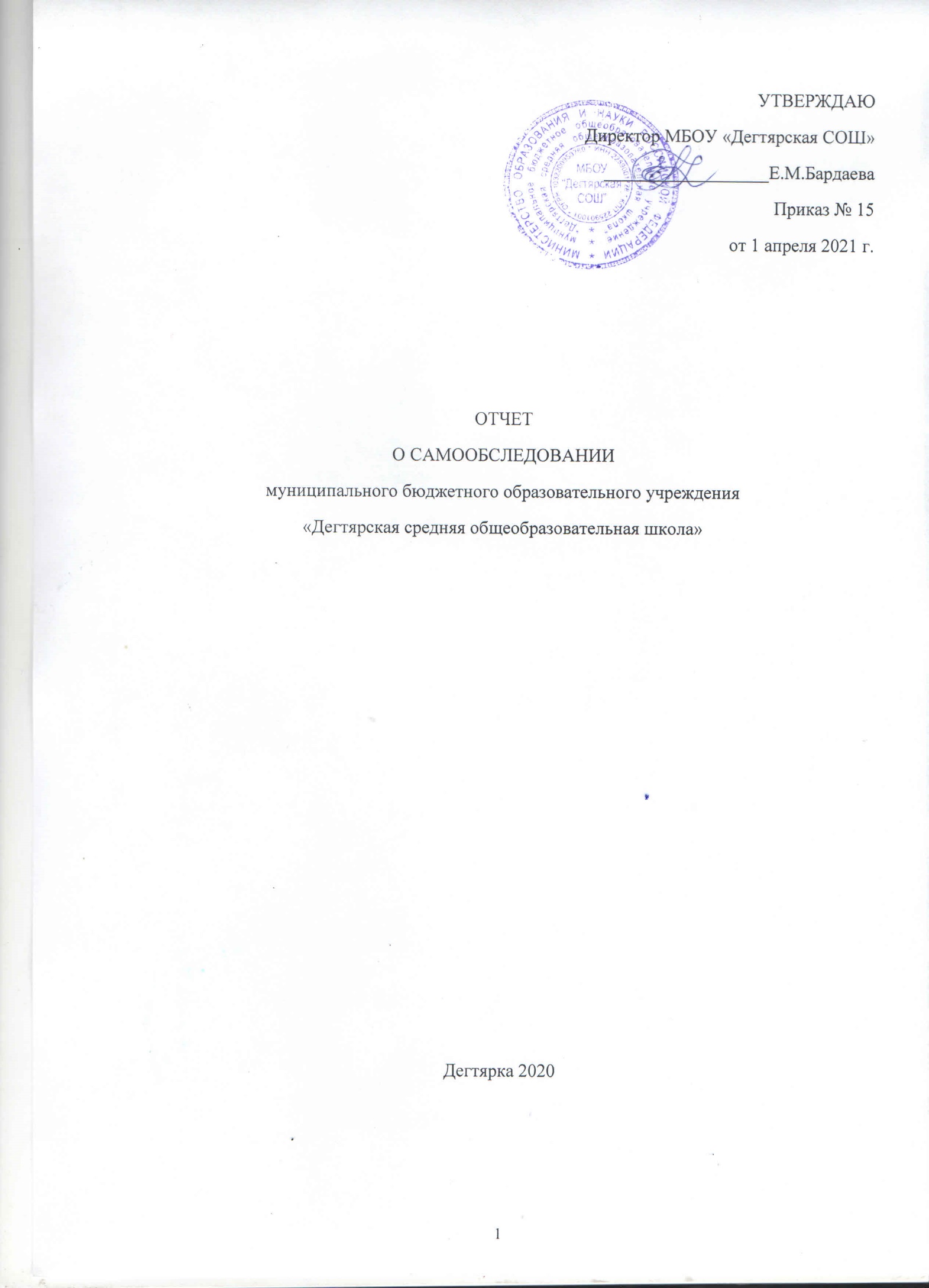 Таблица 1 Состав комиссии, проводившей самообследование.Отчет рассмотрен на заседании Педагогического совета муниципального бюджетного общеобразовательного учреждения «Дегтярская средняя общеобразовательная школа» «25» марта 2021 г., протокол заседания № 4СодержаниеВведениеРаздел 1. Организационно-правовое обеспечение образовательной деятельности  Общие сведения об организации…………………………………………………..        5 Руководящие работники МБОУ «Дегтярская СОШ» …………………………….       5Сведения об основных нормативных документах ……………………………….        6Раздел 2. Структура и система управления	2.1.      Структура управления  ………………………………………………………………      72.2. 	Система управления ………………………………………………………………….      82.3. 	Оценка результативности и эффективности системы управления…………………     92.4. 	Оценка организации взаимодействия семьи и школы …………………………….      112.5. 	Анализ работы по изучению мнения участников образовательных отношений и                 потребителей о деятельности школы ……………………………………………….      13Раздел 3. Содержание и качество подготовки обучающихся3.1.  	Контингент учащихся …………………………………………………………………    143.2.      Содержание подготовки обучающихся ………………………………………………    153.2.1.   Образовательная программа школы    ……   …………………………………………   153.2. 2.  Качество предметной подготовки   ……………………………………………………   203.2.3.   Степень освоения требований ФГОС .. ………………………………………………    223.2.4.  Научно-исследовательская работа учащихся …………………………………………   263.2.5.  Работа с одаренными учащимися ………………………………………………………   283.2.6.  Воспитательная работа………………………. …………………………………………   303.2.7.  Дополнительное образование….……………. …………………………………………   34Раздел 4.  Содержание и качество воспитательно-образовательного процесса в Дегтярском детском саду «Радуга» - филиале МБОУ «Дегтярская СОШ» ………….. 35Раздел 5. Организация учебного процесса ………………………………….……… .. 44Раздел 6. Востребованность выпускников…………………………………………     47Раздел 7.  Кадровое обеспечение	 ……………………………………………………..   48Раздел 7. Учебно-методическое обеспечение  ……………………………………….  52	Раздел 8. Библиотечно-информационное обеспечение ………………………… …  54Раздел 9. Материально-техническая база……………………………………………. 56          Раздел 10. Внутренняя система оценки качества образования ……………………56Раздел 11. Внутренняя система оценки качества образования …………………….56            Приложения	………………………………………………………………………………..60ВВЕДЕНИЕ	В соответствии с приказом Министерства образования и науки Российской Федерации от 14 июня . № 462(ред. от 14.12.2017) «Об утверждении Порядка проведения самообследования образовательной организацией», образовательная организация МБОУ «Дегтярская СОШ» ежегодно проводит самообследование и представляет отчет о самообследовании учредителю.Процедуру самообследования образовательной организации регулируют следующие нормативные документы:Федеральный закон от 29.12.2012 № 273-ФЗ «Об образовании в Российской Федерации» (статья 28. Компетенция, права, обязанности и ответственность образовательной организации; статья 29. Информационная открытость образовательной организации);Постановление Правительства Российской Федерации от 10.07.2013 № 582 «Об утверждении Правил размещения на официальном сайте образовательной организации в информационно-телекоммуникационной сети «Интернет» и обновления информации об образовательной организации»;Приказ Министерства образования и науки Российской Федерации от 14.06.2013 № 462 «Об утверждении Порядка проведения самообследования образовательной организацией»;Приказ Министерства образования и науки Российской Федерации от 10 декабря . № 1324 «Об утверждении показателей деятельности образовательной организации, подлежащей самообследованию».Методические	рекомендации	по	расчету	показателей независимой оценки качества образовательной деятельности организаций, осуществляющих образовательную деятельность (утв. Министерством образования и науки Российской Федерации 15.09.2016 № АП-87/02вн).соответствии с законодательством самообследование – процедура оценки по исполнению нормативных правовых требований в сфере образования, проводимая образовательной организацией в рамках управления качеством образования.Процедура самообследования способствует:-получению объективной информации о состоянии образовательного процесса;-определению степени соответствия реальной ситуации показателям государственной аккредитации и ФГОС, образовательным целям и ожиданиям родителей и обучающихся;-рефлексивной оценке результатов деятельности педагогического коллектива, осознанию своих целей и задач и меры их достижения;- возможности заявить о своих достижениях, инновационных образовательных практиках;-выделению существующих проблемных областей, нуждающихся в улучшении;-поиску путей дальнейшего совершенствования качества образования и развития образовательной организации.СТРУКТУРА ОТЧЕТАРаздел 1. Организационно-правовое обеспечение образовательной деятельностиОбщие сведения об организации1. Исторические сведения об организацииМуниципальное бюджетное общеобразовательное учреждение «Дегтярская средняя общеобразовательная школа» была школа реорганизована в среднюю общеобразовательную школу в 1965 году. В 1966 году был уже первый выпуск. В 1968 году было построено здание школы, в котором до настоящего времени проводятся занятия.На протяжении 32 лет школу возглавлял Попеско Петр Васильевич, Почетный работник общего образования Российской Федерации. С 2010 года школу возглавляет Бардаева Елена Михайловна, Почетный работник общего образования Российской Федерации. За годы существования школы  почти 2030 выпускников получили аттестаты о среднем образовании, 43 из них окончили школу с золотыми и серебряными медалями. Сегодня МБОУ "Дегтярская СОШ" - это динамично развивающееся образовательное учреждение, стремящееся в своей работе максимально учитывать образовательные потребности учащихся и их родителей.Руководящие работники общеобразовательной организации 1.3.Сведения об основных нормативных документахОрганизация образовательной деятельности МБОУ «Дегтярская СОШ» по образовательным программам начального общего, основного общего, среднего (полного) общего образования основана на учредительных документах юридического лица (в соответствии со ст. 52 Гражданского кодекса Российской Федерации), оформленных в установленном порядке:1. Устав учреждения: дата регистрации 23.10.2019 г.2. Свидетельство о внесении записи в Единый государственный реестр юридических лиц: 	серия 22 № 003440294 	дата регистрации 2 декабря . ОГРН 10322009507603. Свидетельство о постановке на учет в налоговом органе:Серия 22 № 003440297дата регистрации 31 января .ИНН 2259001728 4. Свидетельство о землепользовании:серия 22 АД № 490548дата регистрации 18.05.2015 г.5. Акт о приемке собственности в оперативное управление:Постановление Главы Администрации района № 659 от 24.11.2014 года дата подписания6. Лицензия на право осуществления образовательной деятельности:Серия 22ЛО1 № 0001015 регистрационный № 591дата выдачи 06 декабря . срок действия бессрочная7. Свидетельство о государственной аккредитации:Серия 22АО1 № 0000526 регистрационный №  329дата выдачи 02 июня . срок действия  до 2 июня .8. Образовательная программа общеобразовательного учреждения: принята на заседании Совета школы 28 августа 2019 года протокол № 8 утверждена приказом директора школы от 28.08.2019 № 36Раздел 2. Структура и система управленияСтруктура управленияСистема управления, сложившаяся в МБОУ «Дегтярская СОШ» рассматривает управление как взаимодействие двух подсистем: управляющей и управляемой.Основными характеристиками системы управления в школе являются:- коллегиальное выстраивание модели образовательного процесса;   - предоставление прав и личной ответственности каждому участнику в принятии управленческих решений;   - возможность обмениваться оперативной информацией; творческое сотрудничество;   - оптимальное взаимодействие управленцев с участниками образовательного процесса;- гибкий демократический стиль руководства.Целью управления в школе является создание условий для реализации каждым ребенком права на получение образования с учетом его способностей и возможностей. Под управлением мы понимаем деятельность, в которой ее субъекты путем анализа, мотивации, планирования, организации, руководства и контроля обеспечивают организованность совместной деятельности учащихся, педагогов, родителей и ее направленность на достижение образовательных целей и целей развития школы.Управление МБОУ «Дегтярская СОШ» строится на принципах единоначалия и самоуправления.Формами самоуправления являются общее собрание трудового коллектива, Совет школы, Педагогический совет, родительские комитеты, органы ученического самоуправления.Непосредственное руководство школой осуществляет прошедший соответствующую аттестацию директор, назначенный Учредителем с последующим заключением трудового договора, в котором определяются права и обязанности директора и его ответственность перед Учредителем. 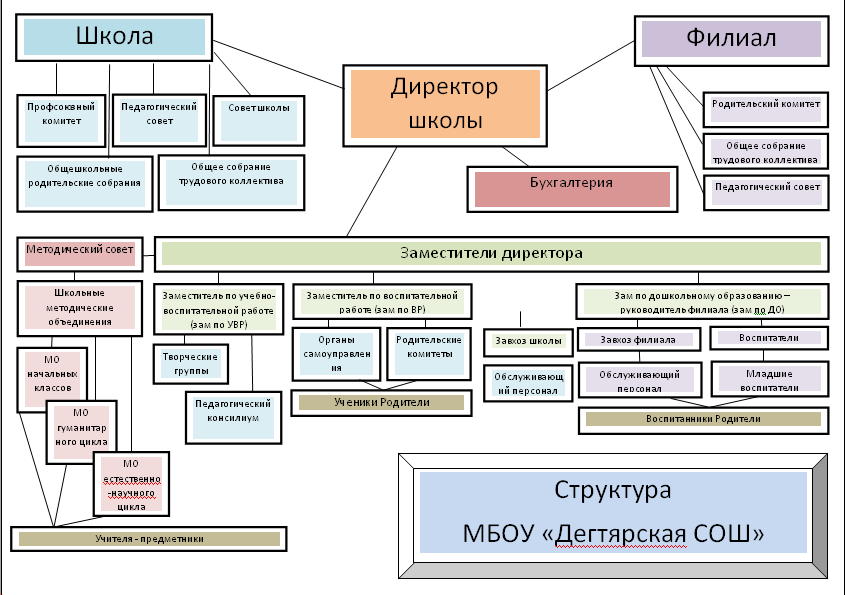 Система управленияВ основу системы управления положена пятиуровневая структура взаимодействия.Первый уровень структуры – уровень директора (по содержанию – это уровень стратегического управления). Директор школы определяет совместно с Советом школы стратегию развития школы, совместно с руководителем филиала – стратегию развития филиала и представляет их интересы в государственных и общественных инстанциях. Общее собрание трудового коллектива утверждает план развития школы и филиала. Директор школы несет персональную юридическую ответственность за организацию жизнедеятельности ОО, создает благоприятные условия для развития школы и филиала.На втором уровне структуры (по содержанию – это тоже уровень стратегического управления) функционируют традиционные субъекты управления: Совет школы, педагогический Совет, родительский комитет, Общее собрание трудового коллектива, профсоюзный комитет. В состав Совета школы входят представители родительской общественности, учащиеся 9-11 классов, учителя. Родители: Левен Т.Г. – председатель Совета школы, Шварц Е.Б. – секретарь Совета школы и Шульженко Н.В. – представитель родительского комитета. Учащиеся: Галкин Алексей - 10 класс,  Гуров Александр - 11 класс, Левен Вячеслав - 9 класс. Учителя: Сумцова Н.Ю. –учитель начальных классов, руководитель МО, Удовик А.Н. – учитель физики и информатики, Фильберт С.В.– завхоз школы.Заседания, на которых рассматриваются и утверждаются основные вопросы организации образовательного и воспитательного процесса в школе, проводятся 4 раза в годТретий уровень структуры управления (по содержанию – это уровень тактического управления) – уровень заместителей директора и руководителя филиала. Этот уровень представлен также методическим советом. Методический совет – коллегиальный совещательный орган, в состав которого входят руководители МО.Четвертый уровень организационной структуры управления – уровень учителей, Воспитателей, функциональных служб (по содержанию – это уровень оперативного управления), структурных подразделений школы. Методические объединения – структурные подразделения методической службы ОО, объединяют учителей и воспитателей одной образовательной области.Пятый уровень организационной структуры – уровень учащихся и воспитанников. По содержанию – это тоже уровень оперативного управления, но из-за особой специфичности субъектов, этот уровень скорее можно назвать уровнем «самоуправления». Иерархические связи по отношению к субъектам пятого уровня предполагают курирование, помощь, педагогическое руководство.В школе созданы органы ученического самоуправления, ученические организации. Органы ученического самоуправления действуют на основании утвержденных Положений.		Ученическое   самоуправление - Совет старшеклассников,  в  который  входят  представители  учащихся    активов 5-11 классов проводятся заседания 1 раз в месяц, решаются вопросы по организации и проведению общешкольных, внеклассных мероприятий, организация работы волонтерских, отрядов милосердия, вожатых. В каждом классе работают активы самоуправления.Реализуя вышеописанную систему управления, администрация школы, педагогический коллектив стремятся к максимальному привлечению и общественности, и прежде всего, родителей учащихся к тому, чтобы управление школой носила неформальный, а реально действующий государственно-общественный характер.В ходе совместной деятельности с общественными организациями была выработана циклограмма совместных действий, включающая в себя: обсуждение проблем связанных на первом этапе по наиболее близким и понятным проблемам родительской общественности (результаты углубленного медицинского осмотра, школьная форма, режим работы, организация внеурочной занятости, материально-техническое оснащение, обеспечение питания, санитарно–гигиенические условия, ремонт, квалификация педагогических кадров). На следующем этапе - участие в самообследовании, формирование общественного социального заказа в рамках образовательной программы и программы развития. Участие в формировании плана, финансово – хозяйственной деятельности, стимулирующих выплат педагогическим работникам.Вывод: реализуя вышеописанную систему управления, администрация школы, педагогический коллектив стремятся к максимальному привлечению общественности, и прежде всего, родителей учащихся к тому, чтобы управление школой носила неформальный, а реально действующий государственно-общественный характер. 2.3 Оценка результативности и эффективности системы управления	В условиях демократизации школьной жизни администрация школы не только не освобождается от контроля за учебно-воспитательным процессом, но становится как бы главным государственным инспектором за деятельностью педагогического коллектива.Внутриучрежденческий контроль дает информацию о протекании и результативности учебно-воспитательного процесса.Внутриучрежденческий МБОУ «Дегтярская СОШ» направлен на оценивание состояния всех систем, компонентов, ступеней УВП, выявление причин достижений и недостатков в работе, т.е. выявление проблем, изменение условий (коррекция) деятельности того или иного объекта.Внутриучрежденческий контроль в МБОУ «Дегтярская СОШ» определяется как мотивированный и стимулирующий, основанный на знании возможностей и интересов всех участников УВП, с одной стороны, его результатом становится качественное улучшение отношений внутри отдельной группы и между ними, с другой – степень профессионального роста педагогов и успехов учащихся.Внутриучрежденческий контроль – это:- оказание методической помощи педагогам с целью совершенствования и развития мастерства;- взаимодействие администрации и педагогического коллектива, ориентированное на повышение эффективности образовательного процесса;- вид деятельности руководителей совместно с педагогическим коллективомобщественностью  по  установлению  соответствия  качества  образованияобщегосударственным требованиям на диагностической основе (анкетирование, диагностика, сбор информации, мониторинг и т.п.)Общественный характер контроля: привлечение к проверкам лучших учителей школы, членов профсоюзных комитетов, руководителей методических служб. Гласность и объективность контроля. Гласность становится обязательным условием регулирования и коррекции учебно-воспитательного процесса. Наличие органической взаимосвязи контроля с глубоким и всесторонним анализом проверяемых объектов, деятельности учителей и учащихся, конечной целью которого является принятие педагогических и управленческих решений, а также прогнозирование дальнейшего развития изучаемого процесса или отдельных сторон этого процесса.Вывод: в школе складывается эффективная система внутриучрежденческого контроля. Контроль строится на гласности и рефлексивной основе, включает различные виды и формы (фронтальный, тематический, персональный, классно-обобщающий). Все виды контроля завершаются разработкой предложений по устранению выявленных недостатков, что позволяет регулировать и корректировать.За отчётный период проведено 10 заседаний педагогического совета школы, в том числе и совместные заседания с педагогами филиала. Протоколы заседаний свидетельствуют о том, что их количество, содержание повестки дня, решений соответствует плану учебно-воспитательной работы.Заседаний Совета школы проведено 4, содержание протоколов соответствует плану работы, решения принимаются конкретные, назначаются ответственные за их выполнение. Протоколы общешкольных родительских собраний за учебный год - 2. Родительские собрания по классам проводятся регулярно, в каждом классном коллективе проведено по 4 собрания, протоколы имеются.На 2019-2020 учебный год было запланировано 10 совещаний при директоре, проведено 10, в протоколах зафиксированы решения по всем запланированным вопросам.Образовательная программа школы реализована в полном объёме, мониторинг выполнения рабочих программ по предметам проводился по учебным четвертям, реализация планов воспитательной работы по классам отражается в справках по итогам текущего контроля.Локальные акты школы обновляются по мере внесения изменений в Федеральное законодательство. Одной из ключевых идей современной школы в условиях модернизации системы образования является идея развития. Развитие школы осуществляется через инновационный процесс, под которым понимается комплексная деятельность по созданию, освоению, использованию и распространению новшеств.Направления развития инновационных процессов, происходящих в нашей школе:Инновации в управленческой деятельности:широкое делегирование полномочий и расширение степени участия сотрудников в управлении развитием учреждения;разработка Программы развития, ООП;организация и работа сайта школы;изменение алгоритма проведения внутреннего контроля над качеством образования, внедрение новых его форм.Инновации в содержании образования:Инновации в технологиях:разработка и использование здоровьесберегающих технологий;использование технологии проблемного и развивающего обучения, информационных технологий, исследовательского метода и т.д.Инновации в работе с кадрами:создание системы непрерывного образования педагогов;индивидуализация форм и методов методической работы в зависимости от уровня профессионального мастерства педагогов;самореализационные формы повышения квалификации – творческие конкурсы и лаборатории, публикации опыта работы и творческих отчётах;активные методы обучения.внедрение профстандарта, этического кодекса педагога.Инновации в работе с детьми:- организация различных форм детской деятельности, занятий по интересам в    кружках;- обеспечение индивидуального, дифференцированного подхода;- составление портфолио достижений в детской и профессиональной работе. Инновации в работе с родителями:- использование неформальных способов взаимодействия с родителями, вовлекающих их в жизнь детского сообщества через клубы, школьные праздники и т.д.Администрация школы и педагогический коллектив работает над повышением качества результатов обучения и воспитания, внедрением современных образовательных технологий, обеспечением доступности качественного образования, созданием условий для внеурочной деятельности.    В настоящее время школа располагает целым рядом средств и способов организации учебного процесса. Учащиеся и преподаватели школы вовлечены в процесс информатизации образовательного процесса:- систематически пополняется информацией сайт школы;- работаем с тренажёрами, программами по подготовке к ЕГЭ;- всё больше учителей создают свои мультимедиапрезентации и привлекают к этому учащихся; - принимаем участие в Интернет-проектах: фестивалях, олимпиадах, конкурсах;- учителя используют образовательные сайты для самообразования, активно участвуют в вебинарах.2.4. Оценка организации взаимодействия семьи и школы:целью информирования обучающихся и их родителей (законных представителей) о правах, обязанностях и ответственности обучающихся в МБОУ «Дегтярская СОШ» следующие мероприятия:1) На главной странице официального сайта школы размещается информация о правах, обязанностях и ответственности обучающегося в соответствии с федеральным законом Российской Федерации от 29 декабря . N 273-ФЗ «Об образовании в Российской Федерации», основные положения законодательства об образовании о правах, обязанностях и ответственности обучающегося и указанный выше закон в полнотекстовом варианте.2) Информация о правах, обязанностях и ответственности обучающегося в виде выдержек из закона Российской Федерации от 29.12.2012 г. N 273-ФЗ «Об образовании в Российской Федерации» размещается на специальных информационных стендах МБОУ «Дегтярская СОШ»:- в холлах;- в учебных кабинетах;- в методическом кабинете.    3) Каждым  классным  руководителем  на  каждом  уровне  образования  в  специально предусмотренное для этого время осуществляется информирование обучающихся и их родителей (законных представителей) в доступной для них форме о правах, обязанностях и ответственности обучающегося.целью совершенствования организации информирования обучающихся и их родителей (законных представителей) о правах, обязанностях и ответственности обучающегося МБОУ «Дегтярская СОШ» в порядке, установленном действующим законодательством и иными нормативно-правовыми актами, взаимодействует с:- общественными объединениями и иными некоммерческими организациями, осуществляющими свою деятельность в сфере образования;- с органами контроля и надзора в сфере образования, а также иными надзорными органами;    - с иными образовательными и научными организациями;    - с иными органами и организациями.За последние годы в школе накоплен положительный опыт сотрудничества школы и семьи. В школе созданы органы родительского самоуправления - общешкольный родительский комитет и общешкольное родительское собрание.Администрация и педагогический коллектив школы уделяют большое внимание организации работы с родителями учащихся. Составлен социальный паспорт школы с картотекой семей.Организована диагностическая работа по изучению семей. Организовано психолого–педагогическое просвещение родителей в форме лекториев, семинаров, «круглых столов», родительских собраний, встречи с сотрудниками КДН, врачами районной поликлиники, с районным Центром помощи семье и детям, психологами.работе с семьей принимают активное участие психолог, социальный педагог, классные руководители. Организовано психологическое консультирование родителей по адаптации учащихся 1, 5, 10 классов. Используются различные формы сотрудничества с родителями учащихся, вовлечение их в совместную с детьми творческую и социально значимую, трудовую деятельность. Традиционными стали классные праздники, чаепития, походы, экскурсии, Дни здоровья, День знаний, Дни открытых дверей, праздник последнего звонка в 9–х и 11 – х класса. Выпускные вечера, организация и проведение Нового года, Прощай, Азбука!, Акции, рейды, комиссии, Родительская Академия, Весенние и Осенние ярмарки, спортивные праздники, тематические классные часы , классные проекты, День матери, Дни здоровья. Ежегодно перечень традиционных мероприятий дополняется новыми формами: открытие года Театра, фестиваль национальных культур, акция «10000 шагов здоровья», школьный проект «Село мое родное» - перечень активностей, организованных совместно с Дегтярским детским садом «Радуга» - филиалом нашей школы.Представителями родительской общественности осуществляется следующая  работа:  общешкольное  родительское  собрание  2  раза  в  год, общешкольный родительский комитет – представители родительских комитетов с 1 по 11 классы заседания 1 раз в четверть, председатель общешкольного родительского комитета школы – Левен Т.Г. Активно работает Родительская академия – поездки на обучающие вебинары и выступления на общешкольных родительских собраниях, консультации, рейды по проверке внешнего вида учащихся 1 раз в четверть, рейды в вечернее время по соблюдению закона АК «О пребывании подростков в общественных местах в вечернее время» 1 раз в четверть, работа бракеражной комиссии по проверке питания учащихся в школе 1 раз в две недели, участие работе Совета профилактики, участие в Комиссии по содействию семье и школе при Администрации села, участие в Акциях, в Днях открытых дверей, общешкольных, внеклассных мероприятиях, в организации поездок, экскурсий, походов. Анализ	планов	воспитательной	работы,	отчеты классных руководителей, посещение общешкольных и классных родительских собраний наглядно свидетельствуют то, что работа в данном направлении ведется системно, научно, с использованием инновационных педагогических технологий. Систематически проводятся классные родительские собрания, разнообразные по формам(организационные, тематические, итоговые, собрания-диспуты, круглые столы, конференции, обучающие семинары).  Администрация школы, классные руководители постоянно знакомят родителей с содержанием и методикой учебно-воспитательного процесса, организуемого школой на общешкольных и классных родительских собраниях. В течение учебного года были проведены и общешкольные родительские собрания, на которых обсуждались вопросы: безопасности жизнедеятельности учащихся, введения делового стиля в одежде, соблюдения режима дня школьников, профилактика правонарушений среди подростков с приглашением представителя КДН, участия в итоговой аттестации по форме ЕГЭ и ОГЭ, переход на пятидневную учебную неделю, анкетирование родителей и т.д. Всего в этом учебном году для родителей было проведено 2 общешкольных собрания. Набирают популярность такие интерактивные формы работы с родителями как родительские вебинары, многие проблемы обсуждаются в коллективных родительских чата, группах, беседах – различных социальных сетях.Взаимодействие с родителями, как заказчиками образовательных услуг, осуществлялось в рамках Совета школы.Среди проблем, препятствующих эффективному взаимодействию семьи и школы, можно выделить: занятость родителей и как следствие недостаточное их общение со своими детьми; неблагоприятные семейные отношения, неблагополучие определенного количества семей; увеличение семей с повышенной конфликтностью, семей, не обеспечивающих надлежащего развития и воспитания детей в усвоении общепринятых норм и культурных ценностей общества.Все вышеперечисленные проблемы обуславливают рост социального сиротства, влекут за собой резкие формы асоциального поведения отдельных учащихся, которых, к сожалению, с каждым годом становится все больше.Поскольку состав семей учащихся в огромной степени влияет на качество воспитательного процесса, педагогическим коллективом ежегодно отслеживается социальный состав семей. Результаты мониторинга социальных паспортов свидетельствуют, что количество неполных и многодетных семей в этом учебном году стало больше, также увеличилось количество малообеспеченных семей. Не стабильным остается показатель детей-инвалидов и семей, оказавшихся в социально-опасном положении.Вывод:  Работа с родителями в 2019-20 уч. году была ориентирована на решение
стратегической задачи – консолидация усилий школы и родительского сообщества,
направленных на воспитание и обучение подрастающего поколения
 в школе осуществлялась системная работа педагогического коллектива и
администрации с родителями;
 содержание работы с родителями складывалось из основных направлений:
вовлечение родителей образовательную деятельность, участие родителей в
управлении школой, повышение психолого-педагогических знаний;
 эффективно велась работа по сохранению и развитию традиций школы, района,
семьи на основе нравственных ценностей, гражданственности и патриотизма;
 эффективно функционирует система работы по вовлечению родителей в
деятельность школьного самоуправления.2.5. Анализ работы по изучению мнения участников образовательных отношений и потребителей о деятельности школы.Ежегодный опрос родителей по изучению уровня по удовлетворённости жизнедеятельностью школы показывает высокий и достаточный уровень удовлетворённости родителей взаимодействием семьи  школы.       Уровень удовлетворѐнности родителей взаимодействием семьи и школы
           4,7 - 5 – в полной мере;
          4 – 4, 6 - в значительной степени;
          3- 4 – на достаточном уровне.В целом уровень удовлетворенности родителей работой составляет: 88%.
Выводы: Существующая система управления школой в полной мере способствует достижению поставленных целей и задач, запросам участников образовательного процесса, реализации компетенций образовательной организации, закрепленных в ст.26 и ст.28. Федерального закона №273-ФЗ от27.12.2012 «Об образовании в Российской федерации»Раздел 3.Содержание и качество подготовки обучающихся. 3.1. Контингент учащихсяДанные о контингенте учащихся по состоянию на 1 августа . Комплектование классов за текущий учебный годСтатистические сведенияПорядок приема и отчисления учащихся в школе регламентируется уставом МБОУ
«Дегтярская СОШ», Положением о порядке перевода из образовательной
организации в МБОУ «Дегтярская СОШ» по образовательным программам
соответствующего уровня и направленности, перевода обучающихся в следующий класс,
составлен банк данных на детей, проживающих на территории села, не обучающихся на
территории нет.Вывод: на начало 2019 учебного года в школе 196 обучающихся, количество детей уменьшилось за счет перемены места жительства семей, а также за счет выпускников 9 класса, которые решили продолжить свое образование в профессиональных колледжах3.2. Содержание подготовки обучающихся3.2.1. Образовательная программа школыОсновная образовательная программа МБОУ «Дегтярская СОШ» состоит из подпрограмм, которые разделяются по уровням школьного образования:Основная образовательная программа начального общего образования (ФГОС)1-4 классы.Основная образовательная программа основного общего образования (ФГОС)5-8 классыОсновная образовательная программа основного общего образования (ФКГОС)9 класс.Основная образовательная программа среднего общего образования (ФКГОС)10-11 классы.Цель реализации основной образовательной программы общего образования МБОУ «Дегтярская СОШ» - обеспечение выполнения требований федерального государственного образовательного стандарта, а также требований федерального компонента государственного стандарта общего образования. Основная образовательная программа формируется с учётом особенностей каждого уровня обучения.ОООП НОО формируется с учётом особенностей первого уровня общего образования как фундамента всего последующего обучения.Основная образовательная программа ООО формируется с учётом психолого-педагогических особенностей развития детей 11—15 лет. Основная образовательная программа СОО формируется с учётом создания благоприятных условий для самопознания, саморазвития и самореализации личности старшеклассников.Программа реализуется через организацию урочной и внеурочной деятельности. При разработке образовательной программы учтены образовательные потребности и интересы всех участников образовательных отношений.Основная образовательная программа общего образования МБОУ «Дегтярская СОШ» в соответствии с требованиями ФГОС содержит три раздела: целевой, содержательный и организационный.Целевой раздел определяет общее назначение, цели, задачи и планируемые результаты реализации основной образовательной программы общего образования, конкретизированные в соответствии с требованиями стандарта, а также способы определения достижения этих целей и результатов.Целевой раздел включает:-пояснительную записку;-планируемые результаты освоения обучающимися основной образовательной программы основного общего образования;Содержательный раздел определяет общее содержание общего образования и включает образовательные программы, ориентированные на достижение личностных, предметных и метапредметных результатов, в том числе:-программу развития универсальных учебных действий на уровне начального и основного общего образования, включающую формирование компетенций обучающихся в области использования информационно-коммуникационных технологий, учебно-исследовательской и проектной деятельности; -программы отдельных учебных предметов, курсов; -программу воспитания и социализации обучающихся на уровнях НОО и ООО, включающую такие направления, как духовно-нравственное развитие и воспитание обучающихся, их социализация и профессиональная ориентация, формирование культуры здорового и безопасного образа жизни, экологической культуры;-программу коррекционной работы.Организационный  раздел  устанавливает  общие  рамки  организацииобразовательной деятельности,  а  также  механизм  реализации  компонентов основной образовательной программы.Организационный раздел включает:-учебный план как один из основных механизмов реализации основной образовательной программы;-систему условий реализации основной образовательной программы в соответствии с требованиями ФГОС.Основная образовательная программа начального общего образования МБОУ «Дегтярская СОШ» определяет содержание и организацию образовательной деятельности при получении НОО. Программа создана с учетом особенностей и традиций учреждения, контингента учащихся села, личностного и профессионального потенциала педагогов, запросов обучающихся и родителей в сфере образования, особенностей материально-технической базы. В качестве инструмента достижения целевых установок образовательной программы педагогический коллектив школы применяет УМК «Школа России», основу которой составляет современная педагогическая технология постановки и решения учебной задачи, включающая детей в активную учебно-познавательную деятельность.На уровне начального общего образования устанавливаются планируемые результаты освоения:- междисциплинарной программы «Формирование универсальных учебных действий», также её разделов «Чтение. Работа с текстом» и «Формирование ИКТ-компетентности обучающихся»;- программ по всем учебным предметам - «Русский язык», «Литературное чтение», «Иностранный язык», «Математика», «Окружающий мир», «Основы религиозных культур и светской этики»», «Изобразительное искусство», «Музыка», «Технология», «Физическая культура».Основная образовательная программа основного общего образования МБОУ «Дегтярская СОШ» определяет содержание и организацию образовательной деятельности при получении ООО.Цели реализации образовательной программы основного общего образования:- способствовать становлению и развитию социально ответственной личности, способной к адекватному выбору цели и действию в условиях стремительно изменяющегося мира; человека, сознающего образование как универсальную ценность и готового к его продолжению в течение всей жизни.-  создать образовательную среду, обеспечивающую условия для развития и воспитания личности школьника, получения качественного образования с целью достижения планируемых результатов в соответствии с требованиями ФГОС.На уровне основного общего образования устанавливаются планируемые результаты освоения:- четырёх междисциплинарных учебных программ - «Формирование универсальных учебных действий», «Формирование ИКТ- компетентности обучающихся», «Основы учебно-исследовательской и проектной деятельности» и «Основы смыслового чтения и работа с текстом»;-  учебных программ по всем предметам — «Русский язык», «Родной русский язык», «Родная русская литература», «Литература», «Иностранный язык», «Второй иностранный язык»,  «История России. Всеобщая история», «Обществознание», «География», «Основы духовно-нравственной культуры народов России», «Математика», «Алгебра», «Геометрия», «Информатика», «Физика», «Биология», «Химия», «Изобразительное искусство», «Музыка», «Технология», «Физическая культура» и «Основы безопасности жизнедеятельности».Основная образовательная программа среднего общего образования МБОУ «Дегтярская СОШ» определяет цели, задачи содержание и организацию образовательной деятельности при получении среднего общего образования и направлена на формирование общей культуры, духовно-нравственное, гражданское, социальное, личностное и интеллектуальноеразвитие, саморазвитие и самосовершенствование обучающихся, обеспечивающие их социальную успешность, развитие творческих способностей, сохранение и укрепление здоровья обучающихся.Прогнозируемым результатом реализации основной образовательной программы среднего общего образования является формирование творческой личности, способной адаптироваться к постоянно обновляющимся условиям жизни в обществе, видящий смысл своей жизни в постоянном развитии своих способностей, реализации себя в служении Отечеству, народу, семье.	В 2019-2020 учебном году в школе организовано обучение по универсальному учебному плану. Предметы федерального компонента: «Русский язык», «Литература», «Иностранный язык» (немецкий), «Математика», «Информатика и ИКТ», «История», «Обществознание (включая экономику и право)», «География», «Физика», «Химия», «Биология», «Искусство» (МХК), «Технология», «Основы безопасности жизнедеятельности», «Физическая культура». Среднее общее образование завершается обязательной итоговой государственной аттестацией выпускников. Обучающиеся, завершившие среднее общее образование и выполнившие в полном объеме требования к уровню подготовки выпускников, вправе продолжить обучение на уровнях начального, среднего и высшего профессионального образования.В основе реализации основной образовательной программы лежит системно-деятельностный подход, который предполагает:воспитание и развитие качеств личности, отвечающих требованиям информационного общества, инновационной экономики, задачам построения российского гражданского общества на основе принципов толерантности, диалога культур и уважения его многонационального, полилингвального, поликультурного и поликонфессионального состава;переход к стратегии социального проектирования и конструирования на основе разработки содержания и технологий образования, определяющих пути и способы достижения социально желаемого уровня (результата) личностного и познавательного развития обучающихся; ориентацию на достижение цели и основного результата образования — развитие личности обучающегося на основе освоения универсальных учебных действий, познания и освоения мира;признание решающей роли содержания образования, способов организации образовательной деятельности и учебного сотрудничества в достижении целей личностного и социального развития обучающихся;учёт индивидуальных возрастных, психологических и физиологических особенностей обучающихся, роли и значения видов деятельности и форм общения при определении образовательно-воспитательных целей и путей их достижения;обеспечение преемственности дошкольного, начального общего, основного общего, среднего общего и профессионального образования;разнообразие индивидуальных образовательных траекторий и индивидуального развития каждого обучающегося (в том числе одарённых детей и детей с ограниченными возможностями здоровья), обеспечивающих рост творческого потенциала, познавательных мотивов, обогащение форм учебного сотрудничества и расширение зоны ближайшего развития.Основная образовательная программа формируется с учётом особенностей первой ступени общего образования как фундамента всего последующего обучения. Начальная школа — особый этап в жизни ребёнка, связанный:с изменением при поступлении в школу ведущей деятельности ребёнка — с переходом к учебной деятельности (при сохранении значимости игровой), имеющей общественный характер и являющейся социальной по содержанию;с освоением новой социальной позиции, расширением сферы взаимодействия ребёнка с окружающим миром, развитием потребностей в общении, познании, социальном признании и самовыражении;с принятием и освоением ребёнком новой социальной роли ученика, выражающейся в формировании внутренней позиции школьника, определяющей новый образ школьной жизни и перспективы личностного и познавательного развития; с формированием у школьника основ умения учиться и способности к организации своей деятельности: принимать, сохранять цели и следовать им в учебной деятельности; планировать свою деятельность, осуществлять её контроль и оценку; взаимодействовать с учителем и сверстниками в учебном процессе;с изменением при этом самооценки ребёнка, которая приобретает черты адекватности и рефлексивности;с моральным развитием, которое существенным образом связано с характером сотрудничества со взрослыми и сверстниками, общением и межличностными отношениями дружбы, становлением основ гражданской идентичности и мировоззрения. Учитываются также характерные для младшего школьного возраста (от 6,5 до11 лет):центральные психологические новообразования, формируемые на данной ступени образования: словесно-логическое мышление, произвольная смысловая память, произвольное внимание, письменная речь, анализ, рефлексия содержания, оснований и способов действий, планирование и умение действовать во внутреннем плане, знаково-символическое мышление, осуществляемое как моделирование существенных связей и отношений объектов;развитие целенаправленной и мотивированной активности обучающегося, направленной на овладение учебной деятельностью, основой которой выступает формирование устойчивой системы учебно-познавательных и социальных мотивов и личностного смысла учения.При определении стратегических характеристик основной образовательной программы учитываются существующий разброс в темпах и направлениях развития детей, индивидуальные различия в их познавательной деятельности, восприятии, внимании, памяти, мышлении, речи, моторике и т. д., связанные с возрастными, психологическими и физиологическими индивидуальными особенностями детей младшего школьного возраста.При этом успешность и своевременность формирования указанных новообразований познавательной сферы, качеств и свойств личности связываются с активной позицией учителя, а также с адекватностью построения образовательного процесса и выбора условий и методик обучения, учитывающих описанные выше особенности первой ступени общего образования.Планируемые результаты освоения обучающимися основной образовательной программы Планируемые результаты освоения основной образовательной программы начального общего образования (далее — планируемые результаты) являются одним из важнейших механизмов реализации требований ФГОС к результатам обучающихся, освоивших основную образовательную программу. Они представляют собой систему обобщённых личностно ориентированных целей образования, допускающих дальнейшее уточнение и конкретизацию, что обеспечивает определение и выявление всех составляющих планируемых результатов, подлежащих формированию и оценке. Планируемые результаты:обеспечивают связь между требованиями Стандарта, образовательным процессом и системой оценки результатов освоения основной образовательной программы начального общего образования, уточняя и конкретизируя общее понимание личностных, метапредметных и предметных результатов для каждой учебной программы с учётом ведущих целевых установок их освоения, возрастной специфики обучающихся и требований, предъявляемых системой оценки;являются содержательной и критериальной основой для разработки программ учебных предметов, курсов, а также для системы оценки качества освоения обучающимися основной образовательной программы начального общего образования.соответствии с системно-деятельностным подходом содержание планируемых результатов описывает и характеризует обобщённые способы действий с учебным материалом, позволяющие обучающимся успешно решать учебные и учебно-практические задачи, в том числе задачи, направленные на отработку теоретических моделей и понятий, и задачи, по возможности максимально приближенные к реальным жизненным ситуациям.Иными словами, система планируемых результатов даёт представление о том, какими именно действиями — познавательными, личностными, регулятивными, коммуникативными, преломлёнными через специфику содержания того или иного предмета — овладеют обучающиеся в ходе образовательного процесса. В системе планируемых результатов особо выделяется учебный материал, имеющий опорный характер, т. е. служащий основой для последующего обучения.Подобная структура представления планируемых результатов подчёркивает тот факт, что при организации образовательного процесса, направленного на реализацию и достижение планируемых результатов, от учителя требуется использование таких педагогических технологий, которые основаны на дифференциации требований к подготовке обучающихся.Выводы:  для реализации образовательных программ школы используется УМК, компонентами которого являются: учебники, диски, рабочие тетради, контрольно-тестовые задания, видеоматериалы. Дополнительно к учебным пособиям педагогами используются таблицы и схемы, компьютерные программы, музыка.3.2.2.  Качество предметной подготовки3.2.3 . Степень освоения требований ФГОСПо итогам 2019 учебного года в школе аттестовано 178 обучающихся.    На «5» окончили учебный год 26 учащихся, что составляет 14,6% от числа всех обучающихся школы. Среди отличников 13 учащихся начальной школы, 10 обучающихся среднего звена, 3 обучающихся старшего звена. Среди выпускников школы 3 человека получили аттестаты особого образца: 2 за курс основной школы, 1 за курс средней школы.На «4 и 5» закончили учебный год 53 обучающихся. Успеваемость по школе составила 100%, по итогам года в школе нет неуспевающих. В соответствии с планом внутриучрежденческого контроля проводился контроль полноты и качества освоения образовательных программ. На основе анализа отчетов, представленных учителями-предметниками, записей в классных журналах, а также по результатам проведенных срезовых работ, и государственной итоговой аттестации можно сделать вывод о том, что программы по всем предметам пройдены. Выпускники начальной школы 2019 года – это шестой выпуск обучавшихся на первой ступени по ФГОС, поэтому особое внимание было уделено мониторингу и анализу результатов освоения образовательной программы начального общего образования. Во всех классах начальной школы проведены итоговые административные работы по русскому языку и математике, а также метапредметные работы, которые позволили сделать выводы о качестве освоения образовательной программы, а также о сформированности универсальных учебных действий. Учащиеся 4 класса успешно выполнили задания ВПР.         Выполнены социальные проекты, позволяющие судить о сформированности универсальных учебных действий школьников начальной школы. По результатам выполнения административных контрольных работ по предметам, а также по результатам выполнения метапредметных работ отмечается высокий уровень освоения образовательной программы в классах. Итоги успеваемости учащихся 4 класса.Итоги всероссийской проверочной работы МБОУ «Дегтярская СОШ» за 2019 учебный год. Выводы: показатель качества всероссийских проверочных работ по русскому языку, окружающему миру и математике равен итоговому показателю за год. Результаты всероссийских проверочных работ и итоги года обсуждались на школьном методическом объединении начальных классов. Определены направления работы и цели.Результаты итоговой оценки (вывод)Два  ребенка в 4 классе обучались по программе 8 вида.В 3 классе по итогам учебного года и  по результатам районной ПМПК продолжат обучение по адаптивным образовательным программам начального общего образования 2 обучающихся, в 1классе - 1 обучающийся в форме надомного обучения и 1 учащийся в форме семейного обучения. В течение 2019 учебного года в школе реализуется ФГОС основного общего образования. В течение этого времени педагогический коллектив проводит большую организационную работу, результатом стали следующие направления деятельности:-проводится оценка материально-технических, кадровых условий реализации ФГОС основного общего образования;-осуществлено дополнение нормативно-правовой базы школы необходимыми локальными актами;-проводятся родительские собрания будущих пятиклассников и ознакомление родителей с целями и задачами ФГОС ООО;-ежегодно проводится опрос родителей с целью изучения запроса на дополнительные образовательные услуги во внеурочное время;-методическим советом школы организована совместная деятельность педагогов, направленная на изучение методических материалов, сопровождающих внедрение ФГОС ООО, и разработку рабочих программ по предметам;-программы, учебники, учебно-методические и дидактические материалы закупались с учетом реализации ФГОС.Серьезным ресурсом школы является стабильный педагогический коллектив. За 2018-2019 год 7% педагогов школы прошли курсовую переподготовку в АКИПКРО, курсы повышения квалификации 33%, обучаются в высших учебных заведениях 7 % учителей. Введение ФГОС требует от педагогов не только теоретического понимания того, какими должны быть содержание основного образования и его образовательный результат, но и овладение методическими приемами по формированию универсальных учебных действий, поиск и освоение наиболее удачных форм организации проектной деятельности школьников.С целью обеспечения успешности 5-8 классов, реализующих ФГОС, введены курсы, направленные на формирование и развитие УУД. Главной целью данных курсов является обеспечение психологической поддержки обучающихся, а также системный мониторинг развития обучающихся и классных коллективов на этапе перехода из начальной школы в среднее звено, а также формирование УУД. На развитие личностных качеств направлены разнообразные курсы внеурочной деятельности, конференции, олимпиады, конкурсы. По итогам учебного года были проведены контрольные работы по русскому языку и математике, метапредметные Проектная	деятельность	очень	важна	для	формирования	умения вести исследовательскую работу у школьников и дальнейшего постижения основ научно – исследовательской деятельности. Дети с большим желанием включаются  в самостоятельный поиск  новой  информации, представляют свои  проекты.  Они  не только   учатся  воспроизводить увиденное или прочитанное,  но  и  учатся рассуждать,  делать  выводы, обосновывать своё мнение. В основе учебного процесса лежит   системно-деятельностный подход, базирующийся на обеспечении соответствия учебной деятельности обучающихся их возрасту и индивидуальным особенностям. На уроках и во внеурочной деятельности формируется у учащихся система умений учиться и способность к организации своей деятельности, а также умение принимать, сохранять цели и следовать им учебной деятельности, планировать свою деятельность, осуществлять её контроль и оценку, взаимодействовать с педагогом и сверстниками в учебном процессе. Учитель при доброжелательном отношении к личности каждого ученика обучает дифференцированной деловой самооценке. На   уроках  часто  можно   наблюдать игровые  формы сотрудничества с  учетом их   возрастных   и   психологических особенностей.  Очень   эффективно использование  на  уроках  различных элементов соревнования,  создание ситуации успеха. Применение ИКТ повышает эффективность учебной  деятельности учащихся, способствует самоорганизации труда, самообразованию учащихся, расширяет зоны индивидуальной активности.течение всего учебного периода формы, приемы и методы проведения занятий постоянно совершенствовались. Индивидуальная работа сочеталась с коллективной, групповой (были созданы несколько творческих групп), работой в парах. Такая методика позволяет приобрести опыт общения с одноклассниками, формировать навыки работы в коллективе, умение задавать вопросы, наблюдать, анализировать, прислушиваться к мнению других.На протяжении всего учебного периода учителя тщательно отслеживали уровень развития каждого ребенка, вели мониторинг, где фиксировали все достигнутые результаты. Осуществлялся контроль качества усвоения учащимися учебного материала: полнота и особенность знаний, умение применять полученные знания в нестандартных ситуациях. Устанавливалась динамика успеваемости, сформированность качеств личности (УУД), необходимых как для школьной жизни, так и вне её, степень развития основных мыслительных операций (анализ, синтез, сравнение, обобщение) Проводилось   анкетирование   по   различным   направлениям.   Итоги доводились до  родителей,  обсуждались,  анализировались.  Родителям  были предложены конкретные рекомендации. На основе результатовоценка результатов обучения.	В начале   учебного   года   в   классах   была   проведена   стартовая диагностика, имеющая целью определить основные проблемы, характерные для большинства обучающихся. И в соответствии с ними, была спланирована система работы по обеспечению личностных и метапредметных результатов. Был изучен необходимый уровень достижения личностных результатов для пятиклассников, типовые задания, нацеленные на личностные результаты, были спланированы изменения в построении учебного процесса, использовании инновационных технологий. Работа по формированию УУД строилась по следующему алгоритму:1.Планирование2.Формирование3.Диагностика4.План корректировки5.Подбор заданий6.Рефлексия Важно отметить такое регулятивное универсальное учебное действие как рефлексия. Рефлексия учащимися своих действий предполагает осознание ими всех компонентов учебной деятельности. Она являлась неотъемлемой частью всех уроков в классе. Для оценивания своей работы на уроке дети использовали «шкалу», «лесенку успеха».Кроме того, для отслеживания качества обучения по отдельным предметам (русский язык, математика, литература), использовался мониторинг, при создании которого учителя исходили из Требований к результатам  освоения основных  образовательных  программ  по  ФГОС,  где основное внимание уделяется личностным, метапредметным и предметным результатам. Методика отслеживания (Инструментарий): уровень знания по предмету, личные наблюдения учителя, контрольные работы, срезы, тесты.Процесс усвоения знаний учащимися - индивидуальный, поэтому использовались различные формы диагностики, контролирующие работу на уроке, которые учитывают уровни обучаемости и обученности каждого ученика класса. Чтобы отследить уровень успешности и рост каждого ученика, введены «Листы достижений». Оптимальным способом организации накопительной системы оценки является «Портфолио». Это сборник работ и результатов обучающегося, демонстрирует его усилия, прогресс и достижения в различных областях. По результатам оценки, которая формируется на основе материалов Портфолио, учителя дела выводы о:- сформированности у обучающегося универсальных и предметных способов действий, а также опорной системы знаний, обеспечивающих ему возможность продолжения образования в основной школе;- сформированности основ умения  учиться, понимаемой как способности к самоорганизации с целью постановки и решения учебно-познавательных и учебно-практических задач;- в индивидуальном прогрессе в основных сферах развития личности мотивационно-смысловой, познавательной, эмоциональной, волевой и саморегуляции.В содержание Портфолио включены разделы, помогающие увидеть динамику роста тех УУД, которые рассматриваются новыми стандартами.Стандарт предполагает реализацию в образовательном учреждении как урочной, так и внеурочной деятельности. Организация занятий по направлениям раздела «Внеурочная деятельность» является неотъемлемой частью образовательного процесса МБОУ «Дегтярская СОШ », которая предоставляет обучающимся возможность выбора широкого спектра занятий, направленных на их развитие. Содержание занятий, предусмотренных как внеурочная деятельность, формируется с учетом пожеланий обучающихся и их родителей (законных представителей) Часы, отводимые на внеурочную деятельность учащихся, используются на различные формы ее организации, отличные от урочной системы обучения, – экскурсии, кружки, секции, олимпиады, соревнования, поисковые и научные исследования и т.д.Одним из требований к обеспечению введения ФГОС является системность подготовки и методическое сопровождение педагогов. Поэтому в план работы предметных МО включен раздел методической работы, обеспечивающий сопровождение введения ФГОС. Учителя нашей школы с опытом работы по внедрению ФГОС принимают участие в работе районных семинаров, конференций, дают открытые уроки. Педагоги планируют и в дальнейшем знакомить родителей и общественность с деятельностью, связанную с введением ФГОС, на родительских собраниях, на сайте школы.         Пожалуй,  главное  достоинство  новых  стандартов	–  это поворот  от школы, предающей только знания, к школе, проектирующей творческие способности личности. Именно поэтому в основе реализации стандарта лежит подход, предполагающий широкое внедрение в практику обучения проектной и исследовательской деятельности.Материально- технические условия, созданные в школе, позволяют реализовать общеобразовательные программы на базовом и профильном уровнях. Оснащенность профильных кабинетов увеличилось.Необходимо:Продолжить работу по совершенствованию условий для профильного обучения.Совершенствовать формы и содержание методической работы на школьном уровне с учителями, классными руководителями по осознанному выбору обучающимися профилю, по повышению качества обучения по профильным предметам.3.2.4.  Научно-исследовательская работа обучающихся:Проявления результатов введения стандартов             Стандарт для	детей:	изменился	характер	деятельности учащихся - исследовательский, творческий, продуктивный; повысилась доля самостоятельной работы учащихся на уроке; появилась возможность применять знания при выполнении практико-ориентированных заданий; снизилась тревожность, повысилась мотивация к учению.Стандарт для учителей: возрос интерес к ученику, семье, мнению о себе; активизировалась стремление к повышению квалификации и своего профессионального уровня, освоению новых технологий и средств обучения.Стандарт для родителей: повысилась заинтересованность родителей в участии в образовательной деятельности, управлении школой; изменился характер взаимодействия с учителем; появилась возможность родителям самим продолжать учиться.Мы надеемся, что все перечисленные изменения положительно влияют на качество образования в школе. И необходимо отметить преемственность подходов и принципов в построении стандартов начальной, основной и старшей школы.Одним из главных показателей работы школы являются результаты государственной итоговой аттестации выпускников. К итоговой аттестации были допущены все обучающиеся 9 класса.Результаты ГИА в 9 классе за 2019 учебный год.Прошли итоговую аттестацию из 20 учащихся 15 учеников. Аттестаты об основном общем образовании вручены всем обучающимся основной школы, прошедшим итоговую аттестацию, 2 выпускника получили аттестат с отличием. Государственную итоговую аттестацию за курс средней школы проходили 11 выпускников. В рамках подготовки к предстоящей итоговой аттестации была организована целенаправленная работа. Проводились индивидуальные и групповые консультации, как по обязательным предметам, так и по предметам по выбору. Проводились внутришкольные пробные экзамены. Все выпускники участвовали в репетиционных экзаменах. Репетиционные экзамены помогли выпускникам и педагогам увидеть проблемные места в подготовке к ГИА и организовать работу с обучающимися по проблемным вопросам. К государственной итоговой аттестации были допущены все обучающиеся. Результаты прохождения государственной итоговой аттестации представлены в таблице, в сравнении с результатами района, края:Итоги ЕГЭ в сравнении с районными и краевыми показателями.Пять выпускников поступили в высшие учебные заведения, три – в ССУЗы. Два ученика получили аттестаты о среднем общем образовании с отличием.3.2.5. Работа с одаренными учащимися2019 учебном году работа с одаренными и мотивированными учащимися строилась в соответствии с требованиями федерального государственного образовательного стандарта и с учетом школьной программы «Одаренные дети». Педагогический коллектив школы стремился создать детям условия для раскрытия способностей в полной мере, достижения высоких результатов в выбранном ими виде деятельности, развития их талантов и умений. Для выявления одаренных и талантливых детей использовались следующие формы работы:индивидуальный подход на уроках, использование в практике элементов дифференцированного обучения, проведение нестандартных форм уроков;дополнительные занятия с высокомотивированными учащимися, подготовка к олимпиадам, интеллектуальные игры, дискуссии, консультации по возникшим проблемам;проведение школьного этапа предметных олимпиад для учащихся 4-11 классов;проектная деятельность учащихся;анализ особых успехов и достижений учащихся, создание портфолио.Работа с одаренными учащимися строилась на основе плана работы школы, школьной Программы «Одаренные дети», Положения о школьном этапе предметных олимпиад.	В 2019 году в школе была проведена научно-практическая конференция. В результате 1 учащийся стал участником окружного конкурса научно-исследовательских работ «Гумбольдтские чтения». 	В феврале 2019 года был организован школьный этап международного конкурса «Живая классика», победители которого стали участниками муниципального этапа.Кроме этого наши ребята участвовали в муниципальном этапе конкурса «Вместе к успеху» и заняли второе место.Традиционно учителя школы привлекают ребят к участию в дистанционных конкурсах по русскому языку «Русский медвежонок» и по математике «Кенгуру». С каждым годом ребята достигают все более высоких показателей в этих конкурсах.	В нашей школе большое развитие получило направление инновационной деятельности «Образовательная робототехника» под руководством Удовика А.Н. В 2019 учебном году разные возрастные команды завоевали много призовых мест муниципального, окружного и краевого уровней. IV олимпиада ННР по робототехнике3 место /категория «Программашка»/ IV олимпиада Славгородского образовательного округа по робототехнике1 место /категория «Перетягивание каната»1 место /категория «Сумо»3 место/категория «Формула 1»1 место /категория «42» Робосчетчик2 место /категория «42» РобосковшVIII краевая олимпиада по робототехнике2 место /категория «Нолик» Lego Wedo         2 место /категория «42» Черная линия(старшая)        2 место /категория «42» Сортировка(старшая)        2 место /категория « Голем» Черная линия(средняя)2 место /категория « Голем» Сортировка(средняя)2 место /категория « Голем» Перевозчик(средняя)В районном рейтинге участи во Всероссийской олимпиаде школьников школа заняла лидирующие позиции по количеству победителей 	Первые строки рейтинговой таблицы по числу победителей заняли следующие школы:	Каждый год увеличивается количество победителей муниципального этапа Всероссийской  олимпиады школьников. В целях повышения качества подготовки одаренных детей к олимпиадам разного уровня каждый учитель – предметник школы составил план индивидуальной подготовки обучающегося к предметной олимпиаде.3.2.6.  Воспитательная работа		В течение ряда лет в школе сформирована воспитательная система как комплекс взаимодействующих компонентов, взаимосвязь и интеграция которых обуславливает формирование благоприятных условий для жизнедеятельности и развития членов школьного сообщества. В 2019учебном году моделирование воспитательной системы осуществлялось в соответствии с социальным заказом государства, традициями МБОУ «Дегтярская СОШ», профессиональным опытом педагогического коллектива, требованиями нормативных документов федерального и регионального уровней. Воспитательный процесс в классных коллективах велся в соответствии с составленными программами и планами воспитательной работы. В данных программах и планах воспитательной работы на 2019 учебный год четко прослеживается системный подход к организации воспитательного процесса, формируются активы и коллективы класса, традиции. Воспитательная работа в классных коллективах находится в тесной взаимосвязи с общешкольной воспитательной деятельностью. Особое внимание в течение года уделялось семейному, духовно-нравственному и гражданско-патриотическому воспитанию. Данные направления реализовывались в рамках Программы воспитания и социализации обучающихся и Программы воспитательной компоненты МБОУ «Дегтярская СОШ». В ходе работы проведено достаточно много мероприятий на уровне классов, школы, района. Наиболее значимыми были:День Победы, в рамках празднования которого поздравлены ветераны ВОВ, трудармейцы и труженики тыла, проведена «Вахта памяти», учащиеся школы приняли участие в праздничном концерте, акции «Бессмертный полк» - «Свеча Памяти», организована работа волонтерских отрядов. Были организованы выставки творчества учащихся, концертные номера.Одним из приоритетных блоков Программы стал раздел «Гражданско-патриотическое и семейное воспитание», содержанием которого явилось повышение качества патриотического воспитания в школе, осознание учащимися нравственной и семейной ценности. Большинство учащихся имеют устойчиво-позитивное и ситуативно-позитивное отношение к Отечеству, к своей семье. Важной частью развития воспитательной системы является формирование и укрепление школьных традиций. Традиции школы остаются значимыми и принятыми детьми. Все опрошенные учащиеся с 5 по 11 класс выразили удовлетворенность проведением традиционных общешкольных дел, в которых каждый класс принимал активное участие (86 % учащихся приняли непосредственное участие в КТД, проектах, мероприятиях). В школе реализуется модель ученического самоуправления организации РДШ, Совет старшеклассников - координационный совет школьников, куда входят учащиеся классов – представители активов, с символикой, структурой управления, законами. Для эффективности работы детской организации активисты включены в проекты РДШ, где рассматриваются вопросы организации школьных, районных мероприятий, решаются проблемы самоуправлении классных коллективов, проводятся тренинги и семинары. На протяжении всего учебного года учащиеся принимали активное участие в конкурсных мероприятиях различного уровня. Важным является результативность активного участия классных коллективов в мероприятиях школьного уровня, что способствует вовлечению в воспитательное пространство всех учащихся и их родителей. По результатам школьных конкурсов, классные коллективы отмечены школьными грамотами и призами. Следует отметить, что количество школьников сдавших нормы ГТО увеличивается. В течение учебного года золотой, серебряный и бронзовый значок ГТО получили более 25 учащихся.
Кроме того в рамках месячника военно-патриотической работы проведены военно-спортивные игры «Служить отечеству готовы!» (9-11 кл.) и «Вперед, мальчишки!» (5-8кл.), «Зарница» (5-10кл.) Военно-спортивные игры способствуют подготовке учащихся к службе в армии и развивают чувство патриотизма.С большим успехом в школе прошли акции «Армейский чемоданчик» и «Привет из родного дома» (посылка солдату».Большое внимание в школе уделяется предупреждению и профилактике правонарушений и употребления ПАВ среди детей и подростков. Данная работа ведется систематично, согласно плану учебно-воспитательной работы. В работе активно используются просмотр видеофильмов, анкетирование, тестирование. В 2019-2020 уч.г. продолжена работа школьного Наркопоста: web-страница объединения на школьном сайте, проведен ряд антинаркотических мероприятий и акций («Сообщи, где торгуют смертью», «Классный час «Наркотики. Закон. Ответственность», «Летний лагерь – территория здоровья» и др.). В учебном году школа приняла участие во всероссийских, краевых и муниципальных профилактических акциях. В работу по профилактике употребления ПАВ вовлечены и учащиеся девиантного поведения и учащиеся 7-9 классов. В 2019 учебном году на учете в КДН учащиеся не состоят. На внутришкольном учете - 3 учащихся и 1 семья, находящихся в социально - опасном положении. Со всеми учащимися и их родителями проводится индивидуально-профилактическая работа. Классные руководители и администрация школы используют различные формы работы с учащимися:-изучение особенностей личности подростков;-посещение на дому с целью обследования жилищно-бытовых условий, контроля занятости в свободное время;-контроль посещаемости школы;-консультирование родителей;-индивидуальные и коллективные беседы с подростками;-вовлечение учащихся в общественно-значимую деятельность;-вовлечение  учащихся  в  работу  кружков  с  целью  организации  занятости  всвободное время;-оказание материальной помощи (вещи, обувь, канцтовары).Большая работа ведется классными руководителями:-заполнены и ведутся социальные паспорта на всех учащихся, состоящих на учете в ВШУ, «группы риска», семьи СОП;-изучаются индивидуальные особенности детей и их семей; -посещены квартиры всех учащихся; -регулярно проверялись дневники; -занятость во внеурочное время;-проведены индивидуальные беседы с родителями и подростками различной тематики.С целью предотвращения пропусков уроков:-учителя-предметники своевременно ставят в известность классных руководителей о пропусках занятий учениками; - классные руководители сообщают родителям о пропусках уроков;Диагностической работе в деятельности по профилактике правонарушений,
уделяется особое внимание. По результатам диагностик определяется суть проблемы или
совокупности проблем и, опираясь на результаты, подбирается психолого-педагогические,
социальные средства для эффективного разрешения данной проблемы и разрабатывается
план профилактической работы и педагогической коррекции личности, улучшения
жизненной ситуации, изменения условий семейного воспитания.
             Планы разрабатываются для оказания своевременной социально- психолого-педагогической помощи и поддержки ребенку, они предусматривают вовлечение ребенка и его окружения в процесс преодоления проблемной ситуации, создание условий для освоения ребенком позитивного опыта разрешения проблем. В разработке индивидуального плана принимают участие психолог, классные руководители, заместитель директора по ВР.
             Ведется учет сведений о проведенной работе посредством ежемесячных справок
классных руководителей.
В школе осуществляется контроль за получением образования несовершеннолетними. Строгий учет пропущенных уроков, работа по ликвидации пропусков без уважительной причины, устранению пробелов в знаниях неуспевающих учащихся. Осуществляется ежедневный анализ посещения занятий всех учащимися и особенно детей, состоящих на различных видах учета. В случае неявки ученика классные руководители посещали семьи, встречались с родителями, выясняли причину отсутствия. 
             В школе ведется постоянный контроль досуга обучающихся. Все учащиеся,
состоящие на учете принимают участие в программе дополнительного образования
«Проектная и исследовательская деятельность». Кроме того ряд детей - активные
участники школьного волонтѐрского отряда «Возрождение». Ребята посещают курсы
внеурочной деятельности в школах, секцию волейбола.
С целью учета внешкольных увлечений несовершеннолетних поддерживается тесная
связь с родителями и опекунами.
В целом работа с учащимися, состоящими на учете направлена на:
Индивидуальная профилактическая работа с семьями, состоящими на ВШУ,
проводится в комплексе, применяются разнообразные формы и методы, привлекаются
специалисты других ведомств (центр социальной помощи семье и детям, инспектор
ПДН), которые оказывают помощь при проведении:
индивидуальных бесед,
посещении семей,
консультаций по различным вопросам,
работы с социальным окружением семьи, родственниками.
Вопросы профилактической работы с детьми и неблагополучными семьями стоят на
постоянном контроле у администрации школы, рассматриваются на заседаниях МО
классных руководителей, Совета профилактики правонарушений, где обсуждаются
трудности, возникающие в неблагополучных семьях, намечаются пути их преодоления.
            В связи с тем, что проводимая профилактическая работа с некоторыми семьями не
всегда имеет положительный результат (родители не посещают классные и
общешкольные родительские собрания, занятия «Родительской академии») с ними
ведѐтся индивидуальная работа, включающая консультации, психолого-педагогическое
просвещение родителей через школьный сайт (Дистанционный родительский клуб),
электронный дневник и печатные памятки для родителей.Вся работа ведется в соответствии с индивидуальными программами педагогической и социально-педагогической помощи и привлечением инспектора ПДН, участкового инспектора. В целом работа с учащимися девиантного поведения направлена на: формирование позитивных социальных установок, правового сознания; развитие самостоятельности в сложных жизненных ситуациях и выбор адекватных форм поведения; преодоление негативных стереотипов поведения, самовоспитания, межличностного восприятия; повышение самооценки, развитие самосознания, ответственности; изменение условий семейного воспитания. Работа с учащимися асоциального поведения, по-прежнему, ведется в тесном сотрудничестве с различными службами села и района в соответствии с планом мероприятий. Эффективное воспитание, формирующее образованную, культурную, высоконравственную, творчески активную и социально зрелую личность, немыслимо без знания индивидуальных особенностей каждого ученика постоянного отслеживания динамики его личностного развития. В школе осуществляется систематическая диагностика уровня личностного роста учащихся, направленная на выявление уровня сформированности ценностных отношений личности учащихся, оценку воспитательного влияния школы и классного руководителя на рост личности.                         Анализируя проделанную работу можно сделать следующие выводы:
Остается небольшое число детей «группы риска» и учащихся, состоящих на
внутришкольном контроле.
Данная категория детей требует повышенного внимания.
Имеется небольшое число семей «социального риска» и неблагополучных
семей, имеющих проблемы с воспитанием и обучением детей.
Постоянно ведется профилактическая, просветительская работа с детьми и
родителями «социального риска».
                                         В следующем году следует:
продолжить работу снижению роста числа детей «группы риска» и семей
«социального риска»;
продолжать работу с семьями, имеющими проблемы с воспитанием и обучением ребенка в семье.
            Таким образом, в центре воспитательной системы МБОУ «Дегтярская СОШ» – ребенок - формирование ценностных ситуаций, развитие его творческих способностей, формирование мотивации развития, создание ситуации успеха, самореализация личности.
Согласно разработанной в школе системы критериев и показателей, диагностирующих качество организации воспитательной работы, основными являются:
уровень личностного роста учащихся; уровень сплоченности классных коллективов и
отношения между участниками образовательных отношений; удовлетворѐнность
учащихся жизнедеятельностью школы и класса.
1. Уровень личностного роста учащихся:
В школе осуществляется систематическая диагностика уровня личностного роста
учащихся, направленная на выявление целостного представления о различных сторонах
развития личности учащегося, определение задач его развития по заданным параметрам,
оценку сформированности конкретных качеств на определенном возрастном этапе
развития личности.
       Анализ динамики личностных изменений школьников показывает, что уровень
личностного роста учащихся по-прежнему находится в основном в диапазоне«устойчиво-позитивное отношение - ситуативно-позитивное отношение»
        Итоги анкетирования обучающихся рассмотрены на заседании методического
объединения классных руководителей, поставлен на контроль ряд вопросов, которые
требуют детального исследования. По итогам МО решено провести цикл занятий по
мотивации к учебе и толерантного отношения к Человеку как к иному.
2. Уровень сплоченности классных коллективов и отношения между участниками
образовательных отношений
Взаимодействие между учащимися является основой для успешного развития
классного и школьного коллектива, в процессе создания которых формируется личность
каждого ребенка. Социально-психологический климат в классном коллективе является
наиболее важной характеристикой его развития.
Исследования и наблюдения позволяют сделать вывод о том, что межличностные
отношения в классах находятся1) на достаточном и хорошем уровнях: 100% опрошенных
2) учащихся удовлетворены отношениями с классным руководителем, 82,5% (78,4% - 2919г) 
3) считают, что к школьным учителям можно обратиться за советом и помощью в трудной
ситуации; 85% - удовлетворены отношениями с одноклассниками и учащимися школы, а
66% считают свой класс дружным.
3.Удовлетворѐнность учащихся жизнедеятельностью школы и класса
Для определения уровня удовлетворѐнности жизнедеятельностью школы и класса
проведено анонимное анкетирование обучающихся 5-11 классов. Результаты анонимного
опроса показали в целом высокий уровень удовлетворенности учащихся образовательным
процессом и комфортность обучения в школе – 71% (67% - 2019г.)
           Вывод: Таким образом, результаты воспитательной работы в 2019 учебном году
свидетельствуют о высоком уровне удовлетворенности обучающихся процессом
собственной деятельности, а активная совместная деятельность педагогов, учащихся и
родителей способствует развитию высоконравственного, ответственного, творческого,
инициативного гражданина России.
Развитие воспитательной системы МБОУ «Дегтярская СОШ» в следующем
году следует осуществлять как комплексную систему педагогических воздействий и
организацию практики активного участия детей (на основе партнерских отношений со
взрослыми) в различных образовательных областях (в том числе в сфере коллективного
досуга и общественно полезной деятельности) в сочетании с организацией
воспитывающего образовательного пространства и позитивного климата силами
школьного сообщества на принципах уважения личности каждого участника воспитательного процесса и соблюдения прав человека и гражданина.3.2.7.  Дополнительное образование	    В школе имеются все необходимые условия для занятий по программам дополнительного образования: библиотечно-информационный центр, актовый зал, кабинет музыки, компьютерные классы, спортивный зал, стадион, классныекабинеты, оснащенные мультимедийной техникой. В 2019-2020 году реализованы следующие программы внеурочной деятельности: «Робототехника», «Техническое моделирование», «Прикладное творчество», «Художественно-эстетическое творчество», спортивные секции по волейболу.             Большое значение имеет этнокультурное образование в условиях сельского социума. Оно  призвано решить двуединую задачу: освоение молодым поколением своей национальной культуры и воспитание уважения к ценностям других культур. Одной из основных целей программ этнокультурой направленности является воспитание нравственной личности на высоких достижениях, ценностях и традициях немецкого народа.
          Этнокультурные программы пришкольных лагерей («Академия творчества»,
«Путешествие в заколдованный лес») были рассчитаны на 7 дней и включали в себя
спортивные и туристические мероприятия, изучение бытовых немецких танцев, основ
декоративно-прикладного творчества, проведение традиционных для российских немцев
праздничных мероприятий. Обучение по программе прошли 75 учащихся школы, 100%
учащихся и родителей удовлетворены отдыхом в пришкольном лагере.
           Творческая направленность программ дополнительного образования, создание
ситуации успеха для каждого ребенка любого возраста –основной аспект в воспитании
нравственной, социально адаптированной личности.
           Анализируя состояние занятости учащихся организованным досугом, следует
отметить, что учащиеся занимаются не только по школьной программе дополнительного
образования и посещают занятия по внеурочной деятельности, но и занимаются в ДШИ,
ДЮСШ, Центрах немецкой культуры, кружках домов культуры, . Более 60 учащихся, помимо обучения по школьной дополнительной образовательной программе и посещения курсов внеурочной деятельности, заняты в учреждениях дополнительного образования села и района.
           Результатами обучения по дополнительным образовательным программам и
программам курсов внеурочной деятельности стало успешное участие в районном конкурсе театральных постановок «Жар-птица», призовые места в районном фестивале немецкой культуры  «Я этой землёй очарован».Таким образом, результаты воспитательной работы в 2019 учебном году свидетельствуют о среднем уровне удовлетворенности обучающихся процессом собственной деятельности, а активная совместная деятельность воспитателей и воспитанников способствует активному проявлению инициативы, творчества и самовыражения.Выводы: В школе осуществлялась активная работа педагогического коллектива и администрации по объединению задач воспитания, обучения и развития учащегося во время учебного процесса и во внеурочной деятельности;обеспечена максимальная занятость учащихся во внеурочное время  и привлечение их к творческой, художественно-эстетической, самоуправленческой деятельности с опорой на интерес и свободу выбора;организована социальная защита учащихся в проблемных семьях;эффективно ведется работа по сохранению и развитию традиций школы, села, семьи на основе нравственных ценностей, гражданственности и патриотизма;созданы необходимые условия для личностного развития, ученического самоуправления в классном и школьном сообществе, для творческого труда детей, адаптации учащихся к жизни в обществе, организации содержательного досуга;созданы условия для формирования общечеловеческих ценностей, ценностей нравственного и физического здоровья, активно ведется работа по обучению здоровому образу жизни посредством привлечения к активным формам досуга.Однако наряду с положительными моментами в школе существует ряд проблем, которые необходимо решать в следующем учебном году:1. Увеличение семей, не обеспечивающих надлежащего развития и воспитания детей в усвоении общепринятых норм и культурных ценностей общества;Организация работы по предоставлению льгот на школьное питаниеСогласно закону Алтайского края «О краевом бюджете на 2018 год и на плановый период 2019 и 2020 год» в школе организовано льготное питание учащихся. Для организации работы по предоставлению льгот были проведены следующие мероприятия:- проведено совещание с классными руководителями по вопросу формирования списков и документации на учащихся льготных категорий, которые будут обеспечены льготным горячим питанием;-     изданы приказы по школе «Об организации питания учащихся льготных категорий на I и II полугодие 2019 учебного года» и назначен ответственный за организацию льготного питания в школе;-  комитетом по социальной защите населения ННР был определен контингент, сформированы списки учащихся, имеющих право на льготное питание. Каждые полгода данные списки меняются в зависимости от изменений составов семьи;-    проинформирована общественность об организации питания в ОУ через сайт школы;- на сайте школы размещена информация о состоянии школьного питания, нормативно-правовых документах, материалов по пропаганде здорового и безопасного школьного питания; - Проведены классные родительские собрания «О важности организации горячего питания учащихся в ОУ», «Совместная работа семьи и школы по формированию здорового образа жизни», «Как питаются дети в семье?», «Питание, воспитание, образование».3.2.8. Качество предметной подготовки.- Все применяемые в учреждении учебные программы и учебники по предметам допущены (рекомендованы) министерством и науки РФ к использованию в образовательном процессе в общеобразовательных учреждениях. Программы соответствуют обязательному минимуму содержания начального общего, основного общего, среднего общего образования.- Анализ представленных за прошедший период материалов позволяет сделать  объективные выводы о функционировании школы. Из результатов по анализу документации заместителей директора видно, что в школе регулярно проводится работа по сохранению контингента учащихся, инновационная деятельность, анализируются итоги учебной работы; анализ сопровождается таблицами и диаграммами по итогам педагогической диагностики эффективности образовательного процесса.Анализ состояния учебного процесса 2018/2019 учебного года дает основание утверждать, что качество обучения увеличились в сравнении с предыдущим годом.Контрольно-диагностическая и коррекционная деятельность администрации отражает состояние ВШК, который основан на Положении о внутришкольном контроле и определен в годовом плане ВШК; контроль носит системный характер, спланирован по направлениям, определены цели и задачи, формы и методы разных видов контроля, а также представление его результатов.Государственная итоговая аттестация в образовательном учреждении проводится на основании Положения о Государственной (итоговой) аттестации выпускников 9 и 11-х классов общеобразовательных учреждений Российской Федерации, утверждённого приказом Минобразования России. На заседаниях педсоветов проводился анализ результатов проведения государственной и промежуточной аттестации. Регулярно осуществлялся контроль за освоением обучающимися программного материала и диагностика качества знаний.Проверка прохождения учебного материала осуществлялась 4 раза. На конец учебного года отставания по программам нет, все программы выполнены. Проверка журналов в течение года осуществлялась 5 раз. После каждой проверки проанализирована работа педагогов и написаны справки.Стало хорошей традицией осуществлять контроль за качеством предоставления образовательных услуг органами ГОУ: советом учреждения, общешкольным родительским комитетом. Вопросы по качеству осуществления образовательного процесса заслушиваются на заседаниях органов ГОУ регулярно. Два раза в год информация представляется на общешкольных родительских конференциях, публичном отчете директора, сайт школы. Председатель профкома и совета учреждения принимают непосредственное участие в распределении инновационного и стимулирующего фонда оплаты труда.Раздел 4.   Содержание и качество воспитательно-образовательного процесса в Дегтярском детском саду «Радуга» - филиале МБОУ «Дегтярская СОШ».
Аналитическая частьI. Общие сведения об образовательной организацииДегтярский детский сад «Радуга» - филиал МБОУ «Дегтярская СОШ» (далее – филиал) расположен в с.Дегтярка. Здание филиала построено по типовому проекту в 1976 году. В 2012 году был произведен капитальный ремонт всего здания. Проектная наполняемость на 80 мест. Общая площадь здания  736 кв. м, из них площадь помещений, используемых непосредственно для нужд образовательного процесса,  334 кв. м.Цель деятельности  филиала – осуществление образовательной деятельности пореализации образовательных программ дошкольного образования.Предметом деятельности филиала является формирование общей культуры, развитие физических, интеллектуальных, нравственных, эстетических и личностных качеств, формирование предпосылок учебной деятельности, сохранение и укрепление здоровьявоспитанников.Режим работы ДОУРабочая неделя – пятидневная, с понедельника по пятницу. Длительность пребывания детей в группах – 10.5 часов. Режим работы групп – с 7.30: до 18:00.II. Оценка системы управления организацииУправление филиалом осуществляется в соответствии с действующим законодательством и уставом МБОУ «Дегтярская СОШ».Управление филиалом строится на принципах единоначалия и коллегиальности. Коллегиальными органами управления являются:  педагогический совет, общее собрание работников. Структура и система управления соответствуют специфике деятельности филиала. III. Оценка образовательной деятельностиОбразовательная деятельность в филиале  организована в соответствии с 
Федеральным законом от 29.12.2012г. № 273-ФЗ  «Об образовании в Российской Федерации»,ФГОС дошкольного образования, СанПиН 2.4.1.3049-133  «Санитарно-эпидемиологические требования к устройству, содержанию и организации режима работы дошкольных образовательных организаций».Образовательная деятельность ведется на основании утвержденной основной образовательной программы дошкольного образования, которая составлена в соответствии с ФГОС дошкольного образованияя, с учетом примерной образовательной программы дошкольного образования, санитарно-эпидемиологическими правилами и нормативами, с учетом недельной нагрузки.Детский сад посещают 65 воспитанников в возрасте от 2 до 7 лет. В Детском саду сформировано 3 группы общеразвивающей направленности. Из них:1 младшая группа –  20  детей;1 средняя группа –    21детей;1 старшая и подготовительная группа – 24 детей;Уровень развития детей анализируется по итогам педагогической диагностики. Формы проведения диагностики:диагностические занятия (по каждому разделу программы);диагностические срезы;наблюдения, итоговые занятия.Разработаны диагностические карты освоения основной образовательной программы дошкольного образования  (ООП ) в каждой возрастной группе. Карты включают анализ уровня развития целевых ориентиров детского развития и качества освоения образовательных областей. Так, результаты качества освоения ООП на конец 2020 года выглядят следующим образом:В мае 2021 года педагоги филиала проводили обследование воспитанников подготовительной группы на предмет оценки сформированности предпосылок к учебной деятельности в количестве 18 человек. Задания позволили оценить уровень сформированности предпосылок к учебной деятельности: возможность работать в соответствии с фронтальной инструкцией (удержание алгоритма деятельности), умение самостоятельно действовать по образцу и осуществлять контроль, обладать определенным уровнем работоспособности, а также вовремя остановиться в выполнении того или иного задания и переключиться на выполнение следующего,возможностей распределения и переключения внимания, работоспособности, темпа, целенаправленности деятельности и самоконтроля.Результаты педагогического анализа показывают преобладание детей с высоким и средним уровнями развития при прогрессирующей динамике на конец учебного года, что говорит о результативности образовательной деятельности в дошкольном учреждении.Воспитательная работаЧтобы выбрать стратегию воспитательной работы, в 2020 году проводился анализ состава семей воспитанников.Характеристика семей по составуХарактеристика семей по количеству детейВоспитательная работа строится с учетом индивидуальных особенностей детей, с использованием разнообразных форм и методов воспитания, в тесной взаимосвязи воспитателей, специалистов и родителей. Детям из неполных семей уделяется большее внимание в первые месяцы после зачисления в детский сад.Дополнительное образованиеВ 2020 году в детском саду работали  кружки: «Волшебная кисточка», «Ансабль ложкарей»,  «Изучаем немецкий», «Занимательная математика».В дополнительном образовании задействовано 68 процентов воспитанников детского сада.IV. Оценка функционирования внутренней системы оценки качества образования Мониторинг качества образовательной деятельности в 2020 году показал хорошую работу педагогического коллектива по всем показателям.Состояние здоровья и физического развития воспитанников удовлетворительные. 90,8 процентов детей успешно освоили образовательную программу дошкольного образования в своей возрастной группе. Воспитанники подготовительных групп показали высокие показатели готовности к школьному обучению. В течение года воспитанники детского сада успешно участвовали в конкурсах и мероприятиях различного уровня.В период с 15.10.2020 по 19.10.2020 проводилось анкетирование 52 родителей, получены следующие результаты: доля получателей услуг, положительно оценивающих доброжелательность и вежливость работников организации, – 95  процентов;*доля получателей услуг, удовлетворенных компетентностью работников организации, – 93 процента;*доля получателей услуг, удовлетворенных материально-техническим обеспечением организации, – 85 процентов;*доля получателей услуг, удовлетворенных качеством предоставляемых образовательных услуг, – 94 процента;*доля получателей услуг, которые готовы рекомендовать организацию родственникам и знакомым, – 96 процентов.Анкетирование родителей показало высокую степень удовлетворенности качеством предоставляемых услуг.V. Оценка кадрового обеспечения Дегтярский детский сад укомплектован педагогами на 100 процентов согласно штатному расписанию. Всего работают 19 человек. Педагогический коллектив  насчитывает 6 специалистов. Соотношение воспитанников, приходящихся на 1 взрослого:воспитанник/педагоги – 9.3/1;воспитанники/все сотрудники – 3,4 /1.За период 2019 - 2020 учебный год  прошли курсовую переподготовку:Педагоги постоянно повышают свой профессиональный уровень, эффективно участвуют в работе методических объединений района, знакомятся с опытом работы своих коллег и других дошкольных учреждений, а также саморазвиваются. Все педагоги имеют среднее профессиональное образование, один из них повышает свой профессиональный уровень, являясь студентом заочного обучения в педагогическом университете. Все педагоги имеют первую квалификационную категорию. Все это в комплексе дает хороший результат в организации педагогической деятельности и улучшении качества образования и воспитания дошкольников.В связи с тем, что много детей с дефектом речи чувствуется нехватка специализированных кадров, в частности нет логопеда. Вывод: Анализ педагогических кадров, реализующих ООП,   соответствуют требованиям, предъявляемым к укомплектованности, штатное расписание не имеет вакансий. Состав педагогических кадров соответствует виду деятельности данного учреждения.VI. Оценка учебно-методического и библиотечно-информационного обеспечения     В детском саду библиотека  является составной частью методической работы.Библиотечный фонд располагается в методическом кабинете, группах детского сада. Библиотечный фонд представлен методической литературой по всем образовательным областям основной общеобразовательной программы, детской художественной литературой, периодическими изданиями, а также другими информационными ресурсами на различных электронных носителях. В каждой возрастной группе имеются  необходимые учебно-методические пособия, рекомендованные для планирования воспитательно-образовательной работы в соответствии с обязательной частью ООП.В 2020 году в филиале  пополнился  учебно-методический комплект к примерной общеобразовательной программе дошкольного образования «От рождения до школы» в соответствии с ФГОС. Приобрели наглядно-дидактические пособия:серии «Мир в картинках-космос», «Рассказы по картинкам - Великая отечественная война в произведениях художников»; , «Расскажите детям о…», «Играем в сказку», «Грамматика в картинках», «Искусство детям»; «Беседы о воде в природе»; «Беседы о хлебе»;картины для рассматривания, плакаты;комплексы для оформления родительских уголков.Оборудование и оснащение методического кабинета достаточно для реализации образовательных программ. В методическом кабинете созданы условия для возможности организации совместной деятельности педагогов. Информационное обеспечение детского сада включает:информационно-телекоммуникационное оборудование –1 компьютер,4 ноутбука, 2принтера, 1 DVD-плеер, проектор мультимедиа;программное обеспечение – позволяет работать с текстовыми редакторами, интернет-ресурсами, фото, видеоматериалами.В детском саду учебно-методическое и информационное обеспечение достаточное для организации образовательной деятельности и эффективной реализации образовательных программ.VII. Оценка материально-технической базыВ Дегтярском детском саду  сформирована материально-техническая база для реализации образовательных программ, жизнеобеспечения и развития детей, оборудованы помещения:групповые помещения – 3;спальни - 3кабинет руководителя филиалом – 1;методический кабинет – 1;музыкальный зал – 1;пищеблок – 1;прачечная – 1;При создании предметно-развивающей среды воспитатели учитывают возрастные, индивидуальные особенности детей своей группы. Групповые комнаты поделены на игровую, познавательную, обеденную зоны.В 2020 году в детском саду проведен текущий ремонт 3 групп, 3 спальных помещений, коридоров 1 и 2 этажей, музыкального  зала.  Отремонтировали игровое оборудование на участках. Материально-техническое состояние  детского сада и территории соответствуют действующим санитарно-эпидемиологическим требованиям к устройству, содержанию и организации режима работы в дошкольных организациях, правилам пожарной безопасности, требованиям охраны труда.Результаты анализа показателей деятельности организацииДанные приведены по состоянию на 30.12.2020г.Анализ 	показателей указывает на то, что детский сад имеет достаточную инфраструктуру, которая соответствует требованиям СанПиН 2.4.1.3049-13 «Санитарно-эпидемиологические требования к устройству, содержанию и организации режима работы дошкольных образовательных организаций» и позволяет реализовывать образовательные программы в полном объеме в соответствии с ФГОС ДО.Дегтярский детский сад укомплектован достаточным количеством педагогических и иных работников, которые проходят повышение квалификации, что обеспечивает результативность образовательной деятельности.Раздел 5. Организация учебного процессаУчебный план, регламентирующий, урочную деятельность тесно увязан с внеурочной деятельностью и дополнительным образованием, осуществляемым в школе.     Учебный план МБОУ «Дегтярская СОШ» является нормативной основой для составления расписания учебных занятий и тарификации педагогического состава. Учитывает возрастных, индивидуальных особенностей и потребностей обучающихся.Годовой календарный учебный график составляется в соответствии с письмом Главного управления образования и молодежной политики Алтайского края ежегодно в августе месяце, утверждается приказом директора, соблюдается в полном объеме.Расписание занятий соответствует нагрузке заложенной в учебном плане. Максимальная недельная нагрузка приходится на вторник, среду, четверг, что соответствует требованиям СанПиН (2010). Расписание обеспечено санитарным заключением отдела надзора за гигиеной детей и подростков УФС по надзору в сфере защиты прав потребителей и благополучия человека по Алтайскому краю.Учебный план школы позволяет обеспечить качественное доступное образования обучающимся, имеющими особые образовательные потребности. В 2018-2019 учебном году организовано и реализовано на достаточном уровне качественное образование для 5 обучающегося на дому (учебный план надомного обучения составлен в соответствии с письмом Минобразования РСФСР от 14.11.1988 № 17-253-6 «Об индивидуальном обучении больных детей» и письмом Главного управления образования и молодежной политики Алтайского края № 02-02/02/941 от 22.04.2013).Деятельность по формированию положительной мотивации обучения, развитию познавательной активности и интересов обучающихся требует регулирования. А именно, необходимо учитывать изменяющиеся мотивы учеников и родителей, которые выявляются в ходе анкетирования и опросов, в соответствии с ними проектировать траекторию развития образовательного процесса и, особенно, продуктивное взаимодействие специалистов школы Учебный план, регламентирующий, урочную деятельность тесно увязан с внеурочной деятельностью и дополнительным образованием, осуществляемым в школе.Материально-технические условия реализации основной образовательной программы начального общего образования обеспечивают возможность достижения обучающимися установленных Стандартом требований к результатам образовательной программы.Соблюдены требования:санитарно-гигиенических норм образовательного процесса (требования к водоснабжению, канализации, освещению, воздушно-тепловому режиму);санитарно-бытовых условий (наличие оборудованных гардеробов, санузлов);социально-бытовых условий (наличие оборудованного рабочего места, учительской);пожарной и электробезопасности;требований охраны труда;своевременных сроков и необходимых объемов текущего и капитального ремонта. Муниципальное бюджетное образовательное учреждение «Дегтярская средняя общеобразовательная школа» осуществляет образовательную деятельность на учебно-материальной базе общей площадью 3739,2 кв.м., закрепленной за ним на праве оперативного управления. Здание школы типовое, кирпичное, 2 этажное, построеннное в 1968 году, проектная мощность - 250, фактическая - 250, режим работы с 8-00 до 20-00, количество смен – 1, площадь земельного участка – 600 кв.м. Площадь озеленения – . кол-во въездов - 2, кол-во входов - 5. Учебно-опытная зона 600 кв.м. Техническое состояние школы удовлетворительное.Количество классных комнат, включая учебные кабинет и лаборатории 21, занятия проводятся в одну смену, в школе работают кружки, секции. Всего в школе для учебно-воспитательного процесса задействовано 21 учебных кабинета, 1 музей, 1 спортивный, 1 компьютерный класс. Имеются кабинет психолога, игровая комната для реализации внеурочной деятельности по ФГОС НОО, 21 учебный кабинет (лаборатории по химии, физике и биологии, технологии), пришкольный стадион, библиотека. В 2012 году библиотека реконструирована в библиотечно-информационный центр, выделены следующие зоны: абонемент, читальный зал, компьютерная зона, оснащенная одним автоматизированным рабочим местом для пользователя, зона тиражирования документов.	В компьютерном классе 9 рабочих мест учащихся и 1 рабочее место для учителя. Компьютерами оснащены классные кабинеты, кабинеты секретаря, директора, заместителей директора, социального педагога, библиотека. Имеется локальная компьютерная сеть, соединяющая класс информатики с кабинетами администрации и компьютерами учителей.Меры пожарной и антитеррористической безопасности соблюдаются. Школа оборудована автоматической пожарной сигнализацией, тревожной кнопкой. Договоры на обслуживание заключены. Акты о состоянии пожарной безопасности оформляются 1 раз в год, предписаний со стороны надзорных органов вынесено не было. Учебно-тренировочные мероприятия с обучающимися и персоналом проводятся 2 раза в год, итоги анализируются и оформлены актами. Территория школы ограждена и освещена частично, требует модернизации освещение.       Для сбора мусора	и отходов оборудована площадка, которая соответствует требованиям СанПина. Утилизация отходов производится своевременно.Горячее питание обучающихся - _организовано в 1 смену, в столовой на 100 посадочных местЭстетического оформления зала приема пищи _хорошее, гигиенические условия перед приемом пищи _соблюдаются, процент охвата горячим питанием составляет ___99,8__ %, в том числе питанием детей из малоимущих семей в количестве _131__ ребенка, что составляет 66,2% от их общего количества, приготовление пищи осуществляется из полуфабрикатов, хранение продуктов _организовано, санитарным нормам соответствует, ассортимент продуктов соотвествует требованиям СанПиН - 2010, проводится витаминизация обучающихся в соотвествии с нормами, изложенными в современным подходам к организации питания, имеется постоянно контрольные блюда, осуществляется хранение проб пищи в течение 48 часов, объем порций соотвествует норме и заявленным показателям меню, при приготовлении пищи используется иодированная соль, обеспеченность технологическим оборудованием – достаточное, обеспеченность столовой посудой_достаточное, документация и инструкции, обеспечивающие деятельность столовой и ее работников имеется (приказы по организации питания, наличие графика получения питания, накопительная ведомость, журналы бракеража сырой и готовой продукции; 10-ти дневное меню, картотека блюд; таблицы: запрещенных продуктов, норм питания, список обучающихся, имеющих пищевую аллергию);л) питьевой режим обучающихся _организован,м) наличие договора на оказание санитарно-эпидемиологических услуг (дератизация, дезинфекция) _имеется,н) нормы освещенности учебных классов (аудиторий), кабинетов сотрудников _соответствует санитарно-гигиеническим требованиям к естественному, искусственному освещению жилых и общественных зданий;о) имеется паспорт безопасного дорожного движения, схема безопасного перемещения в районе школы и дороги домой, район школы и село обеспечено необходимыми знаками дорожного движения.п) в школе организовано дежурство классов и педагогов, что предотвращает травматизм среди обучающихся. Профилактическая работа проводится в системе: в учебном плане в начальной школе выделены часы из компонента ОУ для занятий по ПДД, с 5-11 класс – данный курс входит в содержание предмета «Физическая культура» и «ОБЖ», проводятся экскурсии по безопасному передвижению в районе школы.Выполнение предписаний надзорных органов;р) выполнение предписаний надзорных органов осуществляется своевременно. Поэтому оценка готовности организации к новому учебному году – отлично.Выводы и рекомендации по разделуИнфраструктура образовательной организации развивается, но в полном объеме не соответствует учебно-практическое обеспечение требованиям, зафиксированным в федеральном государственном образовательном стандарте. Для решения данной проблемы составлен перспективный план развития организации в части соответствия требованиям к условиям организации образовательного процесса (ФК ГОС, ФГОС), который систематически выполняется.Раздел 6. Востребованность выпускниковСведения о трудоустройстве и социальной адаптации выпускниковВыводы: проанализировав таблицу, можно сказать о высокой востребованности выпускников (100%) и их готовности продолжению обучения или к работе в организациях, на производстве.Раздел 7. Кадровое обеспечениешколе за последние два года значительно обновился педагогический состав. Школа обладает профессиональным педагогическим коллективом, ориентированным на внедрение педагогических инноваций. Средний возраст педагогов нашего коллектива составляет 47  лет.Вместе с этим в школе сложилась система педагогических традиций, направленных на обеспечение ценностного единства участников образовательного процесса. Для создания условий, при которых кадровый потенциал школы будет эффективно использоваться и успешно развиваться для достижения ведущих целей образования, администрация школы целенаправленно проводит комплексную кадровую политику. В качестве основных сфер отрабатываются пять взаимосвязанных областей:подбор и расстановка кадров;система обучения педагогов;информационная поддержка педагогов;система стимулирования педагогов;условия и формы вовлечения педагогов в управление школой.школе сложился крепкий, профессионально грамотный педагогический коллектив. В основном все педагоги школы (89%) ведут преподавание согласно своему профилю. Кроме этого, учителя МБОУ «Дегтярская СОШ» распространяют свой педагогический опыт: участвуют в конкурсах, олимпиадах различного уровня.Выводы: школа укомплектована кадрами на 100%, базовое образование которых соответствует профилю преподаваемых дисциплин для полной реализации образовательных программ школы. 2019учебном году наблюдается повышение численности педагогических работников имеющих квалификационные категории. Увеличилось количество педагогических работников, имеющих высшую квалификационную категорию.школе работает 3 педагога в возрасте до 35 лет, 1 педагог в возрасте 35 лет. В помощь молодым специалистам в школе организуется методическая поддержка в форме наставничества. За каждым молодым педагогом закрепляется наставник, который составляет план работы с подопечным, консультирует его, оказывает методическую помощь.Раздел 8. Учебно-методическое обеспечениеМетодическая деятельность школы регламентируется локальными актами. Работа методической службы школы способствует формированию современного педагогического мышления учителей.Методическое руководство деятельностью методических объединений, учителей-предметников и классных руководителей осуществляется через заседания методического совета и методических объединений, индивидуальное консультирование, семинары для начинающих учителей, рассмотрение вопросов на педагогических советах, совещании при директоре.Методический совет школы рассматривает предложения по наиболее важным проблемам содержания и методики обучения, повышению эффективности качества образовательного процесса. Вырабатывает рекомендации по совершенствованию методики преподавания учебных дисциплин и способствует распространению передового педагогического опыта.Основными задачами методической службы являются:Обеспечение высокого методического уровня и качества проведения всех видов занятий, поиск новых технологий, форм и методов обучения, внедрение новых информационных технологий.Выявление, обобщение и распространение передового педагогического опыта. Анализ и обобщение достижений педагогов, обобщение опыта нескольких учителей, работающих по одной проблеме.Оперативное реагирование на запросы учителей по насущным педагогическим проблемам. Знакомство с достижениями педагогической науки и практики, с новыми образовательными технологиями с целью применения этих знаний для анализа и самоанализа педагогической деятельности.Организация рефлексивной деятельности учителей и выработка путей решения педагогических проблем и затруднений.Приведение методического обеспечения учебных предметов в соответствие с требованиями новых руководящих документов в области образования, учебных планов и программ.Организационно-методическое обеспечение аттестации педагогических кадров и профессионального становления молодых (начинающих) преподавателей.Развитие педагогического творчества и самореализации инициативы педагогов.Создание собственных методических разработок, адаптация и модификация традиционных методик, индивидуальных технологий и программ.Совершенствование качества современного урока, повышение его эффективности, на основе применения современных методов обучение технических средств.Организация взаимодействия с другими учебными заведениями с целью обмена опытом и передовыми технологиями в области образования.Развитие учебно-материальной базы школы в соответствии с содержанием учебных планов и программ, задачами по внедрению в образовательный процесс новых информационных технологий и др.Изучение и внедрение инновационных технологий, реализующихся в системе образования в рамках деятельности в экспериментальных площадках различного уровня.За исследуемый период наметилось снижение общих показателей методического мастерства по причине смены педколлектива (ушли на пенсию учителя-стажисты, им на смену пришли молодые специалисты). Сократилось количество педагогов имеющих высшую квалификационную категорию, увеличилось количество педагогов без категории. Данное явление прогнозируемое и подвержено регулированию.Выводы: ежегодный анализ работы школы показывает, что все методические объединения работают на реализацию основных целей и задач   Образовательной программы школы. Организация методической деятельности школы оказывает положительное влияние на рост мастерства педагогов и обеспечение высокого методического уровня и качества проведения занятий.Работа ШМО в школе проводится на плановой основе. Раздел 8. Библиотечно-информационное обеспечение          Школьная библиотека  является структурным подразделением МБОУ
«Дегтярская СОШ» и принимает непосредственное участие в образовательной
деятельности.
        Одним из основных направлений работы ШБ является обеспечение образовательного процесса учебно-методической литературой, обеспечением доступа к информационным ресурсам путем использования локальной сети школы и доступа в Интернет. Библиотека школы имеет читальный зал на 8 посадочных мест.  Имеется 1 ноутбук для работы библиотекаря.        Библиотека поддерживала и обеспечивала реализацию образовательных целей  школы, осуществляла свою деятельность в соответствии с основными направлениями развития образования в школе посредством активного участия во всех проводимых школой мероприятиях, создание собственного банка методических разработок и мероприятий, посвященных юбилеям писателей и поэтов, красным датам календаря, а также разработками уроков библиотечно-информационной грамотности учащихся.
         Проводилось информирование педагогов о новой учебной и методической
литературе. Библиотека предоставляла учащимся и педагогам возможность использовать информацию разнообразного вида, формата, носителя через обеспечение свободного доступа в библиотеке к художественному фонду. Оказывалась консультационная помощь учителям и классным руководителям в подборе материалов к знаменательным датам, классным часам, литературным праздникам, гостиным, внеклассным занятиям.
Содействовала развитию способности читателей к самообразованию и адаптации в
современном информационном обществе. В течение учебного года библиотека
пропагандировала чтение, применяя различные виды работы (выставки, викторины,
беседы, конкурсы, библиотечные плакаты, рекомендательные списки литературы, громкие
чтения, выдача художественной литературы, изданий периодической печати учащимся и
педагогам).
          Библиотека организовывала мероприятия, направленные на формирование и
становление личностной позиции, основ правового воспитания, развитие представлений о
человеческих ценностях. Воспитание мотивации к чтению через различные виды работы в
библиотеке (литературные конкурсы, театральные постановки и т.д.).
          Вся основная информация о ШБ размещается на выставочных стендах «Школьная
библиотека», «Молодая Россия читает», «Библиотека информирует».
          Основной книжный фонд библиотечно-информационного центра находится в
свободном доступе, что позволяет пользователям самим ориентироваться в книжном
фонде и значительно облегчает поиск необходимой информации. Для краеведения и
произведений для детей младшего школьного возраста выделены отдельные стеллажи.
           Расстановка фонда соответствует библиотечно-библиографической классификации.
Книжный фонд библиотечно-информационного центра соответствует требованиям
образовательного и учебно-воспитательного процесса школы, образовательным
предметным программам.
Фонд (всего): 4718
Книжный фонд: 2501Учебники – 2087
Основной фонд:
из них справочной литературы. –130
 Основные показатели работы библиотечно-информационного центра:
читаемость – 7,3%
посещаемость – 8 ,2 %
обращаемость – 0,27 %
книгообеспеченность – 53,4 %

Обеспеченность учебниками:         Фонд учебников находится в отдельном помещении книгохранилище, расставлен по классам, каждый учебник на корешке пронумерован порядковым номером, что позволяет легко отследить утерянный или не вовремя сданный учебник. Ежегодно проводится инвентаризация фонда учебной литературы.
       Учебники выдаются всем обучающимся МБОУ «Дегтярская СОШ» на период
учебного года. Ведется строгая учетно-отчетная документация. В мае, июне и августе -
работа с фондом учебной литературы: сбор, проверка учебников на сохранность, ремонт,
формирование комплектов, составление списков учебников и классных ведомостей
выдачи учебников. Выдача учебников производится согласно установленному графику.
Помощь сотрудникам БИЦ в летний период оказывают учащиеся – члены библиотечного
актива.
         Обеспеченность учебниками и учебными пособиями осуществляется из средств
краевого бюджета. Весь заказ формируется централизованно на платформе «Книгозаказ»,
который дает возможность приобретения учебников по стоимости издательств. Благодаря
этому ШБ имеет возможность обеспечить учебниками большее количество учащихся. Фонд художественной литературы в основном пополняется за счет проведения различных акций «Подари книгу школе» и т.д.
Выводы по разделу: Созданные в ШБ условия позволяют обеспечить учебно -методической и художественной литературой учебный процесс, открытость
информации о деятельности школы, еѐ доступность, возможность получения обратной
связи.
Основные достижения в работе:
сетевое сотрудничество с библиотекарями школ-филиаловл; - работа по
созданию и обновлению фонда учебной литературы;
освоение и использование удаленных сетевых ресурсов («ЛитРес- школа»)
Для улучшения работы школьной библиотеки необходимо:
стабильное и систематическое финансирование для пополнения фонда
учебников, справочных изданий, литературы по школьной программе, детской
литературы, подписки на периодические издания;
организовать более широкую работу по подготовке и проведению внеклассных
мероприятий при использовании всех преимуществ единой образовательной
среды школы.Раздел 10. Материально-техническая базаМатериально- техническая база школы  соответствует требованиям СанПиН, противопожарной безопасности, техники безопасности и охраны труда и обеспечению безопасности участников образовательных отношений, ФГОС обеспечивает основные образовательные программы кабинетами, лабораториями и мастерскими (Приложение 4); использования материальной базы в учебном процессе и уровень оснащенности учебно-лабораторным оборудованием на среднем уровне. Школа обеспечена компьютерами, видеотехникой. Для полной реализации учебных программ используем базу других учреждений, сетевые формы, дистанционное и электронное обучение.Материально-техническое и информационное оснащение образовательного процесса обеспечивают возможность:- изображений и звука, выступления с аудио-, видео сопровождением и графическим сопровождением, общение в сети Интернет и др.);получения информации различными способами (поиск информации в сети Интернет, работа в библиотеке и др.);проведения экспериментов, в том числе с использованием учебного лабораторного оборудования, вещественных и виртуально-наглядных моделей и коллекций основных математических и естественнонаучных объектов и явлений; цифрового (электронного) и традиционного измерения; перворобот;наблюдений (включая наблюдение микрообъектов), определение местонахождения, наглядного представления и анализа данных;создания материальных объектов, в том числе произведений искусства;обработки материалов и информации с использованием технологических инструментов;проектирования и конструирования, в том числе моделей с цифровым управлением и обратной связью;физического развития, участия в спортивных соревнованиях и играх;планирования учебного процесса, фиксирования его реализации в целом и отдельных этапов (выступлений, дискуссий, экспериментов);проведения массовых мероприятий, собраний, представлений; организации отдыха и питания.Школа располагает материальной и информационной базой, обеспечивающей организацию всех видов деятельности младших школьников, соответствующей санитарно-эпидемиологическим и противопожарным правилам и нормам, полным комплектом учебно-методической литературы, соответствующей возрастным особенностям обучающихся и современным требованиям ФГОС.Имеется и в полной мере функционирует сайт образовательной организации, соответствующий всем установленным требованиям.     Информационная открытость о деятельности образовательной организации доступна на соответствующем уровне.Информация доступна на сайте образовательной организации, а так же на информационных стендах, выставках и в презентациях.Раздел 11. Внутренняя система оценки качества образованияВнутриучрежденческая система управления качеством образования служит информационным обеспечением образовательной деятельности.     Как уже было сказано выше, в школе продолжена разработка системы управления качеством образования на основе интеграции внутреннего контроля, аттестации и повышения квалификации административного аппарата школы и педагогических работников.В школе создана система внутриучрежденческого контроля, охватывающая все основные объекты контроля: доступность качественного образования, достижение современного качества образования, подготовка к итоговой аттестации, работа с педкадрами, ведение школьной документации, состояние воспитательной работы, работа с родителями, состоянием здоровья обучающихся и работа служб.Целями внутриучрежденческого контроля являются:дальнейшее совершенствование учебно-воспитательного процесса, учитывая индивидуальные особенности учащихся, их интересы, образовательные возможности, состояние здоровья;выявлять и реализовывать образовательный потенциал учащихся;отслеживать динамику развития учащихся, создавая при этом эмоциональный комфорт и условия для самовыражения, самопознания и саморазвития каждого ученика;оказание методической помощи педагогам с целью совершенствования и развития профессионального мастерства;взаимодействие администрации и педагогического коллектива, ориентированное на совершенствования педагогического процесса. Внутришкольный контроль регламентируется соответствующим Положением (приказ 64 от 24.08.2012), осуществляется в соответствии с планом внутриучрежденческого контроля заместителями директора.	В соответствии с полученными результатами готовится справка по итогам четверти, полугодия, года; принимаются соответствующие корректирующие решения, определяются дальнейшие действия. Результаты регулярно представляются общественности через Управляющий совет школы и общешкольные родительские собрания.	В школе действует система критериальной качественной оценки деятельности педагогов на основе самоанализа, анализа работы методических объединений по всем видам деятельности, включающая обучающую деятельность на уроке, программирующую формирование педагогической компетентности в соответствии с деятельностно-компетентностным подходом и целями Программы развития. Критериальная система оценки деятельности педагогов на основе самоанализа лежит в основе системы стимулирующих выплат за качество образовательной деятельности, распределении инновационного фонда, премиального фонда, аттестации педагогических работников.Анализ деятельности школы за учебный год существует в виде анализа представителей администрации и председателей методических объединений в русле целей программы развития.Документы, регламентирующие функционирование внутренней системы         оценки качества образования:Положение о формах, периодичности и порядке проведения текущем контроле успеваемости и промежуточной аттестации обучающихся. Приказ от 12.01.2015 № 2.Положение о системе внутреннего мониторинга качества образования. Приказ от 10.11.2014г № 120.Ответственными за организацию функционирования внутренней системы оценки качества образования является заместитель директора по учебно-воспитательной работе.	В МБОУ «Дегтярская СОШ» активно используется автоматизированная система внутреннего мониторинга «Сетевой край. Образование». Работа в данной системе выстраивается следующим образом:Школа обеспечивает содержательное сопровождение документированной информации в «Сетевой край. Образование» с учетом особенностей образовательного процесса. Итоги внедрения программы «Сетевой край. Образование» за 2019 учебный год:Создание полной базы данных на учащихся и педагогов, которые востребованы в течение всего учебного года; Поддержка федеральной единой межведомственной системы учета контингента обучающихся;Появилась возможность в формировании разнообразных отчетов;Появилась возможность контролировать ход образовательного процесса;Реализованы механизмы статистического анализа успеваемости учащихся.Выводы по разделуОценка содержания подготовки обучающихся школы – соответствует согласно положения «О государственной аккредитации образовательной деятельности» (утверждено постановлением Правительства Российской Федерации от 18 ноября 2013г. N 1039), соответствует федеральному государственному образовательному стандарту в части выполнения требований к условиям реализации образовательной программы, требованиям к результатам.Оценка содержания и реализации воспитательной работы и дополнительного образования соответствует требованиям программ: Программа духовно-нравственного развития, Программы социализации основного общего образования, Программы социализации среднего общего образования.Внутренняя система оценки качества образования формируется на основе нормативных требований федерального и регионального уровня, но требует коррекции. Система гибкая, регулируется в соответствии с проблемами, возникающими при реализации образовательного процесса. Составлен регламент внутренней оценки качества образования, позволяющий отследить регулярность и системной осуществления контроля за качеством представляемых образовательных услуг. Необходимо скорректировать систему мониторинга в части соблюдения требований ФГОС (предметные, метапредметные и универсальные учебные действия).Общие выводы		По	основным	показателям	деятельность	МБОУ	«Дегтярская	СОШ» соответствует требованиям, предъявляемым государством к общеобразовательным учреждениям. Нормативная база, в том числе и локальные акты МБОУ «Дегтярская СОШ» имеется в наличии. Имеются все необходимые документы, подтверждающие право вести образовательный процесс.В	школе	сформирован	управленческий	аппарат,	рационально распределены функциональные обязанности между членами администрации. Имеющаяся материально - техническая база постоянно модернизируется, соответствует статусу школы и позволяет в полном объеме и на уровне современных требований организовать учебно-воспитательную и управленческую деятельность.Обеспечение безопасности МБОУ «Дегтярская СОШ» соответствует паспорту безопасности.Школа полностью обеспечена кадрами, реализующими работу по приоритетным направлениям, поставленным целям и задачам школы в образовательной программе. Квалификации работников соответствуют занимаемым должностям.Содержание и качество подготовки обучающихся соответствует федеральному государственному образовательному стандарту начального общего, основного общего и среднего общего образования.Вся работа школы спланирована по основным направлениям, осуществляется постоянный контроль за выполнением общешкольного годового плана и планом внутришкольного контроля. Сформирована система методической работы в школе. Учащиеся школы занимают призовые места в конкурсах и олимпиадах на различных уровнях.Информационно - аналитические материалы на уровне администрации и педагогов систематизируются и анализируются. Создан благоприятный психологический климат.Отработана система социальной поддержки учащихся и сотрудников школы. Анализ представленных за прошедший период материалов указывает на развитие школы.В ходе самообследования выявлены следующие недостатки:- требуется своевременное изменение нормативно-правовой базы в соответствии с законодательством на федеральном и региональном уровне;недостаточно созданы условия для продуктивного взаимодействия с родительской общественностью в части управления качеством образования;необходимо привести в норму систему мониторинга в соответствии с требованиями ФГОС (диагностирование универсальных учебных, метапредметных действий), профессиональной компетентности учительского корпуса;отсутствует система индивидуального сопровождения интеллектуального развития одаренных учеников, научно-практического сопровождения педагогов; -в  не  полном  объеме   соответствует  учебно-практическое  обеспечение требованиям, зафиксированным в федеральном государственном образовательном стандарте.Показатели деятельности общеобразовательной организации, подлежащей самообследованию	В соответствии с п. 7, 8 Приказа Минобрнауки России от 14.06.2013 N 462 "Об утверждении Порядка проведения самообследования образовательной организацией" отчет составляется по состоянию на 1 августа текущего года и размещается на официальном сайте организации в сети "Интернет" и направляется учредителю не позднее 20 апреля текущего года.Сведения по показателям 1.6- 1.17 предоставляются по состоянию на 01 августа 2019 года, отчет заполнен по состоянию на конец календарного года.Показатели удельного веса (в %) рассчитываются с точностью до 0,1% (до одного знака после запятой).___МБОУ «Дегтярская СОШ»_____________Приложение 1Муниципальное бюджетное общеобразовательное учреждение «Дегтярская средняя общеобразовательная школа»Приложение 2Обеспеченность основных общеобразовательных программ кабинетами, лабораториями и мастерскимиПриложение 3Обеспеченность основных общеобразовательных программ кабинетами, лабораториями и мастерскими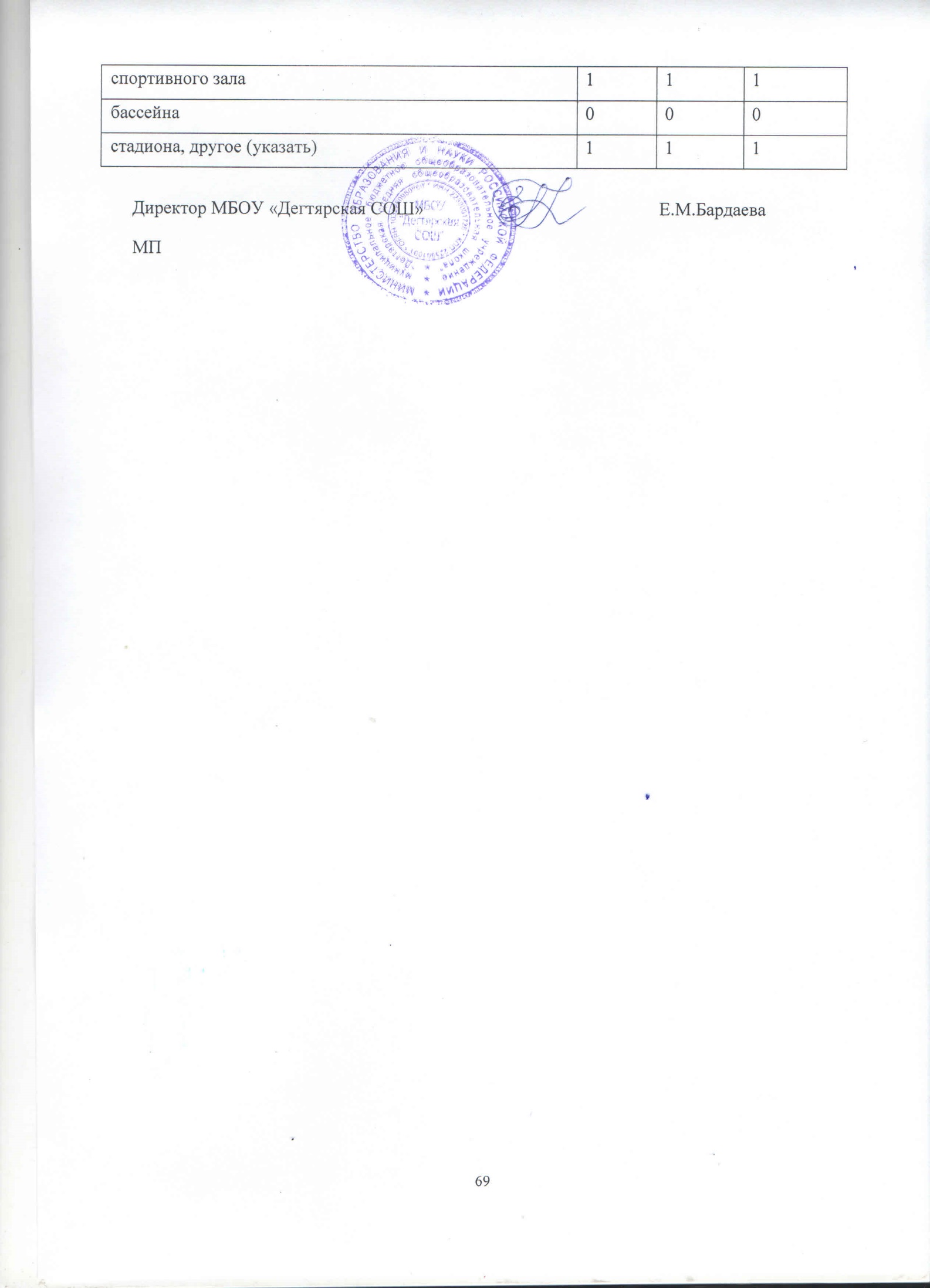 Фамилия, имя, отчество ДолжностьКруг вопросов экспертизыБардаева Елена МихайловнаПредседатель комиссии - директор школыОснование проведения самообследования, организационно- правое обеспечение образовательной деятельности, реализация образовательной программы, оценка качества образования, условия образовательного процесса, общие выводыВарганова Нина ВладимировнаРуководитель филиала- Дегтярского детского сада «Радуга»Обеспечение реализации образовательной программы дошкольного обучения, оценка качества образования, условия образовательного процесса, общие выводыСусоева Галина ВикторовнаЗаместитель директора по учебно- воспитательной работеОрганизационно-правое обеспечение образовательной деятельности, нормативное и организационно- правовое обеспечение образовательной деятельности, структура и система управления, реализация образовательной 5 программы, оценка качества образования условия образовательного процессаМолчанова Татьяна ПавловнаЗаместитель директора по воспитательной работеСтруктура и система управления, реализация образовательной программы, условия образовательного процессаШульженко Нина ВалерьевнаГлавный бухгалтер Показатели  деятельности образовательной организации, подлежащей самообследованиюМолчанова Татьяна Павловна заведующий библиотекойБиблиотечно-информационное обеспечениеУдовик Александр НиколаевичУчитель информатикиИнформатизационный процессЛевен Татьяна ГейнриховнаПредседатель Совета школыСвязь с родительской общественностью№п/пДолжностьФ.И.О.(полностью)Курирует направлениеи виды деятельности, предметыОбразование по диплому (указать специальность)СтажСтажКв. категорияКв. категория№п/пДолжностьФ.И.О.(полностью)Курирует направлениеи виды деятельности, предметыОбразование по диплому (указать специальность)админпедаг.админпедаг.1ДиректорБардаева Елена МихайловнаОбщее руководство и управление образовательно-воспитательным процессом. Создание необходимых условий для предоставления качественных образовательных услуг.Высшее «Филология. Учитель русского языка и литературы»Высшее«Экономика. Менеджер в образовании»1034Соответ.высшая2.Руководитель филиала- Дегтярского детского сада «Радуга»Варганова Нина ВладимировнаОбщее руководство и управление образовательно-воспитательным процессом работы филиала. Обеспечение реализации образовательной программы дошкольного обучения, оценка качества образования, условия образовательного процесса, общие выводыВысшее «Учитель математики»927Соответ.-3.Зам. директора(расширение обязанностей учителя)Сусоева Галина Викторовна Организация учебно-воспитательной работы в образовательном учрежденииВысшее «Филология. Преподаватель русского языка и литературы»925Соответ.первая4.Зам. директора(расширение обязанностей учителя)Молчанова Татьяна ПавловнаОрганизация воспитательной работы в образовательном учрежденииВысшее «Филология. Преподаватель русского языка и литературы»518,6Соответ.первая№ ВопросыПо
школе1 Оцените степень Вашей вовлеченности в учебную и воспитательную
работу школы или класса, в котором учится Ваш ребенок.4,32Удовлетворяет ли Вас организация школьных мероприятий для
родителей: работа «Дистанционного родительского клуба» на сайте
школы, организация консультаций, работы «Родительского факультета»,
встреч с администрацией школы и т.д.?4,23В достаточной ли мере информируют родителей о деятельности школы,
о процессе реализации ФГОС, разъясняют особенности организации
образовательной деятельности?4,54 Удовлетворяют ли Вас взаимоотношения педагогов и Вашего ребенка? 4,45 С интересом ли Вы посещаете школьные и классные мероприятия? 4,46 Имеете ли Вы возможность вносить предложения по улучшению работы
в школе?4,27 Цените ли Вы мнение педагогов, стараетесь ли выполнять их
рекомендации?4,68 Довольны ли Вы, что Ваш ребенок учится именно в этой школе? 4,69 Как Вы думаете, учитывают ли в школе индивидуальные особенности
Вашего ребенка?4,210 Имеете ли Вы право голоса при решении вопросов, затрагивающих
интересы Вашего ребенка?4,511 Находите ли Вы понимание и поддержку педагогов при решении
проблем, связанных с обучением и воспитанием Вашего ребенка?4,312 Согласны ли Вы с тем, что образовательная деятельность в школе
ориентирована на развитие личности Вашего ребенка?4,2
13 Является ли школа, в которой учится Ваш ребенок, авторитетной для Вас
образовательной организацией?4,214 Удовлетворены ли Вы тем, как проводятся родительские собрания? 4,715 Удовлетворяет ли внеурочная деятельность в школе (кружки,
факультативы, проекты, конференции и т.п.) интересы Вашего ребенка?4,1ПоказательПоказательПоказательКоличествоКоличество%Всего классовВсего классовВсего классов1111100Всего обучающихся Всего обучающихся Всего обучающихся 196196100в том числе:в том числе:– на 1 ступени образования (начальное общее– на 1 ступени образования (начальное общее– на 1 ступени образования (начальное общее7136,236,2образование)образование)– на 2 ступени образования (основное общее– на 2 ступени образования (основное общее– на 2 ступени образования (основное общее10553,653,6образование)образование)– на 3 ступени образования (среднее общее образование)– на 3 ступени образования (среднее общее образование)– на 3 ступени образования (среднее общее образование)2010,210,2Всего классовВсего классов000– реализующих общеобразовательные программы– реализующих общеобразовательные программы– реализующих общеобразовательные программы000дополнительной(углубленной) подготовкидополнительной(углубленной) подготовкидополнительной(углубленной) подготовки000– специальные (коррекционные) образовательные– специальные (коррекционные) образовательные– специальные (коррекционные) образовательные000программам(указать вид)программам(указать вид)000000Обучающиеся,очное196100100получающие образованиеполучающие образованиеочно-заочное000по формамочно-заочное000по формам000по формамзаочное000обучения:заочное000обучения:000обучения:семейное/самообразованиесемейное/самообразование000семейное/самообразованиесемейное/самообразование000семейное/самообразованиесемейное/самообразование000семейное/самообразованиесемейное/самообразование000Воспитанники детских домовВоспитанники детских домов000000Дети-инвалидыДети-инвалиды52,62,6№ п/пПоказателиЕдиница измерения (чел.)Единица измерения (чел.)Единица измерения (чел.)2017201820191.Общая численность учащихся1982101962.Численность учащихся по образовательной838371программе начального общего образования3.Численность учащихся по образовательной88101105программе основного общего образования4.Численность учащихся по образовательной272620программе среднего общего образованияПоказателиПоказателиЕдиница измеренияЕдиница измеренияЕдиница измеренияЕдиница измерения№20172018201820191.Численность/удельный весчисленности учащихся, успевающихна «4» и «5» по результатампромежуточной аттестации, в общейчисленности учащихся105человек/ 61,4%9793 человека/     53,6%93 человека/     53,6%79человек/  44,7%1.Численность/удельный весчисленности учащихся, успевающихна «4» и «5» по результатампромежуточной аттестации, в общейчисленности учащихся105человек/ 61,4%9793 человека/     53,6%93 человека/     53,6%79человек/  44,7%2.Средний балл государственнойитоговой аттестации выпускников 9 класса по русскому языку3,453,653,653,453.Средний балл государственнойитоговой аттестации выпускников 9класса по математике3,33,343,3434.Средний балл единого государственного экзамена выпускников 11 класса по русскомуязыку646666625.Средний балл единогогосударственного экзаменавыпускников 11 класса по математикеПрофильная 39 балловБазовая 4Профильная 27,4 балловБазовая 4,4Профильная 27,4 балловБазовая 4,4Профильная 33 баллаБазовая 3,36.Численность/удельный весчисленности выпускников 9 класса,получивших неудовлетворительныерезультаты на государственнойитоговой аттестации по русскомуязыку, в общей численностивыпускников 9 класса.0 человек/ 0%1 человек/ 5%1 человек/ 5%0 человек/ 0%6.Численность/удельный весчисленности выпускников 9 класса,получивших неудовлетворительныерезультаты на государственнойитоговой аттестации по русскомуязыку, в общей численностивыпускников 9 класса.0 человек/ 0%1 человек/ 5%1 человек/ 5%0 человек/ 0%6.Численность/удельный весчисленности выпускников 9 класса,получивших неудовлетворительныерезультаты на государственнойитоговой аттестации по русскомуязыку, в общей численностивыпускников 9 класса.0 человек/ 0%1 человек/ 5%1 человек/ 5%0 человек/ 0%6.Численность/удельный весчисленности выпускников 9 класса,получивших неудовлетворительныерезультаты на государственнойитоговой аттестации по русскомуязыку, в общей численностивыпускников 9 класса.0 человек/ 0%1 человек/ 5%1 человек/ 5%0 человек/ 0%7.Численность/удельный весчисленности выпускников 9 класса,получивших неудовлетворительныерезультаты на государственной итоговой аттестации по математике, в общей численности выпускников 9класса0 человек/ 0%1 человек/ 5%1 человек/ 5%5 человек/ 25%7.Численность/удельный весчисленности выпускников 9 класса,получивших неудовлетворительныерезультаты на государственной итоговой аттестации по математике, в общей численности выпускников 9класса0 человек/ 0%1 человек/ 5%1 человек/ 5%5 человек/ 25%8.Численность/удельный вес численности выпускников 11 класса, получивших результаты ниже установленного минимального количества баллов единого государственного экзамена по русскому языку, в общей численности выпускников 11 класса0000Численность/удельный вес численности выпускников 11 класса, получивших результаты ниже установленного минимального количества баллов единого государственного экзамена по русскому языку, в общей численности выпускников 11 класса0000Численность/удельный вес численности выпускников 11 класса, получивших результаты ниже установленного минимального количества баллов единого государственного экзамена по русскому языку, в общей численности выпускников 11 класса00009.Численность/удельный весчисленности выпускников 11 класса,получивших результаты нижеустановленного минимальногоколичества баллов единогогосударственного экзамена поматематике, в общей численностивыпускников 11 класса022010.Численность/удельный весчисленности выпускников 9 класса,не получивших аттестаты обосновном общем образовании, вобщей численности выпускников 9класса000511.Численность/удельный весчисленности выпускников 11 класса,не получивших аттестаты о среднемобщем образовании, в общейчисленности выпускников 11 класса022012.Численность/удельный весчисленности выпускников 9 класса,получивших аттестаты об основномобщем образовании с отличием, вобщей численности выпускников 9класса1 человек/ 5%1 человек/ 6,7%1 человек/ 6,7%2 человека/ 10%13.Численность/удельный весчисленности выпускников 11 класса,получивших аттестаты о среднемобщем образовании с отличием, вобщей численности выпускников 11класса1 человек/ 12,5%2человека/ 16,7%2человека/ 16,7%1человек/ 9%14Численность/удельный вес численности учащихся, принявших участие в различных олимпиадах,смотрах, конкурсах, в общей численности учащихся145 человек/ 74,4%148человек/ 75%148человек/ 75%147человек/75%Численность/удельный весчисленности учащихся-победителей ипризеров олимпиад, смотров,конкурсов, в общей численностиучащихся, в том числе:32человек/ 16,4%33человека/ 16,5%33человека/ 16,5%36 человек/ 18,4%15.1Регионального уровня04человека/ 2%5человек/ 2,4%5человек/ 2,4%16.1Федерального уровня000017.1Международного уровня0000Кол - вообучающихся4 классаКол - вообучающихся4 классаКол - вообучающихся4 классаУспеваютУспеваютУспеваютУспеваютНе аттестованыНе аттестованыНе аттестованыНе успеваютНе успеваютНе успеваютНе успевают242424На«5»На «4» и «5»На «4» и «5»С одной «3»всегоПо уважительной причинеПо неуважительной причиневсегоПо 1 предметуПо 2 предметуБолее 22424244всегоС одной«4»000000002424244900Предметкол-во«5»«4»    «3»«2»Успевае-мостьКачествоучеников«5»«4»    «3»«2»Успевае-мостьКачествоучаствовавших«5»«4»    «3»«2»Успевае-мостьКачество        в работе«5»«4»    «3»«2»Успевае-мостьКачество    «3»Русский224107195,5%63,6%Математика2251070100%68,2%Окружающий мир2271320100%90,9%Количествоосвоил ООП НООосвоил ООП НООосвоил ООП НООосвоил ООП НООосвоил ООП НООне освоил ООПне освоил ООПне освоил ООПвыпускникона базовом уровнена базовом уровнена повышенномна повышенномна повышенномНООНООв начальныхуровнеуровнеклассовклассовчел.%чел.%чел.%231460,893900работы,  а также конференция,работы,  а также конференция,работы,  а также конференция,на  которой обучающимся было предложенона  которой обучающимся было предложеновыступить с защитой творческого проекта.выступить с защитой творческого проекта.выступить с защитой творческого проекта.выступить с защитой творческого проекта.В   работеидёт   опоранасовременныетехнологии   в   обучении   и воспитании.Основнойметодв  работеучителя  –  исследовательский.систематическогоипланомерногонаблюденияииспользованиядиагностическихметодикделалисьобоснованныевыводы  и  даваласьвыводы  и  давалась№ПоказателиЕдиница измеренияЕдиница измеренияЕдиница измеренияп/п2017201820191.Наличие научного обществаДаДаДаобучающихся (НОУ)2.Количество школьных конференций,111проведенных по линии НОУ3.Количество участников конференции ОУ6793.1Муниципального уровня2323.2Регионального уровня0003.3Федерального уровня0003.4Международного уровня000ПредметСредний баллСредний баллУспеваемостьУспеваемостьКачествоКачествошколарайоншколарайоншколарайонРусский3,753,7910099,085051,38языкМатематика33,168595,412034,86Предмет,Кол-Кол-СреднийСреднийСредний баллучительвовобалл побалл попо краюуч-сяуч-сяОУрайонуРусский язык11116263,5266,44Математика113349,8554,15профильМатематика (базовая)1010103,33,814,01Школа1 место2 место3 местоИтогоМБОУ «Гальбштадтская СОШ»6131332МБОУ «Кусакская СОШ»461424МБОУ «Подсосновская СОШ»56920МБОУ «Дегтярская СОШ»88420МБОУ «Полевская СОШ»541019МБОУ «Шумановская СОШ»07916МБОУ «Гришковская СОШ»42713МБОУ «Камышинская СОШ»24410МБОУ «Протасовская СОШ»02810МБОУ «Орловская СОШ»1629МБОУ «Редкодубравская СОШ»2428МБОУ «Николаевская СОШ»2136МБОУ «Красноармейская ООШ»1001Наименование образовательной
организацииДегтярский детский сад «Радуга» - филиал МБОУ «Дегтярская СОШ»РуководительВарганова Н.В.Адрес филиала658882 Алтайский край, Немецкий национальный район, с.Дегтярка, ул. Ленина дом 52АТелефон, факс8 (38539) 29787Адрес электронной почтыraduga-detskiysad@mail/ruУчредительМуниципальное образование Немецкий национальный районДата создания2007 годЛицензияОт Наименование органаФункцииПедагогический советОсуществляет текущее руководство образовательнойдеятельностью филиала, в том числе рассматриваетвопросы:развития образовательных услуг;регламентации образовательных отношений;разработки образовательных программ;выбора учебников, учебных пособий, средств обучения ивоспитания;материально-технического обеспечения образовательного процесса;аттестации, повышении квалификации педагогических работников;координации деятельности методических объединенийОбщее собрание работниковРеализует право работников участвовать в управленииобразовательной организацией, в том числе:Правил трудового распорядка, изменений и дополнений к ним;принимать локальные акты, которые регламентируют деятельность образовательной организации и связаны с правами и обязанностями работников;разрешать конфликтные ситуации между работниками и администрацией образовательной организации;вносить предложения по корректировке плана мероприятий организации, совершенствованию ее работы и развитию материальной базыУровень развития
целевых ориентиров
детского развитияВыше нормыВыше нормыНормаНормаНиже нормыНиже нормыИтогоИтогоУровень развития
целевых ориентиров
детского развитияКол-
во%Кол-
во%Кол-
во%Кол-
во%воспитанников
в пределе
нормыУровень развития
целевых ориентиров
детского развития- 57,8%-5483%69,2%5990,8%Качество освоения
образовательных
областей-57,8%5483%69,2%5990,8%Состав семьиКоличество семейПроцент от общего
количества семей
воспитанниковПолная5483%Неполная с матерью1117%Неполная с отцом0Оформлено опекунство00%Количество детей в семьеКоличество семейПроцент от общего
количества семей
воспитанниковОдин ребенок48%Два ребенка2344%Три ребенка и более2548%ФИО педагогадолжностьДата и место прохождения курсов последний раз1Гурова И.П.воспитательСентябрь 2020гООО Центр повышения квалификации «Луч» г. Красноярск2Дель Е.Н.воспитательСентябрь 2020гООО Центр повышения квалификации «Луч» г. Красноярск3Мерлицкая Н.С.воспитательСентябрь 2020гООО Центр повышения квалификации «Луч» г. Красноярск4Раабе Н.Я.воспитательСентябрь 2020гООО Центр повышения квалификации «Луч» г. Красноярск5Шмидт С.Г.воспитательСентябрь 2020гООО Центр повышения квалификации «Луч» г. Красноярск6Левена С.Ю.музыкальный руководительПрофессиональная переподготовка, ООО Московский институт профессиональной переподготовки.N п/пПоказателиЕдиница измерения1.Образовательная деятельность1.1Общая численность воспитанников, осваивающих образовательную программу дошкольного образования, в том числе:65 человек1.1.1В режиме полного дня (8 - 12 часов)65 человек1.1.2В режиме кратковременного пребывания (3 - 5 часов)0 человек1.1.3В семейной дошкольной группе0 человек1.1.4В форме семейного образования с психолого-педагогическим сопровождением на базе дошкольной образовательной организации0 человек1.2Общая численность воспитанников в возрасте до 3 лет20человек1.3Общая численность воспитанников в возрасте от 3 до 8 лет45человек1.4Численность/удельный вес численности воспитанников в общей численности воспитанников, получающих услуги присмотра и ухода:65 человек/100%1.4.1В режиме полного дня (8 - 12 часов)65 чел./100%1.4.2В режиме продленного дня (12 - 14 часов)0 человек/0 %1.4.3В режиме круглосуточного пребывания0 человек/0%1.5Численность/удельный вес численности воспитанников с ограниченными возможностями здоровья в общей численности воспитанников, получающих услуги:0 человек/ 0%1.5.1По коррекции недостатков в физическом и (или) психическом развитии0 человек/%1.5.2По освоению образовательной программы дошкольного образования0 человек/%1.5.3По присмотру и уходу0 человек%1.6Общая численность педагогических работников, в том числе:6человек1.6.1Численность/удельный вес численности педагогических работников, имеющих высшее образование0человек/0%1.6.2Численность/удельный вес численности педагогических работников, имеющих высшее образование педагогической направленности (профиля)0человек /0%1.6.3Численность/удельный вес численности педагогических работников, имеющих среднее профессиональное образование6человек/100%1.6.4Численность/удельный вес численности педагогических работников, имеющих среднее профессиональное образование педагогической направленности (профиля)6 человек/ 100%1.7Численность/удельный вес численности педагогических работников, которым по результатам аттестации присвоена квалификационная категория, в общей численности педагогических работников, в том числе:6человек/100%1.7.1Высшая0человек/0%1.7.2Первая6человек/100%1.8Численность/удельный вес численности педагогических работников в общей численности педагогических работников, педагогический стаж работы которых составляет:1.8.1До 5 лет0человек/0%1.8.2Свыше 30 лет1человек/16%1.9Численность/удельный вес численности педагогических работников в общей численности педагогических работников в возрасте до 30 лет                                                                                 0человек 0/%1.10Численность/удельный вес численности педагогических работников в общей численности педагогических работников в возрасте от 55 лет1человек/ 16%1.11Численность/удельный вес численности педагогических и административно-хозяйственных работников, прошедших за последние 5 лет повышение квалификации/профессиональную переподготовку по профилю педагогической деятельности или иной осуществляемой в образовательной организации деятельности, в общей численности педагогических и административно-хозяйственных работников7человек/100%1.12Численность/удельный вес численности педагогических и административно-хозяйственных работников, прошедших повышение квалификации по применению в образовательном процессе федеральных государственных образовательных стандартов в общей численности педагогических и административно-хозяйственных работников7человек/100%1.13Соотношение "педагогический работник/воспитанник" в дошкольной образовательной организации6человек/65человек1.14Наличие в образовательной организации следующих педагогических работников:1.14.1Музыкального руководителя да1.14.2Инструктора по физической культуре нет1.14.3Учителя-логопеда нет1.14.4Логопеда нет1.14.5Учителя-дефектолога нет1.14.6Педагога-психолога нет2.Инфраструктура2.1Общая площадь помещений, в которых осуществляется образовательная деятельность, в расчете на одного воспитанника2,5 кв.м2.3Наличие физкультурного залада 2.4Наличие музыкального залада 2.5Наличие прогулочных площадок, обеспечивающих физическую активность и разнообразную игровую деятельность воспитанников на прогулкеда Классы1234567891011Максимальная2126262632333536363737нагрузка№ПоказателиПоказателиПоказателиПоказателиПоказателиПоказателиПоказателиЕдиница измеренияЕдиница измеренияЕдиница измерения№ПоказателиПоказателиПоказателиПоказателиПоказателиПоказателиПоказатели2017201820191Количество компьютеров в расчетеКоличество компьютеров в расчетеКоличество компьютеров в расчетеКоличество компьютеров в расчетеКоличество компьютеров в расчетеКоличество компьютеров в расчетеКоличество компьютеров в расчете0,180,1770,19на одного обучающегосяна одного обучающегосяна одного обучающегосяна одного обучающегосяна одного обучающегося2Количество экземпляров учебной и учебно-методической литературы из общего количества единиц хранения библиотечного фонда,состоящих  на  учете,  в  расчете  на одного учащегосяКоличество экземпляров учебной и учебно-методической литературы из общего количества единиц хранения библиотечного фонда,состоящих  на  учете,  в  расчете  на одного учащегосяКоличество экземпляров учебной и учебно-методической литературы из общего количества единиц хранения библиотечного фонда,состоящих  на  учете,  в  расчете  на одного учащегосяКоличество экземпляров учебной и учебно-методической литературы из общего количества единиц хранения библиотечного фонда,состоящих  на  учете,  в  расчете  на одного учащегосяКоличество экземпляров учебной и учебно-методической литературы из общего количества единиц хранения библиотечного фонда,состоящих  на  учете,  в  расчете  на одного учащегосяКоличество экземпляров учебной и учебно-методической литературы из общего количества единиц хранения библиотечного фонда,состоящих  на  учете,  в  расчете  на одного учащегосяКоличество экземпляров учебной и учебно-методической литературы из общего количества единиц хранения библиотечного фонда,состоящих  на  учете,  в  расчете  на одного учащегося21,4317,5718,63Количество экземпляров учебной и учебно-методической литературы из общего количества единиц хранения библиотечного фонда,состоящих  на  учете,  в  расчете  на одного учащегосяКоличество экземпляров учебной и учебно-методической литературы из общего количества единиц хранения библиотечного фонда,состоящих  на  учете,  в  расчете  на одного учащегосяКоличество экземпляров учебной и учебно-методической литературы из общего количества единиц хранения библиотечного фонда,состоящих  на  учете,  в  расчете  на одного учащегосяКоличество экземпляров учебной и учебно-методической литературы из общего количества единиц хранения библиотечного фонда,состоящих  на  учете,  в  расчете  на одного учащегосяКоличество экземпляров учебной и учебно-методической литературы из общего количества единиц хранения библиотечного фонда,состоящих  на  учете,  в  расчете  на одного учащегосяКоличество экземпляров учебной и учебно-методической литературы из общего количества единиц хранения библиотечного фонда,состоящих  на  учете,  в  расчете  на одного учащегосяКоличество экземпляров учебной и учебно-методической литературы из общего количества единиц хранения библиотечного фонда,состоящих  на  учете,  в  расчете  на одного учащегося3Наличие в образовательной организации системы электронного документооборотаНаличие в образовательной организации системы электронного документооборотаНаличие в образовательной организации системы электронного документооборотаНаличие в образовательной организации системы электронного документооборотаНаличие в образовательной организации системы электронного документооборотаНаличие в образовательной организации системы электронного документооборотаНаличие в образовательной организации системы электронного документооборотадададаНаличие в образовательной организации системы электронного документооборотаНаличие в образовательной организации системы электронного документооборотаНаличие в образовательной организации системы электронного документооборотаНаличие в образовательной организации системы электронного документооборотаНаличие в образовательной организации системы электронного документооборотаНаличие в образовательной организации системы электронного документооборотаНаличие в образовательной организации системы электронного документооборота4НаличиеНаличиечитальногочитальногозалазаладададабиблиотеки, в том числе:библиотеки, в том числе:библиотеки, в том числе:библиотеки, в том числе:библиотеки, в том числе:4.1С обеспечением возможности работы на стационарныхКомпьютерах или использования переносных компьютеровС обеспечением возможности работы на стационарныхКомпьютерах или использования переносных компьютеровС обеспечением возможности работы на стационарныхКомпьютерах или использования переносных компьютеровС обеспечением возможности работы на стационарныхКомпьютерах или использования переносных компьютеровС обеспечением возможности работы на стационарныхКомпьютерах или использования переносных компьютеровС обеспечением возможности работы на стационарныхКомпьютерах или использования переносных компьютеровС обеспечением возможности работы на стационарныхКомпьютерах или использования переносных компьютеровдададаС обеспечением возможности работы на стационарныхКомпьютерах или использования переносных компьютеровС обеспечением возможности работы на стационарныхКомпьютерах или использования переносных компьютеровС обеспечением возможности работы на стационарныхКомпьютерах или использования переносных компьютеровС обеспечением возможности работы на стационарныхКомпьютерах или использования переносных компьютеровС обеспечением возможности работы на стационарныхКомпьютерах или использования переносных компьютеровС обеспечением возможности работы на стационарныхКомпьютерах или использования переносных компьютеровС обеспечением возможности работы на стационарныхКомпьютерах или использования переносных компьютеров4.2С медиатекойС медиатекойС медиатекойнетнетнет4.4С выходом в Интернет с компьютеров, расположенныхВ помещении библиотекиС выходом в Интернет с компьютеров, расположенныхВ помещении библиотекиС выходом в Интернет с компьютеров, расположенныхВ помещении библиотекиС выходом в Интернет с компьютеров, расположенныхВ помещении библиотекиС выходом в Интернет с компьютеров, расположенныхВ помещении библиотекиС выходом в Интернет с компьютеров, расположенныхВ помещении библиотекиС выходом в Интернет с компьютеров, расположенныхВ помещении библиотекидададаС выходом в Интернет с компьютеров, расположенныхВ помещении библиотекиС выходом в Интернет с компьютеров, расположенныхВ помещении библиотекиС выходом в Интернет с компьютеров, расположенныхВ помещении библиотекиС выходом в Интернет с компьютеров, расположенныхВ помещении библиотекиС выходом в Интернет с компьютеров, расположенныхВ помещении библиотекиС выходом в Интернет с компьютеров, расположенныхВ помещении библиотекиС выходом в Интернет с компьютеров, расположенныхВ помещении библиотеки4.5С контролируемой распечаткой бумажных материаловС контролируемой распечаткой бумажных материаловС контролируемой распечаткой бумажных материаловС контролируемой распечаткой бумажных материаловС контролируемой распечаткой бумажных материаловС контролируемой распечаткой бумажных материаловС контролируемой распечаткой бумажных материаловдадада5Численность/удельный вес численности учащихся, которым обеспечена возможность пользоваться широкополосным Интернетом  (не  менее  2  Мб/с),  в общей численности учащихсяЧисленность/удельный вес численности учащихся, которым обеспечена возможность пользоваться широкополосным Интернетом  (не  менее  2  Мб/с),  в общей численности учащихсяЧисленность/удельный вес численности учащихся, которым обеспечена возможность пользоваться широкополосным Интернетом  (не  менее  2  Мб/с),  в общей численности учащихсяЧисленность/удельный вес численности учащихся, которым обеспечена возможность пользоваться широкополосным Интернетом  (не  менее  2  Мб/с),  в общей численности учащихсяЧисленность/удельный вес численности учащихся, которым обеспечена возможность пользоваться широкополосным Интернетом  (не  менее  2  Мб/с),  в общей численности учащихсяЧисленность/удельный вес численности учащихся, которым обеспечена возможность пользоваться широкополосным Интернетом  (не  менее  2  Мб/с),  в общей численности учащихсяЧисленность/удельный вес численности учащихся, которым обеспечена возможность пользоваться широкополосным Интернетом  (не  менее  2  Мб/с),  в общей численности учащихся208216215Численность/удельный вес численности учащихся, которым обеспечена возможность пользоваться широкополосным Интернетом  (не  менее  2  Мб/с),  в общей численности учащихсяЧисленность/удельный вес численности учащихся, которым обеспечена возможность пользоваться широкополосным Интернетом  (не  менее  2  Мб/с),  в общей численности учащихсяЧисленность/удельный вес численности учащихся, которым обеспечена возможность пользоваться широкополосным Интернетом  (не  менее  2  Мб/с),  в общей численности учащихсяЧисленность/удельный вес численности учащихся, которым обеспечена возможность пользоваться широкополосным Интернетом  (не  менее  2  Мб/с),  в общей численности учащихсяЧисленность/удельный вес численности учащихся, которым обеспечена возможность пользоваться широкополосным Интернетом  (не  менее  2  Мб/с),  в общей численности учащихсяЧисленность/удельный вес численности учащихся, которым обеспечена возможность пользоваться широкополосным Интернетом  (не  менее  2  Мб/с),  в общей численности учащихсяЧисленность/удельный вес численности учащихся, которым обеспечена возможность пользоваться широкополосным Интернетом  (не  менее  2  Мб/с),  в общей численности учащихсяЧисленность/удельный вес численности учащихся, которым обеспечена возможность пользоваться широкополосным Интернетом  (не  менее  2  Мб/с),  в общей численности учащихсяЧисленность/удельный вес численности учащихся, которым обеспечена возможность пользоваться широкополосным Интернетом  (не  менее  2  Мб/с),  в общей численности учащихсяЧисленность/удельный вес численности учащихся, которым обеспечена возможность пользоваться широкополосным Интернетом  (не  менее  2  Мб/с),  в общей численности учащихсяЧисленность/удельный вес численности учащихся, которым обеспечена возможность пользоваться широкополосным Интернетом  (не  менее  2  Мб/с),  в общей численности учащихсяЧисленность/удельный вес численности учащихся, которым обеспечена возможность пользоваться широкополосным Интернетом  (не  менее  2  Мб/с),  в общей численности учащихсяЧисленность/удельный вес численности учащихся, которым обеспечена возможность пользоваться широкополосным Интернетом  (не  менее  2  Мб/с),  в общей численности учащихсяЧисленность/удельный вес численности учащихся, которым обеспечена возможность пользоваться широкополосным Интернетом  (не  менее  2  Мб/с),  в общей численности учащихсяЧисленность/удельный вес численности учащихся, которым обеспечена возможность пользоваться широкополосным Интернетом  (не  менее  2  Мб/с),  в общей численности учащихсяЧисленность/удельный вес численности учащихся, которым обеспечена возможность пользоваться широкополосным Интернетом  (не  менее  2  Мб/с),  в общей численности учащихсяЧисленность/удельный вес численности учащихся, которым обеспечена возможность пользоваться широкополосным Интернетом  (не  менее  2  Мб/с),  в общей численности учащихсяЧисленность/удельный вес численности учащихся, которым обеспечена возможность пользоваться широкополосным Интернетом  (не  менее  2  Мб/с),  в общей численности учащихсяЧисленность/удельный вес численности учащихся, которым обеспечена возможность пользоваться широкополосным Интернетом  (не  менее  2  Мб/с),  в общей численности учащихсяЧисленность/удельный вес численности учащихся, которым обеспечена возможность пользоваться широкополосным Интернетом  (не  менее  2  Мб/с),  в общей численности учащихсяЧисленность/удельный вес численности учащихся, которым обеспечена возможность пользоваться широкополосным Интернетом  (не  менее  2  Мб/с),  в общей численности учащихся6Общая   площадь   помещений,   в которых осуществляется образовательная   деятельность, в расчете на одного учащегося.Общая   площадь   помещений,   в которых осуществляется образовательная   деятельность, в расчете на одного учащегося.Общая   площадь   помещений,   в которых осуществляется образовательная   деятельность, в расчете на одного учащегося.Общая   площадь   помещений,   в которых осуществляется образовательная   деятельность, в расчете на одного учащегося.Общая   площадь   помещений,   в которых осуществляется образовательная   деятельность, в расчете на одного учащегося.Общая   площадь   помещений,   в которых осуществляется образовательная   деятельность, в расчете на одного учащегося.Общая   площадь   помещений,   в которых осуществляется образовательная   деятельность, в расчете на одного учащегося.11,0 ч/м10,7 ч/м11,0 ч/мОбщая   площадь   помещений,   в которых осуществляется образовательная   деятельность, в расчете на одного учащегося.Общая   площадь   помещений,   в которых осуществляется образовательная   деятельность, в расчете на одного учащегося.Общая   площадь   помещений,   в которых осуществляется образовательная   деятельность, в расчете на одного учащегося.Общая   площадь   помещений,   в которых осуществляется образовательная   деятельность, в расчете на одного учащегося.Общая   площадь   помещений,   в которых осуществляется образовательная   деятельность, в расчете на одного учащегося.Общая   площадь   помещений,   в которых осуществляется образовательная   деятельность, в расчете на одного учащегося.Общая   площадь   помещений,   в которых осуществляется образовательная   деятельность, в расчете на одного учащегося.ПоказателиПоказателиГодГодГодвыпускавыпускавыпуска201720182019Общее количество выпускников, окончивших образовательную организациюОбщее количество выпускников, окончивших образовательную организациюОбщее количество выпускников, окончивших образовательную организациюОбщее количество выпускников, окончивших образовательную организациюОбщее количество выпускников, окончивших образовательную организациюОбщее количество выпускников, окончивших образовательную организациюОбщее количество выпускников, окончивших образовательную организациюОсновное общее образованиеОсновное общее образованиеОсновное общее образование201520Среднее общее образованиеСреднее общее образованиеСреднее общее образование101211Из них продолжили образование или трудоустроились (указать количество/ %)Из них продолжили образование или трудоустроились (указать количество/ %)Из них продолжили образование или трудоустроились (указать количество/ %)Из них продолжили образование или трудоустроились (указать количество/ %)Из них продолжили образование или трудоустроились (указать количество/ %)Из них продолжили образование или трудоустроились (указать количество/ %)Из них продолжили образование или трудоустроились (указать количество/ %)Поступиливучреждениясреднего56%20%50%профессионального  образования  на  обучение  попрофессионального  образования  на  обучение  попрофессионального  образования  на  обучение  попрофессионального  образования  на  обучение  попрограммам подготовки:программам подготовки:квалифицированныхквалифицированныхрабочих,служащихспециалистов среднего звена:специалистов среднего звена:специалистов среднего звена:Продолжили обучение в 10-м классе:Продолжили обучение в 10-м классе:Продолжили обучение в 10-м классе:60%80%50%данного ОО/другого ООданного ОО/другого ООСреднее общее образование:Среднее общее образование:Среднее общее образование:Поступили в вузы60%41,7%36,4%Поступиливучреждениясреднего40%33,3%45,5%профессионального  образования  на  обучение  попрофессионального  образования  на  обучение  попрофессионального  образования  на  обучение  попрофессионального  образования  на  обучение  попрограммам подготовки:программам подготовки:квалифицированных рабочих, служащих;квалифицированных рабочих, служащих;квалифицированных рабочих, служащих;квалифицированных рабочих, служащих;специалистов среднего звенаспециалистов среднего звенаспециалистов среднего звенаПризваны в армиюПризваны в армию08,39%Трудоустроились08,39%Итого:100%100%100%Инвалиды, находящиеся домаИнвалиды, находящиеся домаИнвалиды, находящиеся дома000Не продолжают учебу и не работаютНе продолжают учебу и не работаютНе продолжают учебу и не работают00         0№ п/пПоказателиЕдиница измерения  (чел.)Единица измерения  (чел.)Единица измерения  (чел.)№ п/пПоказатели2017-20182018-20192019-20201.Общая численность педагогических работников, в том числе:1818152.Численность/удельный вес численности педагогических работников, имеющих высшее образование, в общей численности педагогических работников1583,3%1583,3%1386,7%3.Численность/удельный вес численности педагогических работников, имеющих высшее образование педагогической направленности (профиля); в общей численности педагогических работников1583,3%1583,3%1386,7%4.Численность/удельный вес численности педагогических работников, имеющих среднее профессиональное образование, в общей численности педагогических работников316,7%316,7%213,3%5.Численность/удельный вес численности педагогических работников, имеющих среднее профессиональное образование педагогической направленности (профиля), в общей численности педагогических работников316,7%316,7%213,3%6.Численность/удельный вес численности педагогических работников, которым по результатам аттестации присвоена квалификационная категория в общей численности педагогических работников, в том числе:316,7%15,6%640%6.1.Высшая211,1%15,6%06.2.Первая15,5%0640%7Численность/удельный вес численности педагогических работников в общей численности педагогических работников, педагогический стаж работы которых составляет:7.1.До 5 лет211,1%211,1%16,7%7.2.Свыше 30 лет316,7%316,7%320%8.Численность/удельный вес численности педагогических работников в общей численности педагогических работников в возрасте до 35 лет422,2%422,2%320%9.Численность/удельный вес численности педагогических работников в общей численности педагогических работников в возрасте от 55 лет015,5%16,7%10.Численность/удельный вес численности педагогических и административно-хозяйственных работников, прошедших за последние 3 года повышение квалификации/профессиональную переподготовку по профилю педагогической деятельности или иной осуществляемой в образовательной организации деятельности, в общей численности педагогических и административно-хозяйственных работников18100%18100%15100%11.Численность/удельный вес численности педагогических и административно-хозяйственных работников, прошедших повышение квалификации по применению в образовательном процессе федеральных государственных образовательных стандартов в общей численности педагогических и административно-хозяйственных работников1583,3%18100%15100%ПоказателиПоказатели201720172018201820192019ПоказателиПоказателикол-во%кол-во%кол-во%12345678Укомплектованность штата педагогических работниковУкомплектованность штата педагогических работников181001810015100Всего педагогических работников:Всего педагогических работников:181001810015100Из них:Из них:- на 1 ступени (начальное общее образование)- на 1 ступени (начальное общее образование)422,2422,2426,6- на II ступени (основное общее образование)- на II ступени (основное общее образование)1266,71266,71173,3- на III ступени (среднее общее образование)- на III ступени (среднее общее образование)1266,71266,71173,3- из них внешних совместителей- из них внешних совместителей000000Вакансии (указать должности)Вакансии (указать должности)000000Образовательный ценз педагогических работников- с высшим образованием1477,81583,31386,7Образовательный ценз педагогических работников- с незак. высшим образованием211,1211,116,7Образовательный ценз педагогических работников- со средним специальным образованием211,115,516,7Образовательный ценз педагогических работников- с общим средним образованием000000Соответствие уровня квалификации педагогических и иных работников требованиям квалификационной характеристики по соответствующей должности (по каждому предмету учебного плана)Соответствие уровня квалификации педагогических и иных работников требованиям квалификационной характеристики по соответствующей должности (по каждому предмету учебного плана)181001810015100Педагогические работники, имеющие ученую степень- кандидата наук000000Педагогические работники, имеющие ученую степень- доктора наук000000Педагогические работники, осваивающие программы дополнительного профессионального образования не реже одного раза в три годаПедагогические работники, осваивающие программы дополнительного профессионального образования не реже одного раза в три года181001810015100Педагогически работники, имеющие квалификационную категорию- всего181001810015100Педагогически работники, имеющие квалификационную категорию- высшую527,8738,9640Педагогически работники, имеющие квалификационную категорию- первую1055,6844,4853,3Состав педагогического коллектива- учитель181001810015100Состав педагогического коллектива- социальный педагог000000Состав педагогического коллектива- учитель- логопед000000Состав педагогического коллектива- педагог- психолог15,615,616,7Состав педагогического коллектива- педагог дополнительного образования000000Состав педагогического коллектива- педагог- организатор000000Состав педагогического коллектива- др. должности (указать наименование)000000Состав педагогического коллектива по стажу работы1-5 лет211,1211,116,7Состав педагогического коллектива по стажу работы5-10 лет15,615,616,7Состав педагогического коллектива по стажу работысвыше 20 лет844,4527,8960Педагогические работники, имеющие звание Заслуженный учительПедагогические работники, имеющие звание Заслуженный учитель000000Педагогические работники, имеющие государственные и ведомственные награды, почетные званияПедагогические работники, имеющие государственные и ведомственные награды, почетные звания211,2211,2213,3№ Содержание деятельности2017201820191.Наличие постоянно действующих органов самоуправления, обеспечивающих методическое сопровождение образовательного процесса1.методический совет+++1.методические объединения+++1.проблемные лаборатории+++1.творческие группы+++2.Популяризация передового педагогического опыта (количество РМО):5342.статьи в периодической печати0022.статьи в научных сборниках  0012.издание брошюр, издание научно-методических пособий, авторских программ0003.Наличие практики студентов высших профессиональных образовательных учреждений, средних профессиональных образовательных учреждений      (количество, предмет)2 (начальные классы)1 (немецкий язык)1 (начальные классы)1 (начальные классы)2017 год 2018 год 2019 год78% 86% 89%N п/пПоказателиПоказателиПоказателиПоказателиПоказателиПоказателиПоказателиПоказателиПоказателиПоказателиПоказателиПоказателиПоказателиПоказателиПоказателиПоказателиПоказателиПоказателиПоказателиПоказателиПоказателиПоказателиПоказателиПоказателиПоказателиПоказателиПоказателиПоказателиПоказателиПоказателиРезультатыРезультатыРезультатыРезультатыРезультатыРезультатыРезультатыРезультатыРезультатыРезультаты1.Образовательная деятельностьОбразовательная деятельностьОбразовательная деятельностьОбразовательная деятельностьОбразовательная деятельностьОбразовательная деятельностьОбразовательная деятельностьОбразовательная деятельностьОбразовательная деятельностьОбразовательная деятельностьОбразовательная деятельностьОбразовательная деятельностьОбразовательная деятельностьОбразовательная деятельностьОбразовательная деятельностьОбразовательная деятельностьОбразовательная деятельностьОбразовательная деятельностьОбразовательная деятельностьОбразовательная деятельностьОбразовательная деятельностьОбразовательная деятельностьОбразовательная деятельностьОбразовательная деятельностьОбразовательная деятельностьОбразовательная деятельностьОбразовательная деятельностьОбразовательная деятельностьОбразовательная деятельностьОбразовательная деятельность1.1Общая численность учащихсяОбщая численность учащихсяОбщая численность учащихсяОбщая численность учащихсяОбщая численность учащихсяОбщая численность учащихсяОбщая численность учащихсяОбщая численность учащихсяОбщая численность учащихсяОбщая численность учащихсяОбщая численность учащихсяОбщая численность учащихсяОбщая численность учащихсяОбщая численность учащихсяОбщая численность учащихсяОбщая численность учащихсяОбщая численность учащихсяОбщая численность учащихсяОбщая численность учащихсяОбщая численность учащихсяОбщая численность учащихсяОбщая численность учащихсяОбщая численность учащихсяОбщая численность учащихсяОбщая численность учащихсяОбщая численность учащихсяОбщая численность учащихсяОбщая численность учащихсяОбщая численность учащихсяОбщая численность учащихся196 человек196 человек196 человек196 человек196 человек196 человек196 человек196 человек196 человек196 человек1.2Численность учащихся поЧисленность учащихся поЧисленность учащихся поЧисленность учащихся поЧисленность учащихся поЧисленность учащихся поЧисленность учащихся поЧисленность учащихся поЧисленность учащихся поЧисленность учащихся поЧисленность учащихся поЧисленность учащихся поЧисленность учащихся поЧисленность учащихся поЧисленность учащихся поЧисленность учащихся поЧисленность учащихся поЧисленность учащихся поЧисленность учащихся поЧисленность учащихся поЧисленность учащихся поЧисленность учащихся поЧисленность учащихся поЧисленность учащихся поЧисленность учащихся поЧисленность учащихся поЧисленность учащихся поЧисленность учащихся поЧисленность учащихся поЧисленность учащихся по71человек71человек71человек71человек71человек71человек71человек71человек71человек71человекобразовательной программеобразовательной программеобразовательной программеобразовательной программеобразовательной программеобразовательной программеобразовательной программеобразовательной программеобразовательной программеобразовательной программеобразовательной программеобразовательной программеобразовательной программеобразовательной программеобразовательной программеобразовательной программеобразовательной программеобразовательной программеобразовательной программеобразовательной программеобразовательной программеобразовательной программеобразовательной программеобразовательной программеобразовательной программеобразовательной программеобразовательной программеобразовательной программеобразовательной программеобразовательной программеначального общего образованияначального общего образованияначального общего образованияначального общего образованияначального общего образованияначального общего образованияначального общего образованияначального общего образованияначального общего образованияначального общего образованияначального общего образованияначального общего образованияначального общего образованияначального общего образованияначального общего образованияначального общего образованияначального общего образованияначального общего образованияначального общего образованияначального общего образованияначального общего образованияначального общего образованияначального общего образованияначального общего образованияначального общего образованияначального общего образованияначального общего образованияначального общего образованияначального общего образованияначального общего образования1.3Численность учащихся поЧисленность учащихся поЧисленность учащихся поЧисленность учащихся поЧисленность учащихся поЧисленность учащихся поЧисленность учащихся поЧисленность учащихся поЧисленность учащихся поЧисленность учащихся поЧисленность учащихся поЧисленность учащихся поЧисленность учащихся поЧисленность учащихся поЧисленность учащихся поЧисленность учащихся поЧисленность учащихся поЧисленность учащихся поЧисленность учащихся поЧисленность учащихся поЧисленность учащихся поЧисленность учащихся поЧисленность учащихся поЧисленность учащихся поЧисленность учащихся поЧисленность учащихся поЧисленность учащихся поЧисленность учащихся поЧисленность учащихся поЧисленность учащихся по105 человек105 человек105 человек105 человек105 человек105 человек105 человек105 человек105 человек105 человекобразовательной программеобразовательной программеобразовательной программеобразовательной программеобразовательной программеобразовательной программеобразовательной программеобразовательной программеобразовательной программеобразовательной программеобразовательной программеобразовательной программеобразовательной программеобразовательной программеобразовательной программеобразовательной программеобразовательной программеобразовательной программеобразовательной программеобразовательной программеобразовательной программеобразовательной программеобразовательной программеобразовательной программеобразовательной программеобразовательной программеобразовательной программеобразовательной программеобразовательной программеобразовательной программеосновного общего образованияосновного общего образованияосновного общего образованияосновного общего образованияосновного общего образованияосновного общего образованияосновного общего образованияосновного общего образованияосновного общего образованияосновного общего образованияосновного общего образованияосновного общего образованияосновного общего образованияосновного общего образованияосновного общего образованияосновного общего образованияосновного общего образованияосновного общего образованияосновного общего образованияосновного общего образованияосновного общего образованияосновного общего образованияосновного общего образованияосновного общего образованияосновного общего образованияосновного общего образованияосновного общего образованияосновного общего образованияосновного общего образованияосновного общего образования1.4Численность учащихся поЧисленность учащихся поЧисленность учащихся поЧисленность учащихся поЧисленность учащихся поЧисленность учащихся поЧисленность учащихся поЧисленность учащихся поЧисленность учащихся поЧисленность учащихся поЧисленность учащихся поЧисленность учащихся поЧисленность учащихся поЧисленность учащихся поЧисленность учащихся поЧисленность учащихся поЧисленность учащихся поЧисленность учащихся поЧисленность учащихся поЧисленность учащихся поЧисленность учащихся поЧисленность учащихся поЧисленность учащихся по20 человек20 человек20 человек20 человек20 человек20 человек20 человек20 человек20 человек20 человекобразовательной программеобразовательной программеобразовательной программеобразовательной программеобразовательной программеобразовательной программеобразовательной программеобразовательной программеобразовательной программеобразовательной программеобразовательной программеобразовательной программеобразовательной программеобразовательной программеобразовательной программеобразовательной программеобразовательной программеобразовательной программеобразовательной программеобразовательной программеобразовательной программеобразовательной программеобразовательной программеобразовательной программеобразовательной программеобразовательной программесреднего общего образованиясреднего общего образованиясреднего общего образованиясреднего общего образованиясреднего общего образованиясреднего общего образованиясреднего общего образованиясреднего общего образованиясреднего общего образованиясреднего общего образованиясреднего общего образованиясреднего общего образованиясреднего общего образованиясреднего общего образованиясреднего общего образованиясреднего общего образованиясреднего общего образованиясреднего общего образованиясреднего общего образованиясреднего общего образованиясреднего общего образованиясреднего общего образованиясреднего общего образованиясреднего общего образованиясреднего общего образованиясреднего общего образованиясреднего общего образованиясреднего общего образованиясреднего общего образованиясреднего общего образования1.5Численность/удельный весЧисленность/удельный весЧисленность/удельный весЧисленность/удельный весЧисленность/удельный весЧисленность/удельный весЧисленность/удельный весЧисленность/удельный весЧисленность/удельный весЧисленность/удельный весЧисленность/удельный весЧисленность/удельный весЧисленность/удельный весЧисленность/удельный весЧисленность/удельный весЧисленность/удельный весЧисленность/удельный весЧисленность/удельный весЧисленность/удельный весЧисленность/удельный весЧисленность/удельный весЧисленность/удельный весЧисленность/удельный весЧисленность/удельный весЧисленность/удельный весЧисленность/удельный вес79 человек79 человек79 человек79 человек79 человек79 человек79 человек79 человек79 человек79 человекчисленности учащихся,численности учащихся,численности учащихся,численности учащихся,численности учащихся,численности учащихся,численности учащихся,численности учащихся,численности учащихся,численности учащихся,численности учащихся,численности учащихся,численности учащихся,численности учащихся,численности учащихся,численности учащихся,численности учащихся,численности учащихся,численности учащихся,численности учащихся,численности учащихся,численности учащихся,численности учащихся,44,7/%44,7/%44,7/%44,7/%44,7/%44,7/%44,7/%44,7/%44,7/%44,7/%успевающих на "4" и "5" поуспевающих на "4" и "5" поуспевающих на "4" и "5" поуспевающих на "4" и "5" поуспевающих на "4" и "5" поуспевающих на "4" и "5" поуспевающих на "4" и "5" поуспевающих на "4" и "5" поуспевающих на "4" и "5" поуспевающих на "4" и "5" поуспевающих на "4" и "5" поуспевающих на "4" и "5" поуспевающих на "4" и "5" поуспевающих на "4" и "5" поуспевающих на "4" и "5" поуспевающих на "4" и "5" поуспевающих на "4" и "5" поуспевающих на "4" и "5" поуспевающих на "4" и "5" поуспевающих на "4" и "5" поуспевающих на "4" и "5" поуспевающих на "4" и "5" поуспевающих на "4" и "5" поуспевающих на "4" и "5" поуспевающих на "4" и "5" поуспевающих на "4" и "5" порезультатам промежуточнойрезультатам промежуточнойрезультатам промежуточнойрезультатам промежуточнойрезультатам промежуточнойрезультатам промежуточнойрезультатам промежуточнойрезультатам промежуточнойрезультатам промежуточнойрезультатам промежуточнойрезультатам промежуточнойрезультатам промежуточнойрезультатам промежуточнойрезультатам промежуточнойрезультатам промежуточнойрезультатам промежуточнойрезультатам промежуточнойрезультатам промежуточнойрезультатам промежуточнойрезультатам промежуточнойрезультатам промежуточнойрезультатам промежуточнойрезультатам промежуточнойрезультатам промежуточнойрезультатам промежуточнойрезультатам промежуточнойаттестации, в общейаттестации, в общейаттестации, в общейаттестации, в общейаттестации, в общейаттестации, в общейаттестации, в общейаттестации, в общейаттестации, в общейаттестации, в общейаттестации, в общейаттестации, в общейаттестации, в общейаттестации, в общейаттестации, в общейаттестации, в общейаттестации, в общейаттестации, в общейаттестации, в общейаттестации, в общейаттестации, в общейаттестации, в общейаттестации, в общейчисленности учащихсячисленности учащихсячисленности учащихсячисленности учащихсячисленности учащихсячисленности учащихсячисленности учащихсячисленности учащихсячисленности учащихсячисленности учащихсячисленности учащихсячисленности учащихсячисленности учащихсячисленности учащихсячисленности учащихсячисленности учащихсячисленности учащихсячисленности учащихсячисленности учащихсячисленности учащихсячисленности учащихсячисленности учащихсячисленности учащихся1.6Средний балл государственнойСредний балл государственнойСредний балл государственнойСредний балл государственнойСредний балл государственнойСредний балл государственнойСредний балл государственнойСредний балл государственнойСредний балл государственнойСредний балл государственнойСредний балл государственнойСредний балл государственнойСредний балл государственнойСредний балл государственнойСредний балл государственнойСредний балл государственнойСредний балл государственнойСредний балл государственнойСредний балл государственнойСредний балл государственнойСредний балл государственнойСредний балл государственнойСредний балл государственнойСредний балл государственнойСредний балл государственнойСредний балл государственнойСредний балл государственнойСредний балл государственнойСредний балл государственнойСредний балл государственной3,45 балла3,45 балла3,45 балла3,45 балла3,45 балла3,45 балла3,45 балла3,45 балла3,45 балла3,45 баллаитоговой аттестацииитоговой аттестацииитоговой аттестацииитоговой аттестацииитоговой аттестацииитоговой аттестацииитоговой аттестацииитоговой аттестацииитоговой аттестацииитоговой аттестацииитоговой аттестацииитоговой аттестацииитоговой аттестацииитоговой аттестацииитоговой аттестацииитоговой аттестацииитоговой аттестацииитоговой аттестацииитоговой аттестацииитоговой аттестацииитоговой аттестацииитоговой аттестацииитоговой аттестациивыпускников 9 класса повыпускников 9 класса повыпускников 9 класса повыпускников 9 класса повыпускников 9 класса повыпускников 9 класса повыпускников 9 класса повыпускников 9 класса повыпускников 9 класса повыпускников 9 класса повыпускников 9 класса повыпускников 9 класса повыпускников 9 класса повыпускников 9 класса повыпускников 9 класса повыпускников 9 класса повыпускников 9 класса повыпускников 9 класса повыпускников 9 класса повыпускников 9 класса повыпускников 9 класса повыпускников 9 класса повыпускников 9 класса порусскому языкурусскому языкурусскому языкурусскому языкурусскому языкурусскому языкурусскому языкурусскому языкурусскому языкурусскому языкурусскому языкурусскому языкурусскому языкурусскому языкурусскому языкурусскому языкурусскому языкурусскому языкурусскому языкурусскому языкурусскому языкурусскому языкурусскому языку1.7Средний балл государственнойСредний балл государственнойСредний балл государственнойСредний балл государственнойСредний балл государственнойСредний балл государственнойСредний балл государственнойСредний балл государственнойСредний балл государственнойСредний балл государственнойСредний балл государственнойСредний балл государственнойСредний балл государственнойСредний балл государственнойСредний балл государственнойСредний балл государственнойСредний балл государственнойСредний балл государственнойСредний балл государственнойСредний балл государственнойСредний балл государственнойСредний балл государственнойСредний балл государственнойСредний балл государственнойСредний балл государственнойСредний балл государственнойСредний балл государственнойСредний балл государственнойСредний балл государственнойСредний балл государственной3,00 балла3,00 балла3,00 балла3,00 балла3,00 балла3,00 балла3,00 балла3,00 балла3,00 балла3,00 баллаитоговой аттестацииитоговой аттестацииитоговой аттестацииитоговой аттестацииитоговой аттестацииитоговой аттестацииитоговой аттестацииитоговой аттестацииитоговой аттестацииитоговой аттестацииитоговой аттестацииитоговой аттестацииитоговой аттестацииитоговой аттестацииитоговой аттестацииитоговой аттестацииитоговой аттестацииитоговой аттестацииитоговой аттестацииитоговой аттестацииитоговой аттестацииитоговой аттестацииитоговой аттестациивыпускников 9 класса повыпускников 9 класса повыпускников 9 класса повыпускников 9 класса повыпускников 9 класса повыпускников 9 класса повыпускников 9 класса повыпускников 9 класса повыпускников 9 класса повыпускников 9 класса повыпускников 9 класса повыпускников 9 класса повыпускников 9 класса повыпускников 9 класса повыпускников 9 класса повыпускников 9 класса повыпускников 9 класса повыпускников 9 класса повыпускников 9 класса повыпускников 9 класса повыпускников 9 класса повыпускников 9 класса повыпускников 9 класса поматематикематематикематематикематематикематематикематематикематематике1.8Средний балл единогоСредний балл единогоСредний балл единогоСредний балл единогоСредний балл единогоСредний балл единогоСредний балл единогоСредний балл единогоСредний балл единогоСредний балл единогоСредний балл единогоСредний балл единогоСредний балл единогоСредний балл единогоСредний балл единогоСредний балл единогоСредний балл единогоСредний балл единогоСредний балл единогоСредний балл единогоСредний балл единогоСредний балл единогоСредний балл единогоСредний балл единогоСредний балл единогоСредний балл единого62, балла62, балла62, балла62, балла62, балла62, балла62, балла62, балла62, балла62, баллагосударственного экзаменагосударственного экзаменагосударственного экзаменагосударственного экзаменагосударственного экзаменагосударственного экзаменагосударственного экзаменагосударственного экзаменагосударственного экзаменагосударственного экзаменагосударственного экзаменагосударственного экзаменагосударственного экзаменагосударственного экзаменагосударственного экзаменагосударственного экзаменагосударственного экзаменагосударственного экзаменагосударственного экзаменагосударственного экзаменагосударственного экзаменагосударственного экзаменагосударственного экзаменагосударственного экзаменагосударственного экзаменагосударственного экзаменагосударственного экзаменагосударственного экзаменагосударственного экзаменагосударственного экзаменавыпускников 11 класса повыпускников 11 класса повыпускников 11 класса повыпускников 11 класса повыпускников 11 класса повыпускников 11 класса повыпускников 11 класса повыпускников 11 класса повыпускников 11 класса повыпускников 11 класса повыпускников 11 класса повыпускников 11 класса повыпускников 11 класса повыпускников 11 класса повыпускников 11 класса повыпускников 11 класса повыпускников 11 класса повыпускников 11 класса повыпускников 11 класса повыпускников 11 класса повыпускников 11 класса повыпускников 11 класса повыпускников 11 класса повыпускников 11 класса повыпускников 11 класса повыпускников 11 класса порусскому языкурусскому языкурусскому языкурусскому языкурусскому языкурусскому языкурусскому языкурусскому языкурусскому языкурусскому языкурусскому языкурусскому языкурусскому языкурусскому языкурусскому языкурусскому языкурусскому языкурусскому языкурусскому языкурусскому языкурусскому языкурусскому языкурусскому языку1.9Средний балл единогоСредний балл единогоСредний балл единогоСредний балл единогоСредний балл единогоСредний балл единогоСредний балл единогоСредний балл единогоСредний балл единогоСредний балл единогоСредний балл единогоСредний балл единогоСредний балл единогоСредний балл единогоСредний балл единогоСредний балл единогоСредний балл единогоСредний балл единогоСредний балл единогоСредний балл единогоСредний балл единогоСредний балл единогоСредний балл единогоСредний балл единогоСредний балл единогоСредний балл единого3,3 балла3,3 балла3,3 балла3,3 балла3,3 балла3,3 балла3,3 балла3,3 балла3,3 балла3,3 баллагосударственного экзаменагосударственного экзаменагосударственного экзаменагосударственного экзаменагосударственного экзаменагосударственного экзаменагосударственного экзаменагосударственного экзаменагосударственного экзаменагосударственного экзаменагосударственного экзаменагосударственного экзаменагосударственного экзаменагосударственного экзаменагосударственного экзаменагосударственного экзаменагосударственного экзаменагосударственного экзаменагосударственного экзаменагосударственного экзаменагосударственного экзаменагосударственного экзаменагосударственного экзаменагосударственного экзаменагосударственного экзаменагосударственного экзаменагосударственного экзаменагосударственного экзаменагосударственного экзаменагосударственного экзаменавыпускников 11 класса повыпускников 11 класса повыпускников 11 класса повыпускников 11 класса повыпускников 11 класса повыпускников 11 класса повыпускников 11 класса повыпускников 11 класса повыпускников 11 класса повыпускников 11 класса повыпускников 11 класса повыпускников 11 класса повыпускников 11 класса повыпускников 11 класса повыпускников 11 класса повыпускников 11 класса повыпускников 11 класса повыпускников 11 класса повыпускников 11 класса повыпускников 11 класса повыпускников 11 класса повыпускников 11 класса повыпускников 11 класса повыпускников 11 класса повыпускников 11 класса повыпускников 11 класса поматематикематематикематематикематематикематематикематематикематематикематематикематематикематематикематематикематематикематематикематематикематематикематематикематематикематематикематематикематематикематематикематематикематематике1.10Численность/удельныйЧисленность/удельныйЧисленность/удельныйЧисленность/удельныйЧисленность/удельныйЧисленность/удельныйЧисленность/удельныйЧисленность/удельныйЧисленность/удельныйЧисленность/удельныйЧисленность/удельныйЧисленность/удельныйЧисленность/удельныйЧисленность/удельныйЧисленность/удельныйЧисленность/удельныйЧисленность/удельныйЧисленность/удельныйЧисленность/удельныйЧисленность/удельныйЧисленность/удельныйЧисленность/удельныйЧисленность/удельныйвесвесвесвес0 человека, 0%0 человека, 0%0 человека, 0%0 человека, 0%0 человека, 0%0 человека, 0%0 человека, 0%0 человека, 0%0 человека, 0%0 человека, 0%численностичисленностичисленностичисленностичисленностичисленностичисленностичисленностичисленностичисленностивыпускниковвыпускниковвыпускниковвыпускниковвыпускниковвыпускниковвыпускниковвыпускниковвыпускниковвыпускниковвыпускниковвыпускниковвыпускниковвыпускниковвыпускниковвыпускников9999класса,класса,класса,класса,класса,класса,класса,получившихполучившихполучившихполучившихполучившихполучившихполучившихполучившихполучившихполучившихполучившихполучившихполучившихполучившихполучившихполучившихполучившихполучившихполучившихполучившихнеудовлетворительныенеудовлетворительныенеудовлетворительныенеудовлетворительныенеудовлетворительныенеудовлетворительныенеудовлетворительныенеудовлетворительныенеудовлетворительныенеудовлетворительныенеудовлетворительныенеудовлетворительныенеудовлетворительныенеудовлетворительныенеудовлетворительныенеудовлетворительныенеудовлетворительныенеудовлетворительныенеудовлетворительныенеудовлетворительныенеудовлетворительныенеудовлетворительныенеудовлетворительныерезультатырезультатырезультатырезультатырезультатырезультатырезультатына  государственнойна  государственнойна  государственнойна  государственнойна  государственнойна  государственнойна  государственнойна  государственнойна  государственнойна  государственнойна  государственнойна  государственнойна  государственнойна  государственнойна  государственнойна  государственнойна  государственнойна  государственнойна  государственнойна  государственнойна  государственнойна  государственнойна  государственнойитоговойитоговойитоговойитоговойитоговойитоговойитоговойаттестацииаттестацииаттестацииаттестацииаттестацииаттестацииаттестацииаттестацииаттестацииаттестацииаттестацииаттестацииаттестациипопопопорусскомурусскомурусскомурусскомурусскомурусскомурусскомуязыку,    вязыку,    вязыку,    вязыку,    вязыку,    вязыку,    вязыку,    вязыку,    вязыку,    вязыку,    вязыку,    вязыку,    вязыку,    вязыку,    вязыку,    вязыку,    вобщейобщейобщейобщейобщейобщейобщейчисленностичисленностичисленностичисленностичисленностичисленностичисленностичисленностичисленностичисленностивыпускниковвыпускниковвыпускниковвыпускниковвыпускниковвыпускниковвыпускниковвыпускниковвыпускниковвыпускниковвыпускниковвыпускниковвыпускниковвыпускниковвыпускниковвыпускников9999класса (с учетом пересдач)класса (с учетом пересдач)класса (с учетом пересдач)класса (с учетом пересдач)класса (с учетом пересдач)класса (с учетом пересдач)класса (с учетом пересдач)класса (с учетом пересдач)класса (с учетом пересдач)класса (с учетом пересдач)класса (с учетом пересдач)класса (с учетом пересдач)класса (с учетом пересдач)класса (с учетом пересдач)класса (с учетом пересдач)класса (с учетом пересдач)класса (с учетом пересдач)класса (с учетом пересдач)класса (с учетом пересдач)класса (с учетом пересдач)класса (с учетом пересдач)класса (с учетом пересдач)класса (с учетом пересдач)класса (с учетом пересдач)класса (с учетом пересдач)класса (с учетом пересдач)1.11Численность/удельныйЧисленность/удельныйЧисленность/удельныйЧисленность/удельныйЧисленность/удельныйЧисленность/удельныйЧисленность/удельныйЧисленность/удельныйЧисленность/удельныйЧисленность/удельныйЧисленность/удельныйЧисленность/удельныйЧисленность/удельныйЧисленность/удельныйЧисленность/удельныйЧисленность/удельныйЧисленность/удельныйЧисленность/удельныйЧисленность/удельныйЧисленность/удельныйЧисленность/удельныйЧисленность/удельныйЧисленность/удельныйвесвесвесвес3 человека, 15%3 человека, 15%3 человека, 15%3 человека, 15%3 человека, 15%3 человека, 15%3 человека, 15%3 человека, 15%3 человека, 15%3 человека, 15%численностичисленностичисленностичисленностичисленностичисленностичисленностичисленностичисленностичисленностивыпускниковвыпускниковвыпускниковвыпускниковвыпускниковвыпускниковвыпускниковвыпускниковвыпускниковвыпускниковвыпускниковвыпускниковвыпускниковвыпускниковвыпускниковвыпускников9999класса,класса,класса,класса,класса,класса,класса,получившихполучившихполучившихполучившихполучившихполучившихполучившихполучившихполучившихполучившихполучившихполучившихполучившихполучившихполучившихполучившихполучившихполучившихполучившихполучившихнеудовлетворительныенеудовлетворительныенеудовлетворительныенеудовлетворительныенеудовлетворительныенеудовлетворительныенеудовлетворительныенеудовлетворительныенеудовлетворительныенеудовлетворительныенеудовлетворительныенеудовлетворительныенеудовлетворительныенеудовлетворительныенеудовлетворительныенеудовлетворительныенеудовлетворительныенеудовлетворительныенеудовлетворительныенеудовлетворительныенеудовлетворительныенеудовлетворительныенеудовлетворительныерезультатырезультатырезультатырезультатырезультатырезультатырезультатына  государственнойна  государственнойна  государственнойна  государственнойна  государственнойна  государственнойна  государственнойна  государственнойна  государственнойна  государственнойна  государственнойна  государственнойна  государственнойна  государственнойна  государственнойна  государственнойна  государственнойна  государственнойна  государственнойна  государственнойна  государственнойна  государственнойна  государственнойитоговойитоговойитоговойитоговойитоговойитоговойитоговойаттестацииаттестацииаттестацииаттестацииаттестацииаттестацииаттестацииаттестацииаттестацииаттестацииаттестацииаттестацииаттестациипопопопоматематике,математике,математике,математике,математике,математике,математике,вввввввввввввобщейобщейобщейобщейобщейобщейобщейчисленностичисленностичисленностичисленностичисленностичисленностичисленностичисленностичисленностичисленностивыпускниковвыпускниковвыпускниковвыпускниковвыпускниковвыпускниковвыпускниковвыпускниковвыпускниковвыпускниковвыпускниковвыпускниковвыпускниковвыпускниковвыпускниковвыпускников9999класса (с учетом пересдач)класса (с учетом пересдач)класса (с учетом пересдач)класса (с учетом пересдач)класса (с учетом пересдач)класса (с учетом пересдач)класса (с учетом пересдач)класса (с учетом пересдач)класса (с учетом пересдач)класса (с учетом пересдач)класса (с учетом пересдач)класса (с учетом пересдач)класса (с учетом пересдач)класса (с учетом пересдач)класса (с учетом пересдач)класса (с учетом пересдач)класса (с учетом пересдач)класса (с учетом пересдач)класса (с учетом пересдач)класса (с учетом пересдач)класса (с учетом пересдач)класса (с учетом пересдач)класса (с учетом пересдач)класса (с учетом пересдач)класса (с учетом пересдач)класса (с учетом пересдач)1.12Численность/удельныйЧисленность/удельныйЧисленность/удельныйЧисленность/удельныйЧисленность/удельныйЧисленность/удельныйЧисленность/удельныйЧисленность/удельныйЧисленность/удельныйЧисленность/удельныйЧисленность/удельныйЧисленность/удельныйЧисленность/удельныйЧисленность/удельныйЧисленность/удельныйЧисленность/удельныйЧисленность/удельныйЧисленность/удельныйЧисленность/удельныйЧисленность/удельныйЧисленность/удельныйЧисленность/удельныйЧисленность/удельныйвесвесвесвес0\0 человек/%0\0 человек/%0\0 человек/%0\0 человек/%0\0 человек/%0\0 человек/%0\0 человек/%0\0 человек/%0\0 человек/%0\0 человек/%1.12численностичисленностичисленностичисленностичисленностичисленностичисленностичисленностичисленностичисленностичисленностичисленностивыпускниковвыпускниковвыпускниковвыпускниковвыпускниковвыпускниковвыпускниковвыпускниковвыпускниковвыпускниковвыпускниковвыпускниковвыпускников11111111111.12класса,класса,класса,получивших результатыполучивших результатыполучивших результатыполучивших результатыполучивших результатыполучивших результатыполучивших результатыполучивших результатыполучивших результатыполучивших результатыполучивших результатыполучивших результатыполучивших результатыполучивших результатыполучивших результатыполучивших результатыполучивших результатыполучивших результатыполучивших результатыполучивших результатыполучивших результатыполучивших результатыполучивших результатыполучивших результатыполучивших результатыполучивших результатыполучивших результатынижениженижеустановленногоустановленногоустановленногоустановленногоустановленногоустановленногоустановленногоустановленногоустановленногоустановленногоустановленногоустановленногоустановленногоустановленногоустановленногоустановленногоустановленногоустановленногоминимальногоминимальногоминимальногоминимальногоминимальногоминимальногоминимальногоминимальногоминимальногоминимальногоминимальногоминимальногоколичестваколичестваколичестваколичестваколичестваколичестваколичестваколичестваколичестваколичестваколичестваколичестваколичестваколичестваколичествабалловбалловбалловединогоединогоединогоединогоединогоединогоединогоединогоединогогосударственногогосударственногогосударственногогосударственногогосударственногогосударственногогосударственногогосударственногогосударственногогосударственногогосударственногогосударственногогосударственногогосударственногогосударственногоэкзаменаэкзаменаэкзаменаэкзаменаэкзаменаэкзаменаэкзаменаэкзаменаэкзаменаэкзаменапопопопопорусскому    языку,    в    общейрусскому    языку,    в    общейрусскому    языку,    в    общейрусскому    языку,    в    общейрусскому    языку,    в    общейрусскому    языку,    в    общейрусскому    языку,    в    общейрусскому    языку,    в    общейрусскому    языку,    в    общейрусскому    языку,    в    общейрусскому    языку,    в    общейрусскому    языку,    в    общейрусскому    языку,    в    общейрусскому    языку,    в    общейрусскому    языку,    в    общейрусскому    языку,    в    общейрусскому    языку,    в    общейрусскому    языку,    в    общейрусскому    языку,    в    общейрусскому    языку,    в    общейрусскому    языку,    в    общейрусскому    языку,    в    общейрусскому    языку,    в    общейрусскому    языку,    в    общейрусскому    языку,    в    общейрусскому    языку,    в    общейрусскому    языку,    в    общейрусскому    языку,    в    общейрусскому    языку,    в    общейрусскому    языку,    в    общейчисленностичисленностичисленностичисленностичисленностичисленностичисленностичисленностичисленностичисленностичисленностичисленностивыпускниковвыпускниковвыпускниковвыпускниковвыпускниковвыпускниковвыпускниковвыпускниковвыпускниковвыпускниковвыпускниковвыпускниковвыпускников1111111111класса (с учетом пересдач)класса (с учетом пересдач)класса (с учетом пересдач)класса (с учетом пересдач)класса (с учетом пересдач)класса (с учетом пересдач)класса (с учетом пересдач)класса (с учетом пересдач)класса (с учетом пересдач)класса (с учетом пересдач)класса (с учетом пересдач)класса (с учетом пересдач)класса (с учетом пересдач)класса (с учетом пересдач)класса (с учетом пересдач)класса (с учетом пересдач)класса (с учетом пересдач)класса (с учетом пересдач)класса (с учетом пересдач)класса (с учетом пересдач)класса (с учетом пересдач)класса (с учетом пересдач)класса (с учетом пересдач)класса (с учетом пересдач)класса (с учетом пересдач)1.13Численность/удельный вес численности выпускников 11 класса, получивших результаты ниже установленного минимального количествабаллов единого государственного экзамена поматематике, в общей численности выпускников11класса (с учетом пересдач)Численность/удельный вес численности выпускников 11 класса, получивших результаты ниже установленного минимального количествабаллов единого государственного экзамена поматематике, в общей численности выпускников11класса (с учетом пересдач)Численность/удельный вес численности выпускников 11 класса, получивших результаты ниже установленного минимального количествабаллов единого государственного экзамена поматематике, в общей численности выпускников11класса (с учетом пересдач)Численность/удельный вес численности выпускников 11 класса, получивших результаты ниже установленного минимального количествабаллов единого государственного экзамена поматематике, в общей численности выпускников11класса (с учетом пересдач)Численность/удельный вес численности выпускников 11 класса, получивших результаты ниже установленного минимального количествабаллов единого государственного экзамена поматематике, в общей численности выпускников11класса (с учетом пересдач)Численность/удельный вес численности выпускников 11 класса, получивших результаты ниже установленного минимального количествабаллов единого государственного экзамена поматематике, в общей численности выпускников11класса (с учетом пересдач)Численность/удельный вес численности выпускников 11 класса, получивших результаты ниже установленного минимального количествабаллов единого государственного экзамена поматематике, в общей численности выпускников11класса (с учетом пересдач)Численность/удельный вес численности выпускников 11 класса, получивших результаты ниже установленного минимального количествабаллов единого государственного экзамена поматематике, в общей численности выпускников11класса (с учетом пересдач)Численность/удельный вес численности выпускников 11 класса, получивших результаты ниже установленного минимального количествабаллов единого государственного экзамена поматематике, в общей численности выпускников11класса (с учетом пересдач)Численность/удельный вес численности выпускников 11 класса, получивших результаты ниже установленного минимального количествабаллов единого государственного экзамена поматематике, в общей численности выпускников11класса (с учетом пересдач)Численность/удельный вес численности выпускников 11 класса, получивших результаты ниже установленного минимального количествабаллов единого государственного экзамена поматематике, в общей численности выпускников11класса (с учетом пересдач)Численность/удельный вес численности выпускников 11 класса, получивших результаты ниже установленного минимального количествабаллов единого государственного экзамена поматематике, в общей численности выпускников11класса (с учетом пересдач)Численность/удельный вес численности выпускников 11 класса, получивших результаты ниже установленного минимального количествабаллов единого государственного экзамена поматематике, в общей численности выпускников11класса (с учетом пересдач)Численность/удельный вес численности выпускников 11 класса, получивших результаты ниже установленного минимального количествабаллов единого государственного экзамена поматематике, в общей численности выпускников11класса (с учетом пересдач)Численность/удельный вес численности выпускников 11 класса, получивших результаты ниже установленного минимального количествабаллов единого государственного экзамена поматематике, в общей численности выпускников11класса (с учетом пересдач)Численность/удельный вес численности выпускников 11 класса, получивших результаты ниже установленного минимального количествабаллов единого государственного экзамена поматематике, в общей численности выпускников11класса (с учетом пересдач)Численность/удельный вес численности выпускников 11 класса, получивших результаты ниже установленного минимального количествабаллов единого государственного экзамена поматематике, в общей численности выпускников11класса (с учетом пересдач)Численность/удельный вес численности выпускников 11 класса, получивших результаты ниже установленного минимального количествабаллов единого государственного экзамена поматематике, в общей численности выпускников11класса (с учетом пересдач)Численность/удельный вес численности выпускников 11 класса, получивших результаты ниже установленного минимального количествабаллов единого государственного экзамена поматематике, в общей численности выпускников11класса (с учетом пересдач)Численность/удельный вес численности выпускников 11 класса, получивших результаты ниже установленного минимального количествабаллов единого государственного экзамена поматематике, в общей численности выпускников11класса (с учетом пересдач)Численность/удельный вес численности выпускников 11 класса, получивших результаты ниже установленного минимального количествабаллов единого государственного экзамена поматематике, в общей численности выпускников11класса (с учетом пересдач)Численность/удельный вес численности выпускников 11 класса, получивших результаты ниже установленного минимального количествабаллов единого государственного экзамена поматематике, в общей численности выпускников11класса (с учетом пересдач)Численность/удельный вес численности выпускников 11 класса, получивших результаты ниже установленного минимального количествабаллов единого государственного экзамена поматематике, в общей численности выпускников11класса (с учетом пересдач)Численность/удельный вес численности выпускников 11 класса, получивших результаты ниже установленного минимального количествабаллов единого государственного экзамена поматематике, в общей численности выпускников11класса (с учетом пересдач)Численность/удельный вес численности выпускников 11 класса, получивших результаты ниже установленного минимального количествабаллов единого государственного экзамена поматематике, в общей численности выпускников11класса (с учетом пересдач)Численность/удельный вес численности выпускников 11 класса, получивших результаты ниже установленного минимального количествабаллов единого государственного экзамена поматематике, в общей численности выпускников11класса (с учетом пересдач)Численность/удельный вес численности выпускников 11 класса, получивших результаты ниже установленного минимального количествабаллов единого государственного экзамена поматематике, в общей численности выпускников11класса (с учетом пересдач)Численность/удельный вес численности выпускников 11 класса, получивших результаты ниже установленного минимального количествабаллов единого государственного экзамена поматематике, в общей численности выпускников11класса (с учетом пересдач)Численность/удельный вес численности выпускников 11 класса, получивших результаты ниже установленного минимального количествабаллов единого государственного экзамена поматематике, в общей численности выпускников11класса (с учетом пересдач)Численность/удельный вес численности выпускников 11 класса, получивших результаты ниже установленного минимального количествабаллов единого государственного экзамена поматематике, в общей численности выпускников11класса (с учетом пересдач)0\0 человек/%0\0 человек/%0\0 человек/%0\0 человек/%0\0 человек/%0\0 человек/%0\0 человек/%0\0 человек/%0\0 человек/%0\0 человек/%Численность/удельный вес численности выпускников 11 класса, получивших результаты ниже установленного минимального количествабаллов единого государственного экзамена поматематике, в общей численности выпускников11класса (с учетом пересдач)Численность/удельный вес численности выпускников 11 класса, получивших результаты ниже установленного минимального количествабаллов единого государственного экзамена поматематике, в общей численности выпускников11класса (с учетом пересдач)Численность/удельный вес численности выпускников 11 класса, получивших результаты ниже установленного минимального количествабаллов единого государственного экзамена поматематике, в общей численности выпускников11класса (с учетом пересдач)Численность/удельный вес численности выпускников 11 класса, получивших результаты ниже установленного минимального количествабаллов единого государственного экзамена поматематике, в общей численности выпускников11класса (с учетом пересдач)Численность/удельный вес численности выпускников 11 класса, получивших результаты ниже установленного минимального количествабаллов единого государственного экзамена поматематике, в общей численности выпускников11класса (с учетом пересдач)Численность/удельный вес численности выпускников 11 класса, получивших результаты ниже установленного минимального количествабаллов единого государственного экзамена поматематике, в общей численности выпускников11класса (с учетом пересдач)Численность/удельный вес численности выпускников 11 класса, получивших результаты ниже установленного минимального количествабаллов единого государственного экзамена поматематике, в общей численности выпускников11класса (с учетом пересдач)Численность/удельный вес численности выпускников 11 класса, получивших результаты ниже установленного минимального количествабаллов единого государственного экзамена поматематике, в общей численности выпускников11класса (с учетом пересдач)Численность/удельный вес численности выпускников 11 класса, получивших результаты ниже установленного минимального количествабаллов единого государственного экзамена поматематике, в общей численности выпускников11класса (с учетом пересдач)Численность/удельный вес численности выпускников 11 класса, получивших результаты ниже установленного минимального количествабаллов единого государственного экзамена поматематике, в общей численности выпускников11класса (с учетом пересдач)Численность/удельный вес численности выпускников 11 класса, получивших результаты ниже установленного минимального количествабаллов единого государственного экзамена поматематике, в общей численности выпускников11класса (с учетом пересдач)Численность/удельный вес численности выпускников 11 класса, получивших результаты ниже установленного минимального количествабаллов единого государственного экзамена поматематике, в общей численности выпускников11класса (с учетом пересдач)Численность/удельный вес численности выпускников 11 класса, получивших результаты ниже установленного минимального количествабаллов единого государственного экзамена поматематике, в общей численности выпускников11класса (с учетом пересдач)Численность/удельный вес численности выпускников 11 класса, получивших результаты ниже установленного минимального количествабаллов единого государственного экзамена поматематике, в общей численности выпускников11класса (с учетом пересдач)Численность/удельный вес численности выпускников 11 класса, получивших результаты ниже установленного минимального количествабаллов единого государственного экзамена поматематике, в общей численности выпускников11класса (с учетом пересдач)Численность/удельный вес численности выпускников 11 класса, получивших результаты ниже установленного минимального количествабаллов единого государственного экзамена поматематике, в общей численности выпускников11класса (с учетом пересдач)Численность/удельный вес численности выпускников 11 класса, получивших результаты ниже установленного минимального количествабаллов единого государственного экзамена поматематике, в общей численности выпускников11класса (с учетом пересдач)Численность/удельный вес численности выпускников 11 класса, получивших результаты ниже установленного минимального количествабаллов единого государственного экзамена поматематике, в общей численности выпускников11класса (с учетом пересдач)Численность/удельный вес численности выпускников 11 класса, получивших результаты ниже установленного минимального количествабаллов единого государственного экзамена поматематике, в общей численности выпускников11класса (с учетом пересдач)Численность/удельный вес численности выпускников 11 класса, получивших результаты ниже установленного минимального количествабаллов единого государственного экзамена поматематике, в общей численности выпускников11класса (с учетом пересдач)Численность/удельный вес численности выпускников 11 класса, получивших результаты ниже установленного минимального количествабаллов единого государственного экзамена поматематике, в общей численности выпускников11класса (с учетом пересдач)Численность/удельный вес численности выпускников 11 класса, получивших результаты ниже установленного минимального количествабаллов единого государственного экзамена поматематике, в общей численности выпускников11класса (с учетом пересдач)Численность/удельный вес численности выпускников 11 класса, получивших результаты ниже установленного минимального количествабаллов единого государственного экзамена поматематике, в общей численности выпускников11класса (с учетом пересдач)Численность/удельный вес численности выпускников 11 класса, получивших результаты ниже установленного минимального количествабаллов единого государственного экзамена поматематике, в общей численности выпускников11класса (с учетом пересдач)Численность/удельный вес численности выпускников 11 класса, получивших результаты ниже установленного минимального количествабаллов единого государственного экзамена поматематике, в общей численности выпускников11класса (с учетом пересдач)Численность/удельный вес численности выпускников 11 класса, получивших результаты ниже установленного минимального количествабаллов единого государственного экзамена поматематике, в общей численности выпускников11класса (с учетом пересдач)Численность/удельный вес численности выпускников 11 класса, получивших результаты ниже установленного минимального количествабаллов единого государственного экзамена поматематике, в общей численности выпускников11класса (с учетом пересдач)Численность/удельный вес численности выпускников 11 класса, получивших результаты ниже установленного минимального количествабаллов единого государственного экзамена поматематике, в общей численности выпускников11класса (с учетом пересдач)Численность/удельный вес численности выпускников 11 класса, получивших результаты ниже установленного минимального количествабаллов единого государственного экзамена поматематике, в общей численности выпускников11класса (с учетом пересдач)Численность/удельный вес численности выпускников 11 класса, получивших результаты ниже установленного минимального количествабаллов единого государственного экзамена поматематике, в общей численности выпускников11класса (с учетом пересдач)Численность/удельный вес численности выпускников 11 класса, получивших результаты ниже установленного минимального количествабаллов единого государственного экзамена поматематике, в общей численности выпускников11класса (с учетом пересдач)Численность/удельный вес численности выпускников 11 класса, получивших результаты ниже установленного минимального количествабаллов единого государственного экзамена поматематике, в общей численности выпускников11класса (с учетом пересдач)Численность/удельный вес численности выпускников 11 класса, получивших результаты ниже установленного минимального количествабаллов единого государственного экзамена поматематике, в общей численности выпускников11класса (с учетом пересдач)Численность/удельный вес численности выпускников 11 класса, получивших результаты ниже установленного минимального количествабаллов единого государственного экзамена поматематике, в общей численности выпускников11класса (с учетом пересдач)Численность/удельный вес численности выпускников 11 класса, получивших результаты ниже установленного минимального количествабаллов единого государственного экзамена поматематике, в общей численности выпускников11класса (с учетом пересдач)Численность/удельный вес численности выпускников 11 класса, получивших результаты ниже установленного минимального количествабаллов единого государственного экзамена поматематике, в общей численности выпускников11класса (с учетом пересдач)Численность/удельный вес численности выпускников 11 класса, получивших результаты ниже установленного минимального количествабаллов единого государственного экзамена поматематике, в общей численности выпускников11класса (с учетом пересдач)Численность/удельный вес численности выпускников 11 класса, получивших результаты ниже установленного минимального количествабаллов единого государственного экзамена поматематике, в общей численности выпускников11класса (с учетом пересдач)Численность/удельный вес численности выпускников 11 класса, получивших результаты ниже установленного минимального количествабаллов единого государственного экзамена поматематике, в общей численности выпускников11класса (с учетом пересдач)Численность/удельный вес численности выпускников 11 класса, получивших результаты ниже установленного минимального количествабаллов единого государственного экзамена поматематике, в общей численности выпускников11класса (с учетом пересдач)Численность/удельный вес численности выпускников 11 класса, получивших результаты ниже установленного минимального количествабаллов единого государственного экзамена поматематике, в общей численности выпускников11класса (с учетом пересдач)Численность/удельный вес численности выпускников 11 класса, получивших результаты ниже установленного минимального количествабаллов единого государственного экзамена поматематике, в общей численности выпускников11класса (с учетом пересдач)Численность/удельный вес численности выпускников 11 класса, получивших результаты ниже установленного минимального количествабаллов единого государственного экзамена поматематике, в общей численности выпускников11класса (с учетом пересдач)Численность/удельный вес численности выпускников 11 класса, получивших результаты ниже установленного минимального количествабаллов единого государственного экзамена поматематике, в общей численности выпускников11класса (с учетом пересдач)Численность/удельный вес численности выпускников 11 класса, получивших результаты ниже установленного минимального количествабаллов единого государственного экзамена поматематике, в общей численности выпускников11класса (с учетом пересдач)Численность/удельный вес численности выпускников 11 класса, получивших результаты ниже установленного минимального количествабаллов единого государственного экзамена поматематике, в общей численности выпускников11класса (с учетом пересдач)Численность/удельный вес численности выпускников 11 класса, получивших результаты ниже установленного минимального количествабаллов единого государственного экзамена поматематике, в общей численности выпускников11класса (с учетом пересдач)Численность/удельный вес численности выпускников 11 класса, получивших результаты ниже установленного минимального количествабаллов единого государственного экзамена поматематике, в общей численности выпускников11класса (с учетом пересдач)Численность/удельный вес численности выпускников 11 класса, получивших результаты ниже установленного минимального количествабаллов единого государственного экзамена поматематике, в общей численности выпускников11класса (с учетом пересдач)Численность/удельный вес численности выпускников 11 класса, получивших результаты ниже установленного минимального количествабаллов единого государственного экзамена поматематике, в общей численности выпускников11класса (с учетом пересдач)Численность/удельный вес численности выпускников 11 класса, получивших результаты ниже установленного минимального количествабаллов единого государственного экзамена поматематике, в общей численности выпускников11класса (с учетом пересдач)Численность/удельный вес численности выпускников 11 класса, получивших результаты ниже установленного минимального количествабаллов единого государственного экзамена поматематике, в общей численности выпускников11класса (с учетом пересдач)Численность/удельный вес численности выпускников 11 класса, получивших результаты ниже установленного минимального количествабаллов единого государственного экзамена поматематике, в общей численности выпускников11класса (с учетом пересдач)Численность/удельный вес численности выпускников 11 класса, получивших результаты ниже установленного минимального количествабаллов единого государственного экзамена поматематике, в общей численности выпускников11класса (с учетом пересдач)Численность/удельный вес численности выпускников 11 класса, получивших результаты ниже установленного минимального количествабаллов единого государственного экзамена поматематике, в общей численности выпускников11класса (с учетом пересдач)Численность/удельный вес численности выпускников 11 класса, получивших результаты ниже установленного минимального количествабаллов единого государственного экзамена поматематике, в общей численности выпускников11класса (с учетом пересдач)Численность/удельный вес численности выпускников 11 класса, получивших результаты ниже установленного минимального количествабаллов единого государственного экзамена поматематике, в общей численности выпускников11класса (с учетом пересдач)Численность/удельный вес численности выпускников 11 класса, получивших результаты ниже установленного минимального количествабаллов единого государственного экзамена поматематике, в общей численности выпускников11класса (с учетом пересдач)Численность/удельный вес численности выпускников 11 класса, получивших результаты ниже установленного минимального количествабаллов единого государственного экзамена поматематике, в общей численности выпускников11класса (с учетом пересдач)Численность/удельный вес численности выпускников 11 класса, получивших результаты ниже установленного минимального количествабаллов единого государственного экзамена поматематике, в общей численности выпускников11класса (с учетом пересдач)Численность/удельный вес численности выпускников 11 класса, получивших результаты ниже установленного минимального количествабаллов единого государственного экзамена поматематике, в общей численности выпускников11класса (с учетом пересдач)Численность/удельный вес численности выпускников 11 класса, получивших результаты ниже установленного минимального количествабаллов единого государственного экзамена поматематике, в общей численности выпускников11класса (с учетом пересдач)Численность/удельный вес численности выпускников 11 класса, получивших результаты ниже установленного минимального количествабаллов единого государственного экзамена поматематике, в общей численности выпускников11класса (с учетом пересдач)Численность/удельный вес численности выпускников 11 класса, получивших результаты ниже установленного минимального количествабаллов единого государственного экзамена поматематике, в общей численности выпускников11класса (с учетом пересдач)Численность/удельный вес численности выпускников 11 класса, получивших результаты ниже установленного минимального количествабаллов единого государственного экзамена поматематике, в общей численности выпускников11класса (с учетом пересдач)Численность/удельный вес численности выпускников 11 класса, получивших результаты ниже установленного минимального количествабаллов единого государственного экзамена поматематике, в общей численности выпускников11класса (с учетом пересдач)Численность/удельный вес численности выпускников 11 класса, получивших результаты ниже установленного минимального количествабаллов единого государственного экзамена поматематике, в общей численности выпускников11класса (с учетом пересдач)Численность/удельный вес численности выпускников 11 класса, получивших результаты ниже установленного минимального количествабаллов единого государственного экзамена поматематике, в общей численности выпускников11класса (с учетом пересдач)Численность/удельный вес численности выпускников 11 класса, получивших результаты ниже установленного минимального количествабаллов единого государственного экзамена поматематике, в общей численности выпускников11класса (с учетом пересдач)Численность/удельный вес численности выпускников 11 класса, получивших результаты ниже установленного минимального количествабаллов единого государственного экзамена поматематике, в общей численности выпускников11класса (с учетом пересдач)Численность/удельный вес численности выпускников 11 класса, получивших результаты ниже установленного минимального количествабаллов единого государственного экзамена поматематике, в общей численности выпускников11класса (с учетом пересдач)Численность/удельный вес численности выпускников 11 класса, получивших результаты ниже установленного минимального количествабаллов единого государственного экзамена поматематике, в общей численности выпускников11класса (с учетом пересдач)Численность/удельный вес численности выпускников 11 класса, получивших результаты ниже установленного минимального количествабаллов единого государственного экзамена поматематике, в общей численности выпускников11класса (с учетом пересдач)Численность/удельный вес численности выпускников 11 класса, получивших результаты ниже установленного минимального количествабаллов единого государственного экзамена поматематике, в общей численности выпускников11класса (с учетом пересдач)Численность/удельный вес численности выпускников 11 класса, получивших результаты ниже установленного минимального количествабаллов единого государственного экзамена поматематике, в общей численности выпускников11класса (с учетом пересдач)Численность/удельный вес численности выпускников 11 класса, получивших результаты ниже установленного минимального количествабаллов единого государственного экзамена поматематике, в общей численности выпускников11класса (с учетом пересдач)Численность/удельный вес численности выпускников 11 класса, получивших результаты ниже установленного минимального количествабаллов единого государственного экзамена поматематике, в общей численности выпускников11класса (с учетом пересдач)Численность/удельный вес численности выпускников 11 класса, получивших результаты ниже установленного минимального количествабаллов единого государственного экзамена поматематике, в общей численности выпускников11класса (с учетом пересдач)Численность/удельный вес численности выпускников 11 класса, получивших результаты ниже установленного минимального количествабаллов единого государственного экзамена поматематике, в общей численности выпускников11класса (с учетом пересдач)Численность/удельный вес численности выпускников 11 класса, получивших результаты ниже установленного минимального количествабаллов единого государственного экзамена поматематике, в общей численности выпускников11класса (с учетом пересдач)Численность/удельный вес численности выпускников 11 класса, получивших результаты ниже установленного минимального количествабаллов единого государственного экзамена поматематике, в общей численности выпускников11класса (с учетом пересдач)Численность/удельный вес численности выпускников 11 класса, получивших результаты ниже установленного минимального количествабаллов единого государственного экзамена поматематике, в общей численности выпускников11класса (с учетом пересдач)Численность/удельный вес численности выпускников 11 класса, получивших результаты ниже установленного минимального количествабаллов единого государственного экзамена поматематике, в общей численности выпускников11класса (с учетом пересдач)Численность/удельный вес численности выпускников 11 класса, получивших результаты ниже установленного минимального количествабаллов единого государственного экзамена поматематике, в общей численности выпускников11класса (с учетом пересдач)Численность/удельный вес численности выпускников 11 класса, получивших результаты ниже установленного минимального количествабаллов единого государственного экзамена поматематике, в общей численности выпускников11класса (с учетом пересдач)Численность/удельный вес численности выпускников 11 класса, получивших результаты ниже установленного минимального количествабаллов единого государственного экзамена поматематике, в общей численности выпускников11класса (с учетом пересдач)Численность/удельный вес численности выпускников 11 класса, получивших результаты ниже установленного минимального количествабаллов единого государственного экзамена поматематике, в общей численности выпускников11класса (с учетом пересдач)Численность/удельный вес численности выпускников 11 класса, получивших результаты ниже установленного минимального количествабаллов единого государственного экзамена поматематике, в общей численности выпускников11класса (с учетом пересдач)Численность/удельный вес численности выпускников 11 класса, получивших результаты ниже установленного минимального количествабаллов единого государственного экзамена поматематике, в общей численности выпускников11класса (с учетом пересдач)Численность/удельный вес численности выпускников 11 класса, получивших результаты ниже установленного минимального количествабаллов единого государственного экзамена поматематике, в общей численности выпускников11класса (с учетом пересдач)Численность/удельный вес численности выпускников 11 класса, получивших результаты ниже установленного минимального количествабаллов единого государственного экзамена поматематике, в общей численности выпускников11класса (с учетом пересдач)Численность/удельный вес численности выпускников 11 класса, получивших результаты ниже установленного минимального количествабаллов единого государственного экзамена поматематике, в общей численности выпускников11класса (с учетом пересдач)Численность/удельный вес численности выпускников 11 класса, получивших результаты ниже установленного минимального количествабаллов единого государственного экзамена поматематике, в общей численности выпускников11класса (с учетом пересдач)Численность/удельный вес численности выпускников 11 класса, получивших результаты ниже установленного минимального количествабаллов единого государственного экзамена поматематике, в общей численности выпускников11класса (с учетом пересдач)Численность/удельный вес численности выпускников 11 класса, получивших результаты ниже установленного минимального количествабаллов единого государственного экзамена поматематике, в общей численности выпускников11класса (с учетом пересдач)Численность/удельный вес численности выпускников 11 класса, получивших результаты ниже установленного минимального количествабаллов единого государственного экзамена поматематике, в общей численности выпускников11класса (с учетом пересдач)Численность/удельный вес численности выпускников 11 класса, получивших результаты ниже установленного минимального количествабаллов единого государственного экзамена поматематике, в общей численности выпускников11класса (с учетом пересдач)Численность/удельный вес численности выпускников 11 класса, получивших результаты ниже установленного минимального количествабаллов единого государственного экзамена поматематике, в общей численности выпускников11класса (с учетом пересдач)Численность/удельный вес численности выпускников 11 класса, получивших результаты ниже установленного минимального количествабаллов единого государственного экзамена поматематике, в общей численности выпускников11класса (с учетом пересдач)Численность/удельный вес численности выпускников 11 класса, получивших результаты ниже установленного минимального количествабаллов единого государственного экзамена поматематике, в общей численности выпускников11класса (с учетом пересдач)Численность/удельный вес численности выпускников 11 класса, получивших результаты ниже установленного минимального количествабаллов единого государственного экзамена поматематике, в общей численности выпускников11класса (с учетом пересдач)Численность/удельный вес численности выпускников 11 класса, получивших результаты ниже установленного минимального количествабаллов единого государственного экзамена поматематике, в общей численности выпускников11класса (с учетом пересдач)Численность/удельный вес численности выпускников 11 класса, получивших результаты ниже установленного минимального количествабаллов единого государственного экзамена поматематике, в общей численности выпускников11класса (с учетом пересдач)Численность/удельный вес численности выпускников 11 класса, получивших результаты ниже установленного минимального количествабаллов единого государственного экзамена поматематике, в общей численности выпускников11класса (с учетом пересдач)Численность/удельный вес численности выпускников 11 класса, получивших результаты ниже установленного минимального количествабаллов единого государственного экзамена поматематике, в общей численности выпускников11класса (с учетом пересдач)Численность/удельный вес численности выпускников 11 класса, получивших результаты ниже установленного минимального количествабаллов единого государственного экзамена поматематике, в общей численности выпускников11класса (с учетом пересдач)Численность/удельный вес численности выпускников 11 класса, получивших результаты ниже установленного минимального количествабаллов единого государственного экзамена поматематике, в общей численности выпускников11класса (с учетом пересдач)Численность/удельный вес численности выпускников 11 класса, получивших результаты ниже установленного минимального количествабаллов единого государственного экзамена поматематике, в общей численности выпускников11класса (с учетом пересдач)Численность/удельный вес численности выпускников 11 класса, получивших результаты ниже установленного минимального количествабаллов единого государственного экзамена поматематике, в общей численности выпускников11класса (с учетом пересдач)Численность/удельный вес численности выпускников 11 класса, получивших результаты ниже установленного минимального количествабаллов единого государственного экзамена поматематике, в общей численности выпускников11класса (с учетом пересдач)Численность/удельный вес численности выпускников 11 класса, получивших результаты ниже установленного минимального количествабаллов единого государственного экзамена поматематике, в общей численности выпускников11класса (с учетом пересдач)Численность/удельный вес численности выпускников 11 класса, получивших результаты ниже установленного минимального количествабаллов единого государственного экзамена поматематике, в общей численности выпускников11класса (с учетом пересдач)Численность/удельный вес численности выпускников 11 класса, получивших результаты ниже установленного минимального количествабаллов единого государственного экзамена поматематике, в общей численности выпускников11класса (с учетом пересдач)Численность/удельный вес численности выпускников 11 класса, получивших результаты ниже установленного минимального количествабаллов единого государственного экзамена поматематике, в общей численности выпускников11класса (с учетом пересдач)Численность/удельный вес численности выпускников 11 класса, получивших результаты ниже установленного минимального количествабаллов единого государственного экзамена поматематике, в общей численности выпускников11класса (с учетом пересдач)Численность/удельный вес численности выпускников 11 класса, получивших результаты ниже установленного минимального количествабаллов единого государственного экзамена поматематике, в общей численности выпускников11класса (с учетом пересдач)Численность/удельный вес численности выпускников 11 класса, получивших результаты ниже установленного минимального количествабаллов единого государственного экзамена поматематике, в общей численности выпускников11класса (с учетом пересдач)Численность/удельный вес численности выпускников 11 класса, получивших результаты ниже установленного минимального количествабаллов единого государственного экзамена поматематике, в общей численности выпускников11класса (с учетом пересдач)Численность/удельный вес численности выпускников 11 класса, получивших результаты ниже установленного минимального количествабаллов единого государственного экзамена поматематике, в общей численности выпускников11класса (с учетом пересдач)Численность/удельный вес численности выпускников 11 класса, получивших результаты ниже установленного минимального количествабаллов единого государственного экзамена поматематике, в общей численности выпускников11класса (с учетом пересдач)1.14Численность/удельныйЧисленность/удельныйЧисленность/удельныйЧисленность/удельныйЧисленность/удельныйЧисленность/удельныйЧисленность/удельныйЧисленность/удельныйЧисленность/удельныйЧисленность/удельныйЧисленность/удельныйЧисленность/удельныйЧисленность/удельныйЧисленность/удельныйЧисленность/удельныйЧисленность/удельныйЧисленность/удельныйЧисленность/удельныйЧисленность/удельныйЧисленность/удельныйЧисленность/удельныйвесвесвесвесвес3 человек/ 15%3 человек/ 15%3 человек/ 15%3 человек/ 15%3 человек/ 15%3 человек/ 15%3 человек/ 15%3 человек/ 15%3 человек/ 15%3 человек/ 15%численностичисленностичисленностичисленностичисленностичисленностичисленностичисленностичисленностичисленностичисленностичисленностивыпускниковвыпускниковвыпускниковвыпускниковвыпускниковвыпускниковвыпускниковвыпускниковвыпускниковвыпускниковвыпускниковвыпускниковвыпускников99999класса,класса,класса,ненененененененеполучившихполучившихполучившихполучившихполучившихполучившихполучившихполучившихполучившихполучившихполучившихполучившихполучившихполучившихполучившихаттестатыаттестатыаттестатыаттестатыобобобобобобобобосновномосновномосновномосновномосновномосновномосновномосновномосновномобщемобщемобщемобщемобщемобщемобщемобщемобщемобразовании,образовании,образовании,образовании,образовании,образовании,образовании,образовании,образовании,образовании,образовании,образовании,ввввввобщейобщейобщейобщейобщейобщейобщейобщейобщейчисленностичисленностичисленностичисленностичисленностичисленностичисленностичисленностичисленностичисленностичисленностичисленностивыпускниковвыпускниковвыпускниковвыпускниковвыпускниковвыпускниковвыпускниковвыпускниковвыпускниковвыпускниковвыпускниковвыпускниковвыпускников99999классаклассакласса1.15Численность/удельныйЧисленность/удельныйЧисленность/удельныйЧисленность/удельныйЧисленность/удельныйЧисленность/удельныйЧисленность/удельныйЧисленность/удельныйЧисленность/удельныйЧисленность/удельныйЧисленность/удельныйЧисленность/удельныйЧисленность/удельныйЧисленность/удельныйЧисленность/удельныйЧисленность/удельныйЧисленность/удельныйЧисленность/удельныйЧисленность/удельныйЧисленность/удельныйЧисленность/удельныйвесвесвесвесвес0\0 человек/%0\0 человек/%0\0 человек/%0\0 человек/%0\0 человек/%0\0 человек/%0\0 человек/%0\0 человек/%0\0 человек/%0\0 человек/%численностичисленностичисленностичисленностичисленностичисленностичисленностичисленностичисленностичисленностичисленностичисленностивыпускниковвыпускниковвыпускниковвыпускниковвыпускниковвыпускниковвыпускниковвыпускниковвыпускниковвыпускниковвыпускниковвыпускниковвыпускников1111111111класса,класса,класса,ненененененененеполучившихполучившихполучившихполучившихполучившихполучившихполучившихполучившихполучившихполучившихполучившихполучившихполучившихполучившихполучившихаттестатыаттестатыаттестатыаттестатыоооооооосреднемсреднемсреднемсреднемсреднемсреднемсреднемсреднемсреднемобщемобщемобщемобщемобщемобщемобщемобщемобщемобразовании,образовании,образовании,образовании,образовании,образовании,образовании,образовании,образовании,образовании,образовании,образовании,ввввввобщейобщейобщейобщейобщейобщейобщейобщейобщейчисленностичисленностичисленностичисленностичисленностичисленностичисленностичисленностичисленностичисленностичисленностичисленностивыпускниковвыпускниковвыпускниковвыпускниковвыпускниковвыпускниковвыпускниковвыпускниковвыпускниковвыпускниковвыпускниковвыпускниковвыпускников1111111111классаклассакласса1.16Численность/удельныйЧисленность/удельныйЧисленность/удельныйЧисленность/удельныйЧисленность/удельныйЧисленность/удельныйЧисленность/удельныйЧисленность/удельныйЧисленность/удельныйЧисленность/удельныйЧисленность/удельныйЧисленность/удельныйЧисленность/удельныйЧисленность/удельныйЧисленность/удельныйЧисленность/удельныйЧисленность/удельныйЧисленность/удельныйЧисленность/удельныйЧисленность/удельныйЧисленность/удельныйвесвесвесвесвес2 человека,10 %2 человека,10 %2 человека,10 %2 человека,10 %2 человека,10 %2 человека,10 %2 человека,10 %2 человека,10 %2 человека,10 %2 человека,10 %численностичисленностичисленностичисленностичисленностичисленностичисленностичисленностичисленностичисленностичисленностичисленностивыпускниковвыпускниковвыпускниковвыпускниковвыпускниковвыпускниковвыпускниковвыпускниковвыпускниковвыпускниковвыпускниковвыпускниковвыпускников99999класса,класса,класса,получивших  аттестатыполучивших  аттестатыполучивших  аттестатыполучивших  аттестатыполучивших  аттестатыполучивших  аттестатыполучивших  аттестатыполучивших  аттестатыполучивших  аттестатыполучивших  аттестатыполучивших  аттестатыполучивших  аттестатыполучивших  аттестатыполучивших  аттестатыполучивших  аттестатыполучивших  аттестатыполучивших  аттестатыполучивших  аттестатыполучивших  аттестатыполучивших  аттестатыполучивших  аттестатыполучивших  аттестатыполучивших  аттестатыполучивших  аттестатыполучивших  аттестатыполучивших  аттестатыполучивших  аттестатыобобобосновномосновномосновномосновномосновномосновномосновномосновномосновномосновномосновномосновномосновномосновномосновномосновномосновномосновномобщемобщемобщемобщемобщемобщемобщемобщемобщемобразовании   с   отличием,   вобразовании   с   отличием,   вобразовании   с   отличием,   вобразовании   с   отличием,   вобразовании   с   отличием,   вобразовании   с   отличием,   вобразовании   с   отличием,   вобразовании   с   отличием,   вобразовании   с   отличием,   вобразовании   с   отличием,   вобразовании   с   отличием,   вобразовании   с   отличием,   вобразовании   с   отличием,   вобразовании   с   отличием,   вобразовании   с   отличием,   вобразовании   с   отличием,   вобразовании   с   отличием,   вобразовании   с   отличием,   вобразовании   с   отличием,   вобразовании   с   отличием,   вобразовании   с   отличием,   вобразовании   с   отличием,   вобразовании   с   отличием,   вобразовании   с   отличием,   вобразовании   с   отличием,   вобразовании   с   отличием,   вобразовании   с   отличием,   вобразовании   с   отличием,   вобразовании   с   отличием,   вобразовании   с   отличием,   вобщейобщейобщейчисленностичисленностичисленностичисленностичисленностичисленностичисленностичисленностичисленностичисленностичисленностичисленностичисленностичисленностичисленностивыпускников 9 классавыпускников 9 классавыпускников 9 классавыпускников 9 классавыпускников 9 классавыпускников 9 классавыпускников 9 классавыпускников 9 классавыпускников 9 классавыпускников 9 классавыпускников 9 классавыпускников 9 классавыпускников 9 классавыпускников 9 классавыпускников 9 классавыпускников 9 классавыпускников 9 классавыпускников 9 классавыпускников 9 классавыпускников 9 классавыпускников 9 класса1.17Численность/удельныйЧисленность/удельныйЧисленность/удельныйЧисленность/удельныйЧисленность/удельныйЧисленность/удельныйЧисленность/удельныйЧисленность/удельныйЧисленность/удельныйЧисленность/удельныйЧисленность/удельныйЧисленность/удельныйЧисленность/удельныйЧисленность/удельныйЧисленность/удельныйЧисленность/удельныйЧисленность/удельныйЧисленность/удельныйЧисленность/удельныйЧисленность/удельныйЧисленность/удельныйвесвесвесвесвес1 человека/, 9%1 человека/, 9%1 человека/, 9%1 человека/, 9%1 человека/, 9%1 человека/, 9%1 человека/, 9%1 человека/, 9%1 человека/, 9%1 человека/, 9%численностичисленностичисленностичисленностичисленностичисленностичисленностичисленностичисленностичисленностичисленностичисленностивыпускниковвыпускниковвыпускниковвыпускниковвыпускниковвыпускниковвыпускниковвыпускниковвыпускниковвыпускниковвыпускниковвыпускниковвыпускников1111111111класса, получивших аттестаты окласса, получивших аттестаты окласса, получивших аттестаты окласса, получивших аттестаты окласса, получивших аттестаты окласса, получивших аттестаты окласса, получивших аттестаты окласса, получивших аттестаты окласса, получивших аттестаты окласса, получивших аттестаты окласса, получивших аттестаты окласса, получивших аттестаты окласса, получивших аттестаты окласса, получивших аттестаты окласса, получивших аттестаты окласса, получивших аттестаты окласса, получивших аттестаты окласса, получивших аттестаты окласса, получивших аттестаты окласса, получивших аттестаты окласса, получивших аттестаты окласса, получивших аттестаты окласса, получивших аттестаты окласса, получивших аттестаты окласса, получивших аттестаты окласса, получивших аттестаты окласса, получивших аттестаты окласса, получивших аттестаты окласса, получивших аттестаты окласса, получивших аттестаты осреднем  общемсреднем  общемсреднем  общемсреднем  общемсреднем  общемсреднем  общемсреднем  общемсреднем  общемсреднем  общемсреднем  общемсреднем  общемсреднем  общемсреднем  общемсреднем  общемсреднем  общемобразовании  собразовании  собразовании  собразовании  собразовании  собразовании  собразовании  собразовании  собразовании  собразовании  собразовании  собразовании  собразовании  собразовании  собразовании  сотличием, в общей численностиотличием, в общей численностиотличием, в общей численностиотличием, в общей численностиотличием, в общей численностиотличием, в общей численностиотличием, в общей численностиотличием, в общей численностиотличием, в общей численностиотличием, в общей численностиотличием, в общей численностиотличием, в общей численностиотличием, в общей численностиотличием, в общей численностиотличием, в общей численностиотличием, в общей численностиотличием, в общей численностиотличием, в общей численностиотличием, в общей численностиотличием, в общей численностиотличием, в общей численностиотличием, в общей численностиотличием, в общей численностиотличием, в общей численностиотличием, в общей численностиотличием, в общей численностиотличием, в общей численностиотличием, в общей численностиотличием, в общей численностиотличием, в общей численностивыпускников 11 классавыпускников 11 классавыпускников 11 классавыпускников 11 классавыпускников 11 классавыпускников 11 классавыпускников 11 классавыпускников 11 классавыпускников 11 классавыпускников 11 классавыпускников 11 классавыпускников 11 классавыпускников 11 классавыпускников 11 классавыпускников 11 классавыпускников 11 классавыпускников 11 классавыпускников 11 классавыпускников 11 классавыпускников 11 классавыпускников 11 класса1.18Численность/удельныйЧисленность/удельныйЧисленность/удельныйЧисленность/удельныйЧисленность/удельныйЧисленность/удельныйЧисленность/удельныйЧисленность/удельныйЧисленность/удельныйЧисленность/удельныйЧисленность/удельныйЧисленность/удельныйЧисленность/удельныйЧисленность/удельныйЧисленность/удельныйЧисленность/удельныйЧисленность/удельныйЧисленность/удельныйЧисленность/удельныйЧисленность/удельныйЧисленность/удельныйвесвесвесвесвес147 человек, 75%147 человек, 75%147 человек, 75%147 человек, 75%147 человек, 75%147 человек, 75%147 человек, 75%147 человек, 75%147 человек, 75%147 человек, 75%численностичисленностичисленностичисленностичисленностичисленностичисленностичисленностичисленностичисленностичисленностичисленностиучащихся,учащихся,учащихся,учащихся,учащихся,учащихся,учащихся,учащихся,учащихся,учащихся,учащихся,учащихся,учащихся,учащихся,учащихся,принявших участие в различныхпринявших участие в различныхпринявших участие в различныхпринявших участие в различныхпринявших участие в различныхпринявших участие в различныхпринявших участие в различныхпринявших участие в различныхпринявших участие в различныхпринявших участие в различныхпринявших участие в различныхпринявших участие в различныхпринявших участие в различныхпринявших участие в различныхпринявших участие в различныхпринявших участие в различныхпринявших участие в различныхпринявших участие в различныхпринявших участие в различныхпринявших участие в различныхпринявших участие в различныхпринявших участие в различныхпринявших участие в различныхпринявших участие в различныхпринявших участие в различныхпринявших участие в различныхпринявших участие в различныхпринявших участие в различныхпринявших участие в различныхпринявших участие в различныхолимпиадах,олимпиадах,олимпиадах,олимпиадах,олимпиадах,олимпиадах,олимпиадах,олимпиадах,олимпиадах,олимпиадах,олимпиадах,олимпиадах,смотрах,смотрах,смотрах,смотрах,смотрах,смотрах,смотрах,смотрах,смотрах,смотрах,смотрах,смотрах,смотрах,смотрах,смотрах,конкурсах, в общей численности учащихсяконкурсах, в общей численности учащихсяконкурсах, в общей численности учащихсяконкурсах, в общей численности учащихсяконкурсах, в общей численности учащихсяконкурсах, в общей численности учащихсяконкурсах, в общей численности учащихсяконкурсах, в общей численности учащихсяконкурсах, в общей численности учащихсяконкурсах, в общей численности учащихсяконкурсах, в общей численности учащихсяконкурсах, в общей численности учащихсяконкурсах, в общей численности учащихсяконкурсах, в общей численности учащихсяконкурсах, в общей численности учащихсяконкурсах, в общей численности учащихсяконкурсах, в общей численности учащихсяконкурсах, в общей численности учащихсяконкурсах, в общей численности учащихсяконкурсах, в общей численности учащихсяконкурсах, в общей численности учащихсяконкурсах, в общей численности учащихсяконкурсах, в общей численности учащихсяконкурсах, в общей численности учащихсяконкурсах, в общей численности учащихсяконкурсах, в общей численности учащихсяконкурсах, в общей численности учащихсяконкурсах, в общей численности учащихсяконкурсах, в общей численности учащихсяконкурсах, в общей численности учащихся1.19Численность/удельныйЧисленность/удельныйЧисленность/удельныйЧисленность/удельныйЧисленность/удельныйЧисленность/удельныйЧисленность/удельныйЧисленность/удельныйЧисленность/удельныйЧисленность/удельныйЧисленность/удельныйЧисленность/удельныйЧисленность/удельныйЧисленность/удельныйЧисленность/удельныйЧисленность/удельныйЧисленность/удельныйЧисленность/удельныйЧисленность/удельныйЧисленность/удельныйЧисленность/удельныйЧисленность/удельныйЧисленность/удельныйЧисленность/удельныйЧисленность/удельныйЧисленность/удельныйвесвесвесвес36 человека, 18,436 человека, 18,436 человека, 18,436 человека, 18,436 человека, 18,436 человека, 18,436 человека, 18,436 человека, 18,436 человека, 18,436 человека, 18,4численностичисленностичисленностичисленностичисленностичисленностичисленностичисленностичисленностиучащихсяучащихсяучащихсяучащихсяучащихсяучащихсяучащихсяучащихсяучащихсяучащихсяучащихсяучащихся----%%%%%%%%%%победителейпобедителейпобедителейпобедителейпобедителейпобедителейпобедителейпобедителейпобедителейиииипризеровпризеровпризеровпризеровпризеровпризеровпризеровпризеровпризеровпризеровпризеровпризероволимпиад,  смотров,  конкурсов,олимпиад,  смотров,  конкурсов,олимпиад,  смотров,  конкурсов,олимпиад,  смотров,  конкурсов,олимпиад,  смотров,  конкурсов,олимпиад,  смотров,  конкурсов,олимпиад,  смотров,  конкурсов,олимпиад,  смотров,  конкурсов,олимпиад,  смотров,  конкурсов,олимпиад,  смотров,  конкурсов,олимпиад,  смотров,  конкурсов,олимпиад,  смотров,  конкурсов,олимпиад,  смотров,  конкурсов,олимпиад,  смотров,  конкурсов,олимпиад,  смотров,  конкурсов,олимпиад,  смотров,  конкурсов,олимпиад,  смотров,  конкурсов,олимпиад,  смотров,  конкурсов,олимпиад,  смотров,  конкурсов,олимпиад,  смотров,  конкурсов,олимпиад,  смотров,  конкурсов,олимпиад,  смотров,  конкурсов,олимпиад,  смотров,  конкурсов,олимпиад,  смотров,  конкурсов,олимпиад,  смотров,  конкурсов,олимпиад,  смотров,  конкурсов,олимпиад,  смотров,  конкурсов,олимпиад,  смотров,  конкурсов,олимпиад,  смотров,  конкурсов,олимпиад,  смотров,  конкурсов,в общей численности учащихся,в общей численности учащихся,в общей численности учащихся,в общей численности учащихся,в общей численности учащихся,в общей численности учащихся,в общей численности учащихся,в общей численности учащихся,в общей численности учащихся,в общей численности учащихся,в общей численности учащихся,в общей численности учащихся,в общей численности учащихся,в общей численности учащихся,в общей численности учащихся,в общей численности учащихся,в общей численности учащихся,в общей численности учащихся,в общей численности учащихся,в общей численности учащихся,в общей численности учащихся,в общей численности учащихся,в общей численности учащихся,в общей численности учащихся,в общей численности учащихся,в общей численности учащихся,в общей численности учащихся,в общей численности учащихся,в общей численности учащихся,в общей численности учащихся,в том числе:в том числе:в том числе:в том числе:в том числе:в том числе:в том числе:в том числе:в том числе:1.19.1Регионального уровняРегионального уровняРегионального уровняРегионального уровняРегионального уровняРегионального уровняРегионального уровняРегионального уровняРегионального уровняРегионального уровняРегионального уровняРегионального уровняРегионального уровняРегионального уровняРегионального уровняРегионального уровняРегионального уровняРегионального уровняРегионального уровняРегионального уровняРегионального уровняРегионального уровняРегионального уровняРегионального уровняРегионального уровняРегионального уровня5 человека, 2,4%5 человека, 2,4%5 человека, 2,4%5 человека, 2,4%5 человека, 2,4%5 человека, 2,4%5 человека, 2,4%5 человека, 2,4%5 человека, 2,4%5 человека, 2,4%1.19.11.19.11.19.2Федерального уровняФедерального уровняФедерального уровняФедерального уровняФедерального уровняФедерального уровняФедерального уровняФедерального уровняФедерального уровняФедерального уровняФедерального уровняФедерального уровняФедерального уровняФедерального уровняФедерального уровняФедерального уровняФедерального уровняФедерального уровняФедерального уровняФедерального уровняФедерального уровняФедерального уровняФедерального уровняФедерального уровняФедерального уровняФедерального уровня0 человек/%0 человек/%0 человек/%0 человек/%0 человек/%0 человек/%0 человек/%0 человек/%0 человек/%0 человек/%1.19.21.19.21.19.3Международного уровняМеждународного уровняМеждународного уровняМеждународного уровняМеждународного уровняМеждународного уровняМеждународного уровняМеждународного уровняМеждународного уровняМеждународного уровняМеждународного уровняМеждународного уровняМеждународного уровняМеждународного уровняМеждународного уровняМеждународного уровняМеждународного уровняМеждународного уровняМеждународного уровняМеждународного уровняМеждународного уровняМеждународного уровняМеждународного уровняМеждународного уровняМеждународного уровняМеждународного уровня0 человек/%0 человек/%0 человек/%0 человек/%0 человек/%0 человек/%0 человек/%0 человек/%0 человек/%0 человек/%1.19.31.19.31.20Численность/удельныйЧисленность/удельныйЧисленность/удельныйЧисленность/удельныйЧисленность/удельныйЧисленность/удельныйЧисленность/удельныйЧисленность/удельныйЧисленность/удельныйЧисленность/удельныйЧисленность/удельныйЧисленность/удельныйЧисленность/удельныйЧисленность/удельныйЧисленность/удельныйЧисленность/удельныйЧисленность/удельныйЧисленность/удельныйЧисленность/удельныйЧисленность/удельныйЧисленность/удельныйЧисленность/удельныйЧисленность/удельныйЧисленность/удельныйЧисленность/удельныйЧисленность/удельныйвесвесвесвес0\ 0 человек/%0\ 0 человек/%0\ 0 человек/%0\ 0 человек/%0\ 0 человек/%0\ 0 человек/%0\ 0 человек/%0\ 0 человек/%0\ 0 человек/%0\ 0 человек/%численностичисленностичисленностичисленностичисленностичисленностичисленностичисленностичисленностиучащихся,учащихся,учащихся,учащихся,учащихся,учащихся,учащихся,учащихся,учащихся,учащихся,учащихся,учащихся,получающихполучающихполучающихполучающихполучающихполучающихполучающихполучающихполучающихобразованиеобразованиеобразованиеобразованиеобразованиеобразованиеобразованиеобразованиеобразованиеобразованиеобразованиеобразованиеобразованиеобразованиеобразованиеобразованиеобразованиессссуглубленнымуглубленнымуглубленнымуглубленнымуглубленнымуглубленнымуглубленнымуглубленнымуглубленнымуглубленнымуглубленнымуглубленнымуглубленнымуглубленнымизучениемизучениемизучениемизучениемизучениемизучениемизучениемизучениемизучениемизучениемизучениемизучениемотдельныхотдельныхотдельныхотдельныхотдельныхучебныхучебныхучебныхучебныхучебныхучебныхучебныхучебныхучебныхучебныхучебныхучебныхучебныхпредметов,предметов,предметов,предметов,предметов,предметов,предметов,предметов,предметов,предметов,предметов,предметов,в общей численности учащихсяв общей численности учащихсяв общей численности учащихсяв общей численности учащихсяв общей численности учащихсяв общей численности учащихсяв общей численности учащихсяв общей численности учащихсяв общей численности учащихсяв общей численности учащихсяв общей численности учащихсяв общей численности учащихсяв общей численности учащихсяв общей численности учащихсяв общей численности учащихсяв общей численности учащихсяв общей численности учащихсяв общей численности учащихсяв общей численности учащихсяв общей численности учащихсяв общей численности учащихсяв общей численности учащихсяв общей численности учащихсяв общей численности учащихсяв общей численности учащихсяв общей численности учащихсяв общей численности учащихсяв общей численности учащихсяв общей численности учащихсяв общей численности учащихся1.21Численность/удельныйЧисленность/удельныйЧисленность/удельныйЧисленность/удельныйЧисленность/удельныйЧисленность/удельныйЧисленность/удельныйЧисленность/удельныйЧисленность/удельныйЧисленность/удельныйЧисленность/удельныйЧисленность/удельныйЧисленность/удельныйЧисленность/удельныйЧисленность/удельныйЧисленность/удельныйЧисленность/удельныйЧисленность/удельныйЧисленность/удельныйЧисленность/удельныйЧисленность/удельныйЧисленность/удельныйЧисленность/удельныйЧисленность/удельныйЧисленность/удельныйЧисленность/удельныйвесвесвесвес0\0 человек/%0\0 человек/%0\0 человек/%0\0 человек/%0\0 человек/%0\0 человек/%0\0 человек/%0\0 человек/%0\0 человек/%0\0 человек/%численностичисленностичисленностичисленностичисленностичисленностичисленностичисленностичисленностиучащихся,учащихся,учащихся,учащихся,учащихся,учащихся,учащихся,учащихся,учащихся,учащихся,учащихся,учащихся,получающихполучающихполучающихполучающихполучающихполучающихполучающихполучающихполучающихобразованиеобразованиеобразованиеобразованиеобразованиеобразованиеобразованиеобразованиеобразованиеобразованиеобразованиеобразованиеобразованиеобразованиеобразованиеобразованиеобразованиевввврамках  профильного  обучения,рамках  профильного  обучения,рамках  профильного  обучения,рамках  профильного  обучения,рамках  профильного  обучения,рамках  профильного  обучения,рамках  профильного  обучения,рамках  профильного  обучения,рамках  профильного  обучения,рамках  профильного  обучения,рамках  профильного  обучения,рамках  профильного  обучения,рамках  профильного  обучения,рамках  профильного  обучения,рамках  профильного  обучения,рамках  профильного  обучения,рамках  профильного  обучения,рамках  профильного  обучения,рамках  профильного  обучения,рамках  профильного  обучения,рамках  профильного  обучения,рамках  профильного  обучения,рамках  профильного  обучения,рамках  профильного  обучения,рамках  профильного  обучения,рамках  профильного  обучения,рамках  профильного  обучения,рамках  профильного  обучения,рамках  профильного  обучения,рамках  профильного  обучения,в общей численности учащихсяв общей численности учащихсяв общей численности учащихсяв общей численности учащихсяв общей численности учащихсяв общей численности учащихсяв общей численности учащихсяв общей численности учащихсяв общей численности учащихсяв общей численности учащихсяв общей численности учащихсяв общей численности учащихсяв общей численности учащихсяв общей численности учащихсяв общей численности учащихсяв общей численности учащихсяв общей численности учащихсяв общей численности учащихсяв общей численности учащихсяв общей численности учащихсяв общей численности учащихсяв общей численности учащихсяв общей численности учащихсяв общей численности учащихсяв общей численности учащихсяв общей численности учащихсяв общей численности учащихсяв общей численности учащихсяв общей численности учащихсяв общей численности учащихся1.22Численность/удельныйЧисленность/удельныйЧисленность/удельныйЧисленность/удельныйЧисленность/удельныйЧисленность/удельныйЧисленность/удельныйЧисленность/удельныйЧисленность/удельныйЧисленность/удельныйЧисленность/удельныйЧисленность/удельныйЧисленность/удельныйЧисленность/удельныйЧисленность/удельныйЧисленность/удельныйЧисленность/удельныйЧисленность/удельныйЧисленность/удельныйЧисленность/удельныйЧисленность/удельныйЧисленность/удельныйЧисленность/удельныйЧисленность/удельныйЧисленность/удельныйЧисленность/удельныйвесвесвесвес0\0 человек/%0\0 человек/%0\0 человек/%0\0 человек/%0\0 человек/%0\0 человек/%0\0 человек/%0\0 человек/%0\0 человек/%0\0 человек/%численностичисленностичисленностичисленностичисленностичисленностичисленностичисленностичисленностиобучающихсяобучающихсяобучающихсяобучающихсяобучающихсяобучающихсяобучающихсяобучающихсяобучающихсяобучающихсяобучающихсяобучающихсяобучающихсяобучающихсяобучающихсяобучающихсяобучающихсяссссприменениемприменениемприменениемприменениемприменениемприменениемприменениемприменениемприменениемприменениемприменениемприменениемприменениемприменениемдистанционныхдистанционныхдистанционныхдистанционныхдистанционныхдистанционныхдистанционныхдистанционныхдистанционныхдистанционныхдистанционныхдистанционныхдистанционныхдистанционныхдистанционныхдистанционныхобразовательныхобразовательныхобразовательныхобразовательныхобразовательныхобразовательныхобразовательныхобразовательныхобразовательныхобразовательныхобразовательныхобразовательныхобразовательныхобразовательныхтехнологий,технологий,технологий,технологий,технологий,технологий,технологий,технологий,технологий,технологий,технологий,технологий,электронного обучения, в общейэлектронного обучения, в общейэлектронного обучения, в общейэлектронного обучения, в общейэлектронного обучения, в общейэлектронного обучения, в общейэлектронного обучения, в общейэлектронного обучения, в общейэлектронного обучения, в общейэлектронного обучения, в общейэлектронного обучения, в общейэлектронного обучения, в общейэлектронного обучения, в общейэлектронного обучения, в общейэлектронного обучения, в общейэлектронного обучения, в общейэлектронного обучения, в общейэлектронного обучения, в общейэлектронного обучения, в общейэлектронного обучения, в общейэлектронного обучения, в общейэлектронного обучения, в общейэлектронного обучения, в общейэлектронного обучения, в общейэлектронного обучения, в общейэлектронного обучения, в общейэлектронного обучения, в общейэлектронного обучения, в общейэлектронного обучения, в общейэлектронного обучения, в общейчисленности  учащихся  (в  томчисленности  учащихся  (в  томчисленности  учащихся  (в  томчисленности  учащихся  (в  томчисленности  учащихся  (в  томчисленности  учащихся  (в  томчисленности  учащихся  (в  томчисленности  учащихся  (в  томчисленности  учащихся  (в  томчисленности  учащихся  (в  томчисленности  учащихся  (в  томчисленности  учащихся  (в  томчисленности  учащихся  (в  томчисленности  учащихся  (в  томчисленности  учащихся  (в  томчисленности  учащихся  (в  томчисленности  учащихся  (в  томчисленности  учащихся  (в  томчисленности  учащихся  (в  томчисленности  учащихся  (в  томчисленности  учащихся  (в  томчисленности  учащихся  (в  томчисленности  учащихся  (в  томчисленности  учащихся  (в  томчисленности  учащихся  (в  томчисленности  учащихся  (в  томчисленности  учащихся  (в  томчисленности  учащихся  (в  томчисленности  учащихся  (в  томчисленности  учащихся  (в  томчислечислечислечислечислесссссчастичнымчастичнымчастичнымчастичнымчастичнымчастичнымчастичнымчастичнымчастичнымчастичнымчастичнымчастичнымиспользованием дистанционныхиспользованием дистанционныхиспользованием дистанционныхиспользованием дистанционныхиспользованием дистанционныхиспользованием дистанционныхиспользованием дистанционныхиспользованием дистанционныхиспользованием дистанционныхиспользованием дистанционныхиспользованием дистанционныхиспользованием дистанционныхиспользованием дистанционныхиспользованием дистанционныхиспользованием дистанционныхиспользованием дистанционныхиспользованием дистанционныхиспользованием дистанционныхиспользованием дистанционныхиспользованием дистанционныхиспользованием дистанционныхиспользованием дистанционныхиспользованием дистанционныхиспользованием дистанционныхиспользованием дистанционныхиспользованием дистанционныхиспользованием дистанционныхиспользованием дистанционныхиспользованием дистанционныхиспользованием дистанционныхтехнологийтехнологийтехнологийтехнологийтехнологийтехнологийтехнологийтехнологийтехнологийприприприприприобученииобученииобученииобученииобученииобученииобученииобученииобученииобученииобученииобучениипопопопоотдельным предметам)отдельным предметам)отдельным предметам)отдельным предметам)отдельным предметам)отдельным предметам)отдельным предметам)отдельным предметам)отдельным предметам)отдельным предметам)отдельным предметам)отдельным предметам)отдельным предметам)отдельным предметам)отдельным предметам)отдельным предметам)отдельным предметам)отдельным предметам)отдельным предметам)отдельным предметам)отдельным предметам)отдельным предметам)отдельным предметам)отдельным предметам)отдельным предметам)отдельным предметам)1.23Численность/удельныйЧисленность/удельныйЧисленность/удельныйЧисленность/удельныйЧисленность/удельныйЧисленность/удельныйЧисленность/удельныйЧисленность/удельныйЧисленность/удельныйЧисленность/удельныйЧисленность/удельныйЧисленность/удельныйЧисленность/удельныйЧисленность/удельныйЧисленность/удельныйЧисленность/удельныйЧисленность/удельныйЧисленность/удельныйЧисленность/удельныйЧисленность/удельныйЧисленность/удельныйЧисленность/удельныйЧисленность/удельныйЧисленность/удельныйЧисленность/удельныйЧисленность/удельныйвесвесвесвес0\0 человек/%0\0 человек/%0\0 человек/%0\0 человек/%0\0 человек/%0\0 человек/%0\0 человек/%0\0 человек/%0\0 человек/%0\0 человек/%численности учащихся в рамкахчисленности учащихся в рамкахчисленности учащихся в рамкахчисленности учащихся в рамкахчисленности учащихся в рамкахчисленности учащихся в рамкахчисленности учащихся в рамкахчисленности учащихся в рамкахчисленности учащихся в рамкахчисленности учащихся в рамкахчисленности учащихся в рамкахчисленности учащихся в рамкахчисленности учащихся в рамкахчисленности учащихся в рамкахчисленности учащихся в рамкахчисленности учащихся в рамкахчисленности учащихся в рамкахчисленности учащихся в рамкахчисленности учащихся в рамкахчисленности учащихся в рамкахчисленности учащихся в рамкахчисленности учащихся в рамкахчисленности учащихся в рамкахчисленности учащихся в рамкахчисленности учащихся в рамкахчисленности учащихся в рамкахчисленности учащихся в рамкахчисленности учащихся в рамкахчисленности учащихся в рамкахчисленности учащихся в рамкахсетевойсетевойсетевойсетевойсетевойформыформыформыформыформыформыформыформыформыформыформыформыформыреализацииреализацииреализацииреализацииреализацииреализацииреализацииреализацииреализацииреализацииреализацииреализацииобразовательныхобразовательныхобразовательныхобразовательныхобразовательныхобразовательныхобразовательныхобразовательныхобразовательныхобразовательныхобразовательныхобразовательныхобразовательныхобразовательныхпрограмм,программ,программ,программ,программ,программ,программ,программ,программ,программ,программ,программ,ввввобщей численности учащихсяобщей численности учащихсяобщей численности учащихсяобщей численности учащихсяобщей численности учащихсяобщей численности учащихсяобщей численности учащихсяобщей численности учащихсяобщей численности учащихсяобщей численности учащихсяобщей численности учащихсяобщей численности учащихсяобщей численности учащихсяобщей численности учащихсяобщей численности учащихсяобщей численности учащихсяобщей численности учащихсяобщей численности учащихсяобщей численности учащихсяобщей численности учащихсяобщей численности учащихсяобщей численности учащихсяобщей численности учащихсяобщей численности учащихсяобщей численности учащихсяобщей численности учащихсяобщей численности учащихсяобщей численности учащихсяобщей численности учащихсяобщей численности учащихся1.24ОбщаяОбщаяОбщаяОбщаяОбщаячисленностьчисленностьчисленностьчисленностьчисленностьчисленностьчисленностьчисленностьчисленностьчисленностьчисленностьчисленностьчисленностьчисленностьчисленностьчисленность15 человек15 человек15 человек15 человек15 человек15 человек15 человек15 человек15 человек15 человекпедагогическихпедагогическихпедагогическихпедагогическихпедагогическихпедагогическихпедагогическихпедагогическихпедагогическихпедагогическихпедагогическихпедагогическихпедагогическихпедагогическихработников,  вработников,  вработников,  вработников,  вработников,  вработников,  вработников,  вработников,  вработников,  вработников,  вработников,  вработников,  вработников,  вработников,  вработников,  вработников,  втом числе:том числе:том числе:том числе:том числе:(к  педагогическим(к  педагогическим(к  педагогическим(к  педагогическим(к  педагогическим(к  педагогическим(к  педагогическим(к  педагогическим(к  педагогическим(к  педагогическим(к  педагогическим(к  педагогическим(к  педагогическим(к  педагогическим(к  педагогическим(к  педагогическим(к  педагогическим(к  педагогическимработникамработникамработникамработникамработникамработникамработникамработникамработникамработникамработникамработникамотносятсяотносятсяотносятсяотносятсяотносятсядолжностидолжностидолжностидолжностидолжностидолжностидолжностидолжностидолжностидолжностидолжностидолжностипреподавателя-организаторапреподавателя-организаторапреподавателя-организаторапреподавателя-организаторапреподавателя-организаторапреподавателя-организаторапреподавателя-организаторапреподавателя-организаторапреподавателя-организаторапреподавателя-организаторапреподавателя-организаторапреподавателя-организаторапреподавателя-организаторапреподавателя-организаторапреподавателя-организаторапреподавателя-организаторапреподавателя-организаторапреподавателя-организаторапреподавателя-организаторапреподавателя-организаторапреподавателя-организаторапреподавателя-организаторапреподавателя-организаторапреподавателя-организаторапреподавателя-организаторапреподавателя-организатораОБЖ;ОБЖ;ОБЖ;ОБЖ;ОБЖ;руководителяруководителяруководителяруководителяруководителяруководителяруководителяруководителяруководителяруководителяруководителяруководителяруководителяруководителяруководителяруководителяфизическогофизическогофизическогофизическогофизическогофизическогофизическогофизическогофизическоговоспитания;воспитания;воспитания;воспитания;воспитания;воспитания;воспитания;воспитания;воспитания;воспитания;воспитания;воспитания;старшего воспитателя; старшегостаршего воспитателя; старшегостаршего воспитателя; старшегостаршего воспитателя; старшегостаршего воспитателя; старшегостаршего воспитателя; старшегостаршего воспитателя; старшегостаршего воспитателя; старшегостаршего воспитателя; старшегостаршего воспитателя; старшегостаршего воспитателя; старшегостаршего воспитателя; старшегостаршего воспитателя; старшегостаршего воспитателя; старшегостаршего воспитателя; старшегостаршего воспитателя; старшегостаршего воспитателя; старшегостаршего воспитателя; старшегостаршего воспитателя; старшегостаршего воспитателя; старшегостаршего воспитателя; старшегостаршего воспитателя; старшегостаршего воспитателя; старшегостаршего воспитателя; старшегостаршего воспитателя; старшегостаршего воспитателя; старшегостаршего воспитателя; старшегостаршего воспитателя; старшегостаршего воспитателя; старшегостаршего воспитателя; старшегометодиста;   тьютора;   учителя;методиста;   тьютора;   учителя;методиста;   тьютора;   учителя;методиста;   тьютора;   учителя;методиста;   тьютора;   учителя;методиста;   тьютора;   учителя;методиста;   тьютора;   учителя;методиста;   тьютора;   учителя;методиста;   тьютора;   учителя;методиста;   тьютора;   учителя;методиста;   тьютора;   учителя;методиста;   тьютора;   учителя;методиста;   тьютора;   учителя;методиста;   тьютора;   учителя;методиста;   тьютора;   учителя;методиста;   тьютора;   учителя;методиста;   тьютора;   учителя;методиста;   тьютора;   учителя;методиста;   тьютора;   учителя;методиста;   тьютора;   учителя;методиста;   тьютора;   учителя;методиста;   тьютора;   учителя;методиста;   тьютора;   учителя;методиста;   тьютора;   учителя;методиста;   тьютора;   учителя;методиста;   тьютора;   учителя;методиста;   тьютора;   учителя;методиста;   тьютора;   учителя;методиста;   тьютора;   учителя;методиста;   тьютора;   учителя;учителя-дефектолога;   учителя-учителя-дефектолога;   учителя-учителя-дефектолога;   учителя-учителя-дефектолога;   учителя-учителя-дефектолога;   учителя-учителя-дефектолога;   учителя-учителя-дефектолога;   учителя-учителя-дефектолога;   учителя-учителя-дефектолога;   учителя-учителя-дефектолога;   учителя-учителя-дефектолога;   учителя-учителя-дефектолога;   учителя-учителя-дефектолога;   учителя-учителя-дефектолога;   учителя-учителя-дефектолога;   учителя-учителя-дефектолога;   учителя-учителя-дефектолога;   учителя-учителя-дефектолога;   учителя-учителя-дефектолога;   учителя-учителя-дефектолога;   учителя-учителя-дефектолога;   учителя-учителя-дефектолога;   учителя-учителя-дефектолога;   учителя-учителя-дефектолога;   учителя-учителя-дефектолога;   учителя-учителя-дефектолога;   учителя-учителя-дефектолога;   учителя-учителя-дефектолога;   учителя-учителя-дефектолога;   учителя-учителя-дефектолога;   учителя-логопедалогопедалогопедалогопедалогопедалогопедалогопедалогопедалогопеда(логопеда),(логопеда),(логопеда),(логопеда),(логопеда),(логопеда),(логопеда),(логопеда),(логопеда),(логопеда),(логопеда),(логопеда),(логопеда),воспитателя;воспитателя;воспитателя;воспитателя;воспитателя;воспитателя;воспитателя;воспитателя;воспитателя;методиста;методиста;методиста;методиста;методиста;методиста;методиста;методиста;методиста;методиста;методиста;методиста;методиста;педагога – психолога; старшегопедагога – психолога; старшегопедагога – психолога; старшегопедагога – психолога; старшегопедагога – психолога; старшегопедагога – психолога; старшегопедагога – психолога; старшегопедагога – психолога; старшегопедагога – психолога; старшегопедагога – психолога; старшегопедагога – психолога; старшегопедагога – психолога; старшегопедагога – психолога; старшегопедагога – психолога; старшегопедагога – психолога; старшегопедагога – психолога; старшегопедагога – психолога; старшегопедагога – психолога; старшегопедагога – психолога; старшегопедагога – психолога; старшегопедагога – психолога; старшегопедагога – психолога; старшегопедагога – психолога; старшегопедагога – психолога; старшегопедагога – психолога; старшегопедагога – психолога; старшегопедагога – психолога; старшегопедагога – психолога; старшегопедагога – психолога; старшегопедагога – психолога; старшегоинструктора-методиста;инструктора-методиста;инструктора-методиста;инструктора-методиста;инструктора-методиста;инструктора-методиста;инструктора-методиста;инструктора-методиста;инструктора-методиста;инструктора-методиста;инструктора-методиста;инструктора-методиста;инструктора-методиста;инструктора-методиста;инструктора-методиста;инструктора-методиста;инструктора-методиста;инструктора-методиста;инструктора-методиста;инструктора-методиста;инструктора-методиста;инструктора-методиста;инструктора-методиста;инструктора-методиста;старшегостаршегостаршегостаршегостаршегостаршегостаршегостаршегостаршегопедагогапедагогапедагогапедагогапедагогапедагогапедагогапедагогапедагогапедагогапедагогадополнительногодополнительногодополнительногодополнительногодополнительногодополнительногодополнительногодополнительногодополнительногодополнительногодополнительногодополнительногодополнительногодополнительногодополнительногодополнительногодополнительногообразования;образования;образования;образования;образования;образования;образования;образования;образования;образования;образования;образования;образования;старшегостаршегостаршегостаршегостаршегостаршегостаршегостаршегостаршеготренера-тренера-тренера-тренера-тренера-тренера-тренера-тренера-тренера-тренера-тренера-преподавателя,преподавателя,преподавателя,преподавателя,преподавателя,преподавателя,преподавателя,преподавателя,преподавателя,преподавателя,преподавателя,преподавателя,преподавателя,преподавателя,преподавателя,преподавателя,преподавателя,концертмейстера;концертмейстера;концертмейстера;концертмейстера;концертмейстера;концертмейстера;концертмейстера;концертмейстера;концертмейстера;концертмейстера;концертмейстера;концертмейстера;концертмейстера;концертмейстера;концертмейстера;концертмейстера;концертмейстера;педагогапедагогапедагогапедагогапедагогапедагогапедагогапедагогапедагогапедагогапедагогадополнительногодополнительногодополнительногодополнительногодополнительногодополнительногодополнительногодополнительногодополнительногодополнительногодополнительногодополнительногодополнительногодополнительногодополнительногодополнительногодополнительногообразования;образования;образования;образования;образования;образования;образования;образования;образования;образования;образования;образования;образования;педагогапедагогапедагогапедагогапедагогапедагогапедагогапедагогапедагога––––––––организатора,организатора,организатора,организатора,организатора,организатора,организатора,организатора,организатора,организатора,организатора,организатора,организатора,социального педагога;социального педагога;социального педагога;социального педагога;социального педагога;социального педагога;социального педагога;социального педагога;социального педагога;социального педагога;социального педагога;социального педагога;социального педагога;социального педагога;социального педагога;социального педагога;социального педагога;социального педагога;социального педагога;тренера-преподавателя,тренера-преподавателя,тренера-преподавателя,тренера-преподавателя,тренера-преподавателя,тренера-преподавателя,тренера-преподавателя,тренера-преподавателя,тренера-преподавателя,тренера-преподавателя,тренера-преподавателя,тренера-преподавателя,тренера-преподавателя,тренера-преподавателя,тренера-преподавателя,тренера-преподавателя,тренера-преподавателя,тренера-преподавателя,тренера-преподавателя,инструктораинструктораинструктораинструктораинструктораинструктораинструктораинструктораинструкторапопопопопопопопопопотруду;труду;труду;труду;труду;труду;труду;труду;труду;труду;труду;инструктораинструктораинструктораинструктораинструктораинструктораинструктораинструктораинструкторапопопопопопопопофизическойфизическойфизическойфизическойфизическойфизическойфизическойфизическойфизическойфизическойфизическойфизическойфизическойкультуре;культуре;культуре;культуре;культуре;культуре;культуре;культуре;культуре;музыкальногомузыкальногомузыкальногомузыкальногомузыкальногомузыкальногомузыкальногомузыкальногомузыкальногомузыкальногомузыкальногомузыкальногомузыкальногоруководителя;руководителя;руководителя;руководителя;руководителя;руководителя;руководителя;руководителя;руководителя;руководителя;руководителя;руководителя;руководителя;руководителя;руководителя;руководителя;руководителя;старшегостаршегостаршегостаршегостаршегостаршегостаршегостаршегостаршегостаршегостаршеговожатого)вожатого)вожатого)вожатого)вожатого)вожатого)вожатого)вожатого)вожатого)1.25Численность/удельныйЧисленность/удельныйЧисленность/удельныйЧисленность/удельныйЧисленность/удельныйЧисленность/удельныйЧисленность/удельныйЧисленность/удельныйЧисленность/удельныйЧисленность/удельныйЧисленность/удельныйЧисленность/удельныйЧисленность/удельныйЧисленность/удельныйЧисленность/удельныйЧисленность/удельныйЧисленность/удельныйЧисленность/удельныйЧисленность/удельныйвесвесвесвесвесвес13 человек, 86,713 человек, 86,713 человек, 86,713 человек, 86,713 человек, 86,713 человек, 86,713 человек, 86,713 человек, 86,713 человек, 86,713 человек, 86,7численностичисленностичисленностичисленностичисленностичисленностичисленностичисленностичисленностипедагогическихпедагогическихпедагогическихпедагогическихпедагогическихпедагогическихпедагогическихпедагогическихпедагогическихпедагогическихпедагогическихпедагогическихпедагогическихпедагогическихпедагогическихпедагогическихпедагогическихпедагогическихпедагогическихпедагогическихпедагогических%%%%%%%%%%работников,работников,работников,работников,работников,работников,работников,работников,работников,имеющихимеющихимеющихимеющихимеющихимеющихимеющихимеющихимеющихимеющихвысшеевысшеевысшеевысшеевысшеевысшеевысшеевысшеевысшеевысшеевысшееобразование,образование,образование,образование,образование,образование,образование,образование,образование,ввобщейобщейобщейобщейобщейобщейобщейобщейобщейобщейобщейчисленностичисленностичисленностичисленностичисленностичисленностичисленностичисленностичисленностипедагогическихпедагогическихпедагогическихпедагогическихпедагогическихпедагогическихпедагогическихпедагогическихпедагогическихпедагогическихпедагогическихпедагогическихпедагогическихпедагогическихпедагогическихпедагогическихпедагогическихпедагогическихпедагогическихпедагогическихпедагогическихработниковработниковработниковработниковработниковработниковработниковработниковработников1.26Численность/удельныйЧисленность/удельныйЧисленность/удельныйЧисленность/удельныйЧисленность/удельныйЧисленность/удельныйЧисленность/удельныйЧисленность/удельныйЧисленность/удельныйЧисленность/удельныйЧисленность/удельныйЧисленность/удельныйЧисленность/удельныйЧисленность/удельныйЧисленность/удельныйЧисленность/удельныйЧисленность/удельныйЧисленность/удельныйЧисленность/удельныйвесвесвесвесвесвес13 13 13 13 13 13 13 13 13 13 численностичисленностичисленностичисленностичисленностичисленностичисленностичисленностичисленностипедагогическихпедагогическихпедагогическихпедагогическихпедагогическихпедагогическихпедагогическихпедагогическихпедагогическихпедагогическихпедагогическихпедагогическихпедагогическихпедагогическихпедагогическихпедагогическихпедагогическихпедагогическихпедагогическихпедагогическихпедагогическихчеловек/, 86,7%человек/, 86,7%человек/, 86,7%человек/, 86,7%человек/, 86,7%человек/, 86,7%человек/, 86,7%человек/, 86,7%человек/, 86,7%человек/, 86,7%работников,работников,работников,работников,работников,работников,работников,работников,работников,имеющихимеющихимеющихимеющихимеющихимеющихимеющихимеющихимеющихимеющихвысшеевысшеевысшеевысшеевысшеевысшеевысшеевысшеевысшеевысшеевысшееобразованиеобразованиеобразованиеобразованиеобразованиеобразованиеобразованиеобразованиеобразование педагогической педагогической педагогической педагогической педагогической педагогической педагогической педагогической педагогической педагогической педагогической педагогической педагогической педагогической педагогической педагогической педагогической педагогической педагогической педагогической педагогическойнаправленности   (профиля),   внаправленности   (профиля),   внаправленности   (профиля),   внаправленности   (профиля),   внаправленности   (профиля),   внаправленности   (профиля),   внаправленности   (профиля),   внаправленности   (профиля),   внаправленности   (профиля),   внаправленности   (профиля),   внаправленности   (профиля),   внаправленности   (профиля),   внаправленности   (профиля),   внаправленности   (профиля),   внаправленности   (профиля),   внаправленности   (профиля),   внаправленности   (профиля),   внаправленности   (профиля),   внаправленности   (профиля),   внаправленности   (профиля),   внаправленности   (профиля),   внаправленности   (профиля),   внаправленности   (профиля),   внаправленности   (профиля),   внаправленности   (профиля),   внаправленности   (профиля),   внаправленности   (профиля),   внаправленности   (профиля),   внаправленности   (профиля),   внаправленности   (профиля),   вобщейобщейчисленностичисленностичисленностичисленностичисленностичисленностичисленностичисленностичисленностичисленностичисленностичисленностичисленностипедагогических работниковпедагогических работниковпедагогических работниковпедагогических работниковпедагогических работниковпедагогических работниковпедагогических работниковпедагогических работниковпедагогических работниковпедагогических работниковпедагогических работниковпедагогических работниковпедагогических работниковпедагогических работниковпедагогических работниковпедагогических работниковпедагогических работниковпедагогических работниковпедагогических работниковпедагогических работниковпедагогических работниковпедагогических работниковпедагогических работниковпедагогических работников1.27Численность/удельныйЧисленность/удельныйЧисленность/удельныйЧисленность/удельныйЧисленность/удельныйЧисленность/удельныйЧисленность/удельныйЧисленность/удельныйЧисленность/удельныйЧисленность/удельныйЧисленность/удельныйЧисленность/удельныйЧисленность/удельныйЧисленность/удельныйЧисленность/удельныйЧисленность/удельныйЧисленность/удельныйЧисленность/удельныйЧисленность/удельныйвесвесвесвесвесвес2 человека, 13,32 человека, 13,32 человека, 13,32 человека, 13,32 человека, 13,32 человека, 13,32 человека, 13,32 человека, 13,32 человека, 13,32 человека, 13,3численностичисленностичисленностичисленностичисленностичисленностичисленностичисленностичисленностипедагогическихпедагогическихпедагогическихпедагогическихпедагогическихпедагогическихпедагогическихпедагогическихпедагогическихпедагогическихпедагогическихпедагогическихпедагогическихпедагогическихпедагогическихпедагогическихпедагогическихпедагогическихпедагогическихпедагогическихпедагогических%%%%%%%%%%работников,работников,работников,работников,работников,работников,работников,работников,работников,имеющихимеющихимеющихимеющихимеющихимеющихимеющихимеющихимеющихимеющихсреднеесреднеесреднеесреднеесреднеесреднеесреднеесреднеесреднеесреднеесреднеепрофессиональноепрофессиональноепрофессиональноепрофессиональноепрофессиональноепрофессиональноепрофессиональноепрофессиональноепрофессиональноепрофессиональноепрофессиональноепрофессиональноепрофессиональноепрофессиональноепрофессиональноепрофессиональноепрофессиональноеобразование,образование,образование,образование,образование,образование,образование,образование,образование,образование,образование,образование,образование,ввобщейобщейобщейобщейобщейобщейобщейобщейобщейобщейобщейобщейобщейобщейобщейчисленностичисленностичисленностичисленностичисленностичисленностичисленностичисленностичисленностичисленностичисленностичисленностичисленностипедагогических работниковпедагогических работниковпедагогических работниковпедагогических работниковпедагогических работниковпедагогических работниковпедагогических работниковпедагогических работниковпедагогических работниковпедагогических работниковпедагогических работниковпедагогических работниковпедагогических работниковпедагогических работниковпедагогических работниковпедагогических работниковпедагогических работниковпедагогических работниковпедагогических работниковпедагогических работниковпедагогических работниковпедагогических работниковпедагогических работниковпедагогических работников1.28Численность/удельныйЧисленность/удельныйЧисленность/удельныйЧисленность/удельныйЧисленность/удельныйЧисленность/удельныйЧисленность/удельныйЧисленность/удельныйЧисленность/удельныйЧисленность/удельныйЧисленность/удельныйЧисленность/удельныйЧисленность/удельныйЧисленность/удельныйЧисленность/удельныйЧисленность/удельныйЧисленность/удельныйЧисленность/удельныйЧисленность/удельныйвесвесвесвесвесвес2 человека, 13,3%2 человека, 13,3%2 человека, 13,3%2 человека, 13,3%2 человека, 13,3%2 человека, 13,3%2 человека, 13,3%2 человека, 13,3%2 человека, 13,3%2 человека, 13,3%численностичисленностичисленностичисленностичисленностичисленностичисленностичисленностичисленностипедагогическихпедагогическихпедагогическихпедагогическихпедагогическихпедагогическихпедагогическихпедагогическихпедагогическихпедагогическихпедагогическихпедагогическихпедагогическихпедагогическихпедагогическихпедагогическихпедагогическихпедагогическихпедагогическихпедагогическихпедагогическихработников,работников,работников,работников,работников,работников,работников,работников,работников,имеющихимеющихимеющихимеющихимеющихимеющихимеющихимеющихимеющихимеющихсреднеесреднеесреднеесреднеесреднеесреднеесреднеесреднеесреднеесреднеесреднеепрофессиональноепрофессиональноепрофессиональноепрофессиональноепрофессиональноепрофессиональноепрофессиональноепрофессиональноепрофессиональноепрофессиональноепрофессиональноепрофессиональноепрофессиональноепрофессиональноепрофессиональноепрофессиональноепрофессиональноеобразованиеобразованиеобразованиеобразованиеобразованиеобразованиеобразованиеобразованиеобразованиеобразованиеобразованиеобразованиеобразованиепедагогической  направленностипедагогической  направленностипедагогической  направленностипедагогической  направленностипедагогической  направленностипедагогической  направленностипедагогической  направленностипедагогической  направленностипедагогической  направленностипедагогической  направленностипедагогической  направленностипедагогической  направленностипедагогической  направленностипедагогической  направленностипедагогической  направленностипедагогической  направленностипедагогической  направленностипедагогической  направленностипедагогической  направленностипедагогической  направленностипедагогической  направленностипедагогической  направленностипедагогической  направленностипедагогической  направленностипедагогической  направленностипедагогической  направленностипедагогической  направленностипедагогической  направленностипедагогической  направленностипедагогической  направленности(профиля), в общей численности(профиля), в общей численности(профиля), в общей численности(профиля), в общей численности(профиля), в общей численности(профиля), в общей численности(профиля), в общей численности(профиля), в общей численности(профиля), в общей численности(профиля), в общей численности(профиля), в общей численности(профиля), в общей численности(профиля), в общей численности(профиля), в общей численности(профиля), в общей численности(профиля), в общей численности(профиля), в общей численности(профиля), в общей численности(профиля), в общей численности(профиля), в общей численности(профиля), в общей численности(профиля), в общей численности(профиля), в общей численности(профиля), в общей численности(профиля), в общей численности(профиля), в общей численности(профиля), в общей численности(профиля), в общей численности(профиля), в общей численности(профиля), в общей численностипедагогических работниковпедагогических работниковпедагогических работниковпедагогических работниковпедагогических работниковпедагогических работниковпедагогических работниковпедагогических работниковпедагогических работниковпедагогических работниковпедагогических работниковпедагогических работниковпедагогических работниковпедагогических работниковпедагогических работниковпедагогических работниковпедагогических работниковпедагогических работниковпедагогических работниковпедагогических работниковпедагогических работниковпедагогических работниковпедагогических работниковпедагогических работников1.29Численность/удельный вес численностипедагогических работников, которым по результатам аттестации присвоенаквалификационная категория в текущем учебном году,  в общей численности педагогическихработников, в том числе:Численность/удельный вес численностипедагогических работников, которым по результатам аттестации присвоенаквалификационная категория в текущем учебном году,  в общей численности педагогическихработников, в том числе:Численность/удельный вес численностипедагогических работников, которым по результатам аттестации присвоенаквалификационная категория в текущем учебном году,  в общей численности педагогическихработников, в том числе:Численность/удельный вес численностипедагогических работников, которым по результатам аттестации присвоенаквалификационная категория в текущем учебном году,  в общей численности педагогическихработников, в том числе:Численность/удельный вес численностипедагогических работников, которым по результатам аттестации присвоенаквалификационная категория в текущем учебном году,  в общей численности педагогическихработников, в том числе:Численность/удельный вес численностипедагогических работников, которым по результатам аттестации присвоенаквалификационная категория в текущем учебном году,  в общей численности педагогическихработников, в том числе:Численность/удельный вес численностипедагогических работников, которым по результатам аттестации присвоенаквалификационная категория в текущем учебном году,  в общей численности педагогическихработников, в том числе:Численность/удельный вес численностипедагогических работников, которым по результатам аттестации присвоенаквалификационная категория в текущем учебном году,  в общей численности педагогическихработников, в том числе:Численность/удельный вес численностипедагогических работников, которым по результатам аттестации присвоенаквалификационная категория в текущем учебном году,  в общей численности педагогическихработников, в том числе:Численность/удельный вес численностипедагогических работников, которым по результатам аттестации присвоенаквалификационная категория в текущем учебном году,  в общей численности педагогическихработников, в том числе:Численность/удельный вес численностипедагогических работников, которым по результатам аттестации присвоенаквалификационная категория в текущем учебном году,  в общей численности педагогическихработников, в том числе:Численность/удельный вес численностипедагогических работников, которым по результатам аттестации присвоенаквалификационная категория в текущем учебном году,  в общей численности педагогическихработников, в том числе:Численность/удельный вес численностипедагогических работников, которым по результатам аттестации присвоенаквалификационная категория в текущем учебном году,  в общей численности педагогическихработников, в том числе:Численность/удельный вес численностипедагогических работников, которым по результатам аттестации присвоенаквалификационная категория в текущем учебном году,  в общей численности педагогическихработников, в том числе:Численность/удельный вес численностипедагогических работников, которым по результатам аттестации присвоенаквалификационная категория в текущем учебном году,  в общей численности педагогическихработников, в том числе:Численность/удельный вес численностипедагогических работников, которым по результатам аттестации присвоенаквалификационная категория в текущем учебном году,  в общей численности педагогическихработников, в том числе:Численность/удельный вес численностипедагогических работников, которым по результатам аттестации присвоенаквалификационная категория в текущем учебном году,  в общей численности педагогическихработников, в том числе:Численность/удельный вес численностипедагогических работников, которым по результатам аттестации присвоенаквалификационная категория в текущем учебном году,  в общей численности педагогическихработников, в том числе:Численность/удельный вес численностипедагогических работников, которым по результатам аттестации присвоенаквалификационная категория в текущем учебном году,  в общей численности педагогическихработников, в том числе:Численность/удельный вес численностипедагогических работников, которым по результатам аттестации присвоенаквалификационная категория в текущем учебном году,  в общей численности педагогическихработников, в том числе:Численность/удельный вес численностипедагогических работников, которым по результатам аттестации присвоенаквалификационная категория в текущем учебном году,  в общей численности педагогическихработников, в том числе:Численность/удельный вес численностипедагогических работников, которым по результатам аттестации присвоенаквалификационная категория в текущем учебном году,  в общей численности педагогическихработников, в том числе:Численность/удельный вес численностипедагогических работников, которым по результатам аттестации присвоенаквалификационная категория в текущем учебном году,  в общей численности педагогическихработников, в том числе:Численность/удельный вес численностипедагогических работников, которым по результатам аттестации присвоенаквалификационная категория в текущем учебном году,  в общей численности педагогическихработников, в том числе:Численность/удельный вес численностипедагогических работников, которым по результатам аттестации присвоенаквалификационная категория в текущем учебном году,  в общей численности педагогическихработников, в том числе:Численность/удельный вес численностипедагогических работников, которым по результатам аттестации присвоенаквалификационная категория в текущем учебном году,  в общей численности педагогическихработников, в том числе:Численность/удельный вес численностипедагогических работников, которым по результатам аттестации присвоенаквалификационная категория в текущем учебном году,  в общей численности педагогическихработников, в том числе:Численность/удельный вес численностипедагогических работников, которым по результатам аттестации присвоенаквалификационная категория в текущем учебном году,  в общей численности педагогическихработников, в том числе:Численность/удельный вес численностипедагогических работников, которым по результатам аттестации присвоенаквалификационная категория в текущем учебном году,  в общей численности педагогическихработников, в том числе:Численность/удельный вес численностипедагогических работников, которым по результатам аттестации присвоенаквалификационная категория в текущем учебном году,  в общей численности педагогическихработников, в том числе:6 человек, 6 человек, 6 человек, 6 человек, 6 человек, 6 человек, 6 человек, 6 человек, 6 человек, 6 человек, Численность/удельный вес численностипедагогических работников, которым по результатам аттестации присвоенаквалификационная категория в текущем учебном году,  в общей численности педагогическихработников, в том числе:Численность/удельный вес численностипедагогических работников, которым по результатам аттестации присвоенаквалификационная категория в текущем учебном году,  в общей численности педагогическихработников, в том числе:Численность/удельный вес численностипедагогических работников, которым по результатам аттестации присвоенаквалификационная категория в текущем учебном году,  в общей численности педагогическихработников, в том числе:Численность/удельный вес численностипедагогических работников, которым по результатам аттестации присвоенаквалификационная категория в текущем учебном году,  в общей численности педагогическихработников, в том числе:Численность/удельный вес численностипедагогических работников, которым по результатам аттестации присвоенаквалификационная категория в текущем учебном году,  в общей численности педагогическихработников, в том числе:Численность/удельный вес численностипедагогических работников, которым по результатам аттестации присвоенаквалификационная категория в текущем учебном году,  в общей численности педагогическихработников, в том числе:Численность/удельный вес численностипедагогических работников, которым по результатам аттестации присвоенаквалификационная категория в текущем учебном году,  в общей численности педагогическихработников, в том числе:Численность/удельный вес численностипедагогических работников, которым по результатам аттестации присвоенаквалификационная категория в текущем учебном году,  в общей численности педагогическихработников, в том числе:Численность/удельный вес численностипедагогических работников, которым по результатам аттестации присвоенаквалификационная категория в текущем учебном году,  в общей численности педагогическихработников, в том числе:Численность/удельный вес численностипедагогических работников, которым по результатам аттестации присвоенаквалификационная категория в текущем учебном году,  в общей численности педагогическихработников, в том числе:Численность/удельный вес численностипедагогических работников, которым по результатам аттестации присвоенаквалификационная категория в текущем учебном году,  в общей численности педагогическихработников, в том числе:Численность/удельный вес численностипедагогических работников, которым по результатам аттестации присвоенаквалификационная категория в текущем учебном году,  в общей численности педагогическихработников, в том числе:Численность/удельный вес численностипедагогических работников, которым по результатам аттестации присвоенаквалификационная категория в текущем учебном году,  в общей численности педагогическихработников, в том числе:Численность/удельный вес численностипедагогических работников, которым по результатам аттестации присвоенаквалификационная категория в текущем учебном году,  в общей численности педагогическихработников, в том числе:Численность/удельный вес численностипедагогических работников, которым по результатам аттестации присвоенаквалификационная категория в текущем учебном году,  в общей численности педагогическихработников, в том числе:Численность/удельный вес численностипедагогических работников, которым по результатам аттестации присвоенаквалификационная категория в текущем учебном году,  в общей численности педагогическихработников, в том числе:Численность/удельный вес численностипедагогических работников, которым по результатам аттестации присвоенаквалификационная категория в текущем учебном году,  в общей численности педагогическихработников, в том числе:Численность/удельный вес численностипедагогических работников, которым по результатам аттестации присвоенаквалификационная категория в текущем учебном году,  в общей численности педагогическихработников, в том числе:Численность/удельный вес численностипедагогических работников, которым по результатам аттестации присвоенаквалификационная категория в текущем учебном году,  в общей численности педагогическихработников, в том числе:Численность/удельный вес численностипедагогических работников, которым по результатам аттестации присвоенаквалификационная категория в текущем учебном году,  в общей численности педагогическихработников, в том числе:Численность/удельный вес численностипедагогических работников, которым по результатам аттестации присвоенаквалификационная категория в текущем учебном году,  в общей численности педагогическихработников, в том числе:Численность/удельный вес численностипедагогических работников, которым по результатам аттестации присвоенаквалификационная категория в текущем учебном году,  в общей численности педагогическихработников, в том числе:Численность/удельный вес численностипедагогических работников, которым по результатам аттестации присвоенаквалификационная категория в текущем учебном году,  в общей численности педагогическихработников, в том числе:Численность/удельный вес численностипедагогических работников, которым по результатам аттестации присвоенаквалификационная категория в текущем учебном году,  в общей численности педагогическихработников, в том числе:Численность/удельный вес численностипедагогических работников, которым по результатам аттестации присвоенаквалификационная категория в текущем учебном году,  в общей численности педагогическихработников, в том числе:Численность/удельный вес численностипедагогических работников, которым по результатам аттестации присвоенаквалификационная категория в текущем учебном году,  в общей численности педагогическихработников, в том числе:Численность/удельный вес численностипедагогических работников, которым по результатам аттестации присвоенаквалификационная категория в текущем учебном году,  в общей численности педагогическихработников, в том числе:Численность/удельный вес численностипедагогических работников, которым по результатам аттестации присвоенаквалификационная категория в текущем учебном году,  в общей численности педагогическихработников, в том числе:Численность/удельный вес численностипедагогических работников, которым по результатам аттестации присвоенаквалификационная категория в текущем учебном году,  в общей численности педагогическихработников, в том числе:Численность/удельный вес численностипедагогических работников, которым по результатам аттестации присвоенаквалификационная категория в текущем учебном году,  в общей численности педагогическихработников, в том числе:40,0 %40,0 %40,0 %40,0 %40,0 %40,0 %40,0 %40,0 %40,0 %40,0 %Численность/удельный вес численностипедагогических работников, которым по результатам аттестации присвоенаквалификационная категория в текущем учебном году,  в общей численности педагогическихработников, в том числе:Численность/удельный вес численностипедагогических работников, которым по результатам аттестации присвоенаквалификационная категория в текущем учебном году,  в общей численности педагогическихработников, в том числе:Численность/удельный вес численностипедагогических работников, которым по результатам аттестации присвоенаквалификационная категория в текущем учебном году,  в общей численности педагогическихработников, в том числе:Численность/удельный вес численностипедагогических работников, которым по результатам аттестации присвоенаквалификационная категория в текущем учебном году,  в общей численности педагогическихработников, в том числе:Численность/удельный вес численностипедагогических работников, которым по результатам аттестации присвоенаквалификационная категория в текущем учебном году,  в общей численности педагогическихработников, в том числе:Численность/удельный вес численностипедагогических работников, которым по результатам аттестации присвоенаквалификационная категория в текущем учебном году,  в общей численности педагогическихработников, в том числе:Численность/удельный вес численностипедагогических работников, которым по результатам аттестации присвоенаквалификационная категория в текущем учебном году,  в общей численности педагогическихработников, в том числе:Численность/удельный вес численностипедагогических работников, которым по результатам аттестации присвоенаквалификационная категория в текущем учебном году,  в общей численности педагогическихработников, в том числе:Численность/удельный вес численностипедагогических работников, которым по результатам аттестации присвоенаквалификационная категория в текущем учебном году,  в общей численности педагогическихработников, в том числе:Численность/удельный вес численностипедагогических работников, которым по результатам аттестации присвоенаквалификационная категория в текущем учебном году,  в общей численности педагогическихработников, в том числе:Численность/удельный вес численностипедагогических работников, которым по результатам аттестации присвоенаквалификационная категория в текущем учебном году,  в общей численности педагогическихработников, в том числе:Численность/удельный вес численностипедагогических работников, которым по результатам аттестации присвоенаквалификационная категория в текущем учебном году,  в общей численности педагогическихработников, в том числе:Численность/удельный вес численностипедагогических работников, которым по результатам аттестации присвоенаквалификационная категория в текущем учебном году,  в общей численности педагогическихработников, в том числе:Численность/удельный вес численностипедагогических работников, которым по результатам аттестации присвоенаквалификационная категория в текущем учебном году,  в общей численности педагогическихработников, в том числе:Численность/удельный вес численностипедагогических работников, которым по результатам аттестации присвоенаквалификационная категория в текущем учебном году,  в общей численности педагогическихработников, в том числе:Численность/удельный вес численностипедагогических работников, которым по результатам аттестации присвоенаквалификационная категория в текущем учебном году,  в общей численности педагогическихработников, в том числе:Численность/удельный вес численностипедагогических работников, которым по результатам аттестации присвоенаквалификационная категория в текущем учебном году,  в общей численности педагогическихработников, в том числе:Численность/удельный вес численностипедагогических работников, которым по результатам аттестации присвоенаквалификационная категория в текущем учебном году,  в общей численности педагогическихработников, в том числе:Численность/удельный вес численностипедагогических работников, которым по результатам аттестации присвоенаквалификационная категория в текущем учебном году,  в общей численности педагогическихработников, в том числе:Численность/удельный вес численностипедагогических работников, которым по результатам аттестации присвоенаквалификационная категория в текущем учебном году,  в общей численности педагогическихработников, в том числе:Численность/удельный вес численностипедагогических работников, которым по результатам аттестации присвоенаквалификационная категория в текущем учебном году,  в общей численности педагогическихработников, в том числе:Численность/удельный вес численностипедагогических работников, которым по результатам аттестации присвоенаквалификационная категория в текущем учебном году,  в общей численности педагогическихработников, в том числе:Численность/удельный вес численностипедагогических работников, которым по результатам аттестации присвоенаквалификационная категория в текущем учебном году,  в общей численности педагогическихработников, в том числе:Численность/удельный вес численностипедагогических работников, которым по результатам аттестации присвоенаквалификационная категория в текущем учебном году,  в общей численности педагогическихработников, в том числе:Численность/удельный вес численностипедагогических работников, которым по результатам аттестации присвоенаквалификационная категория в текущем учебном году,  в общей численности педагогическихработников, в том числе:Численность/удельный вес численностипедагогических работников, которым по результатам аттестации присвоенаквалификационная категория в текущем учебном году,  в общей численности педагогическихработников, в том числе:Численность/удельный вес численностипедагогических работников, которым по результатам аттестации присвоенаквалификационная категория в текущем учебном году,  в общей численности педагогическихработников, в том числе:Численность/удельный вес численностипедагогических работников, которым по результатам аттестации присвоенаквалификационная категория в текущем учебном году,  в общей численности педагогическихработников, в том числе:Численность/удельный вес численностипедагогических работников, которым по результатам аттестации присвоенаквалификационная категория в текущем учебном году,  в общей численности педагогическихработников, в том числе:Численность/удельный вес численностипедагогических работников, которым по результатам аттестации присвоенаквалификационная категория в текущем учебном году,  в общей численности педагогическихработников, в том числе:40,0 %40,0 %40,0 %40,0 %40,0 %40,0 %40,0 %40,0 %40,0 %40,0 %Численность/удельный вес численностипедагогических работников, которым по результатам аттестации присвоенаквалификационная категория в текущем учебном году,  в общей численности педагогическихработников, в том числе:Численность/удельный вес численностипедагогических работников, которым по результатам аттестации присвоенаквалификационная категория в текущем учебном году,  в общей численности педагогическихработников, в том числе:Численность/удельный вес численностипедагогических работников, которым по результатам аттестации присвоенаквалификационная категория в текущем учебном году,  в общей численности педагогическихработников, в том числе:Численность/удельный вес численностипедагогических работников, которым по результатам аттестации присвоенаквалификационная категория в текущем учебном году,  в общей численности педагогическихработников, в том числе:Численность/удельный вес численностипедагогических работников, которым по результатам аттестации присвоенаквалификационная категория в текущем учебном году,  в общей численности педагогическихработников, в том числе:Численность/удельный вес численностипедагогических работников, которым по результатам аттестации присвоенаквалификационная категория в текущем учебном году,  в общей численности педагогическихработников, в том числе:Численность/удельный вес численностипедагогических работников, которым по результатам аттестации присвоенаквалификационная категория в текущем учебном году,  в общей численности педагогическихработников, в том числе:Численность/удельный вес численностипедагогических работников, которым по результатам аттестации присвоенаквалификационная категория в текущем учебном году,  в общей численности педагогическихработников, в том числе:Численность/удельный вес численностипедагогических работников, которым по результатам аттестации присвоенаквалификационная категория в текущем учебном году,  в общей численности педагогическихработников, в том числе:Численность/удельный вес численностипедагогических работников, которым по результатам аттестации присвоенаквалификационная категория в текущем учебном году,  в общей численности педагогическихработников, в том числе:Численность/удельный вес численностипедагогических работников, которым по результатам аттестации присвоенаквалификационная категория в текущем учебном году,  в общей численности педагогическихработников, в том числе:Численность/удельный вес численностипедагогических работников, которым по результатам аттестации присвоенаквалификационная категория в текущем учебном году,  в общей численности педагогическихработников, в том числе:Численность/удельный вес численностипедагогических работников, которым по результатам аттестации присвоенаквалификационная категория в текущем учебном году,  в общей численности педагогическихработников, в том числе:Численность/удельный вес численностипедагогических работников, которым по результатам аттестации присвоенаквалификационная категория в текущем учебном году,  в общей численности педагогическихработников, в том числе:Численность/удельный вес численностипедагогических работников, которым по результатам аттестации присвоенаквалификационная категория в текущем учебном году,  в общей численности педагогическихработников, в том числе:Численность/удельный вес численностипедагогических работников, которым по результатам аттестации присвоенаквалификационная категория в текущем учебном году,  в общей численности педагогическихработников, в том числе:Численность/удельный вес численностипедагогических работников, которым по результатам аттестации присвоенаквалификационная категория в текущем учебном году,  в общей численности педагогическихработников, в том числе:Численность/удельный вес численностипедагогических работников, которым по результатам аттестации присвоенаквалификационная категория в текущем учебном году,  в общей численности педагогическихработников, в том числе:Численность/удельный вес численностипедагогических работников, которым по результатам аттестации присвоенаквалификационная категория в текущем учебном году,  в общей численности педагогическихработников, в том числе:Численность/удельный вес численностипедагогических работников, которым по результатам аттестации присвоенаквалификационная категория в текущем учебном году,  в общей численности педагогическихработников, в том числе:Численность/удельный вес численностипедагогических работников, которым по результатам аттестации присвоенаквалификационная категория в текущем учебном году,  в общей численности педагогическихработников, в том числе:Численность/удельный вес численностипедагогических работников, которым по результатам аттестации присвоенаквалификационная категория в текущем учебном году,  в общей численности педагогическихработников, в том числе:Численность/удельный вес численностипедагогических работников, которым по результатам аттестации присвоенаквалификационная категория в текущем учебном году,  в общей численности педагогическихработников, в том числе:Численность/удельный вес численностипедагогических работников, которым по результатам аттестации присвоенаквалификационная категория в текущем учебном году,  в общей численности педагогическихработников, в том числе:Численность/удельный вес численностипедагогических работников, которым по результатам аттестации присвоенаквалификационная категория в текущем учебном году,  в общей численности педагогическихработников, в том числе:Численность/удельный вес численностипедагогических работников, которым по результатам аттестации присвоенаквалификационная категория в текущем учебном году,  в общей численности педагогическихработников, в том числе:Численность/удельный вес численностипедагогических работников, которым по результатам аттестации присвоенаквалификационная категория в текущем учебном году,  в общей численности педагогическихработников, в том числе:Численность/удельный вес численностипедагогических работников, которым по результатам аттестации присвоенаквалификационная категория в текущем учебном году,  в общей численности педагогическихработников, в том числе:Численность/удельный вес численностипедагогических работников, которым по результатам аттестации присвоенаквалификационная категория в текущем учебном году,  в общей численности педагогическихработников, в том числе:Численность/удельный вес численностипедагогических работников, которым по результатам аттестации присвоенаквалификационная категория в текущем учебном году,  в общей численности педагогическихработников, в том числе:40,0 %40,0 %40,0 %40,0 %40,0 %40,0 %40,0 %40,0 %40,0 %40,0 %1.29.ВысшаяВысшаяВысшаяВысшаяВысшаяВысшаяВысшаяВысшая0 человек, 0 человек, 0 человек, 0 человек, 0 человек, 0 человек, 0 человек, 0 человек, 0 человек, 0 человек, 1%%%%%%%%%%1.29.2ПерваяПерваяПерваяПерваяПерваяПерваяПерваяПервая6 человек, 40,06 человек, 40,06 человек, 40,06 человек, 40,06 человек, 40,06 человек, 40,06 человек, 40,06 человек, 40,06 человек, 40,06 человек, 40,01.29.2%%%%%%%%%%1.30Численность/удельныйЧисленность/удельныйЧисленность/удельныйЧисленность/удельныйЧисленность/удельныйЧисленность/удельныйЧисленность/удельныйЧисленность/удельныйЧисленность/удельныйЧисленность/удельныйЧисленность/удельныйЧисленность/удельныйЧисленность/удельныйЧисленность/удельныйЧисленность/удельныйЧисленность/удельныйЧисленность/удельныйЧисленность/удельныйЧисленность/удельныйЧисленность/удельныйвесвесвесвесвесвесвесвесвесвес16161616161616161616численностичисленностичисленностичисленностичисленностичисленностичисленностичисленностипедагогическихпедагогическихпедагогическихпедагогическихпедагогическихпедагогическихпедагогическихпедагогическихпедагогическихпедагогическихпедагогическихпедагогическихпедагогическихпедагогическихпедагогическихпедагогическихпедагогическихработниковработниковработниковработниковработниковработниковработниковработниковвввввввобщейобщейобщейобщейобщейобщейобщейобщейобщейобщейчисленностичисленностичисленностичисленностичисленностичисленностичисленностичисленностипедагогическихпедагогическихпедагогическихпедагогическихпедагогическихпедагогическихпедагогическихпедагогическихпедагогическихпедагогическихпедагогическихпедагогическихпедагогическихпедагогическихпедагогическихпедагогическихпедагогическихработников,работников,работников,работников,работников,работников,работников,работников,педагогическийпедагогическийпедагогическийпедагогическийпедагогическийпедагогическийпедагогическийпедагогическийпедагогическийпедагогическийпедагогическийпедагогическийпедагогическийпедагогическийпедагогическийпедагогическийпедагогическийстажработыработыработыработыработыработыработыработыработыработыработыработыработыработыработыработыработыработыработыкоторыхкоторыхкоторыхкоторыхкоторыхкоторыхкоторыхкоторыхкоторыхкоторыхсоставляет:составляет:составляет:составляет:составляет:составляет:составляет:составляет:1.30.До 5 летДо 5 летДо 5 летДо 5 летДо 5 летДо 5 летДо 5 летДо 5 лет11111111111человек/ 6,7%человек/ 6,7%человек/ 6,7%человек/ 6,7%человек/ 6,7%человек/ 6,7%человек/ 6,7%человек/ 6,7%человек/ 6,7%человек/ 6,7%1.30.Свыше 30 летСвыше 30 летСвыше 30 летСвыше 30 летСвыше 30 летСвыше 30 летСвыше 30 летСвыше 30 летСвыше 30 летСвыше 30 летСвыше 30 летСвыше 30 летСвыше 30 лет3 человека, 20,03 человека, 20,03 человека, 20,03 человека, 20,03 человека, 20,03 человека, 20,03 человека, 20,03 человека, 20,03 человека, 20,03 человека, 20,02%%%%%%%%%%1.31Численность/удельныйЧисленность/удельныйЧисленность/удельныйЧисленность/удельныйЧисленность/удельныйЧисленность/удельныйЧисленность/удельныйЧисленность/удельныйЧисленность/удельныйЧисленность/удельныйЧисленность/удельныйЧисленность/удельныйЧисленность/удельныйЧисленность/удельныйЧисленность/удельныйЧисленность/удельныйЧисленность/удельныйЧисленность/удельныйЧисленность/удельныйЧисленность/удельныйвесвесвесвесвесвесвесвесвесвес3 человек, 20,03 человек, 20,03 человек, 20,03 человек, 20,03 человек, 20,03 человек, 20,03 человек, 20,03 человек, 20,03 человек, 20,03 человек, 20,0численностичисленностичисленностичисленностичисленностичисленностичисленностичисленностипедагогическихпедагогическихпедагогическихпедагогическихпедагогическихпедагогическихпедагогическихпедагогическихпедагогическихпедагогическихпедагогическихпедагогическихпедагогическихпедагогическихпедагогическихпедагогическихпедагогических%%%%%%%%%%работниковработниковработниковработниковработниковработниковработниковработниковвввввввобщейобщейобщейобщейобщейобщейобщейобщейобщейобщейчисленностичисленностичисленностичисленностичисленностичисленностичисленностичисленностипедагогическихпедагогическихпедагогическихпедагогическихпедагогическихпедагогическихпедагогическихпедагогическихпедагогическихпедагогическихпедагогическихпедагогическихпедагогическихпедагогическихпедагогическихпедагогическихпедагогическихработников в возрасте до 30 летработников в возрасте до 30 летработников в возрасте до 30 летработников в возрасте до 30 летработников в возрасте до 30 летработников в возрасте до 30 летработников в возрасте до 30 летработников в возрасте до 30 летработников в возрасте до 30 летработников в возрасте до 30 летработников в возрасте до 30 летработников в возрасте до 30 летработников в возрасте до 30 летработников в возрасте до 30 летработников в возрасте до 30 летработников в возрасте до 30 летработников в возрасте до 30 летработников в возрасте до 30 летработников в возрасте до 30 летработников в возрасте до 30 летработников в возрасте до 30 летработников в возрасте до 30 летработников в возрасте до 30 летработников в возрасте до 30 летработников в возрасте до 30 летработников в возрасте до 30 летработников в возрасте до 30 летработников в возрасте до 30 летработников в возрасте до 30 летработников в возрасте до 30 лет1.32Численность/удельныйЧисленность/удельныйЧисленность/удельныйЧисленность/удельныйЧисленность/удельныйЧисленность/удельныйЧисленность/удельныйЧисленность/удельныйЧисленность/удельныйЧисленность/удельныйЧисленность/удельныйЧисленность/удельныйЧисленность/удельныйЧисленность/удельныйЧисленность/удельныйЧисленность/удельныйЧисленность/удельныйЧисленность/удельныйЧисленность/удельныйЧисленность/удельныйвесвесвесвесвесвесвесвесвесвес1 1 1 1 1 1 1 1 1 1 численностичисленностичисленностичисленностичисленностичисленностичисленностичисленностипедагогическихпедагогическихпедагогическихпедагогическихпедагогическихпедагогическихпедагогическихпедагогическихпедагогическихпедагогическихпедагогическихпедагогическихпедагогическихпедагогическихпедагогическихпедагогическихпедагогическихчеловек, 6,7 %человек, 6,7 %человек, 6,7 %человек, 6,7 %человек, 6,7 %человек, 6,7 %человек, 6,7 %человек, 6,7 %человек, 6,7 %человек, 6,7 %работниковработниковработниковработниковработниковработниковработниковработниковвввввввобщейобщейобщейобщейобщейобщейобщейобщейобщейобщейчисленностичисленностичисленностичисленностичисленностичисленностичисленностичисленностипедагогическихпедагогическихпедагогическихпедагогическихпедагогическихпедагогическихпедагогическихпедагогическихпедагогическихпедагогическихпедагогическихпедагогическихпедагогическихпедагогическихпедагогическихпедагогическихпедагогическихработников в возрасте от 55 летработников в возрасте от 55 летработников в возрасте от 55 летработников в возрасте от 55 летработников в возрасте от 55 летработников в возрасте от 55 летработников в возрасте от 55 летработников в возрасте от 55 летработников в возрасте от 55 летработников в возрасте от 55 летработников в возрасте от 55 летработников в возрасте от 55 летработников в возрасте от 55 летработников в возрасте от 55 летработников в возрасте от 55 летработников в возрасте от 55 летработников в возрасте от 55 летработников в возрасте от 55 летработников в возрасте от 55 летработников в возрасте от 55 летработников в возрасте от 55 летработников в возрасте от 55 летработников в возрасте от 55 летработников в возрасте от 55 летработников в возрасте от 55 летработников в возрасте от 55 летработников в возрасте от 55 летработников в возрасте от 55 летработников в возрасте от 55 летработников в возрасте от 55 лет1.33Численность/удельныйЧисленность/удельныйЧисленность/удельныйЧисленность/удельныйЧисленность/удельныйЧисленность/удельныйЧисленность/удельныйЧисленность/удельныйЧисленность/удельныйЧисленность/удельныйЧисленность/удельныйЧисленность/удельныйЧисленность/удельныйЧисленность/удельныйЧисленность/удельныйЧисленность/удельныйЧисленность/удельныйЧисленность/удельныйЧисленность/удельныйЧисленность/удельныйвесвесвесвесвесвесвесвесвесвес15 человек, 15 человек, 15 человек, 15 человек, 15 человек, 15 человек, 15 человек, 15 человек, 15 человек, 15 человек, численностичисленностичисленностичисленностичисленностичисленностичисленностичисленностипедагогическихпедагогическихпедагогическихпедагогическихпедагогическихпедагогическихпедагогическихпедагогическихпедагогическихпедагогическихпедагогическихпедагогическихпедагогическихпедагогическихпедагогическихпедагогическихпедагогическихпедагогическихпедагогическихпедагогическихии100,0%100,0%100,0%100,0%100,0%100,0%100,0%100,0%100,0%100,0%административно-административно-административно-административно-административно-административно-административно-административно-административно-административно-административно-административно-административно-административно-административно-административно-административно-административно-административно-административно-хозяйственныххозяйственныххозяйственныххозяйственныххозяйственныххозяйственныххозяйственныххозяйственныххозяйственныххозяйственныххозяйственныххозяйственныххозяйственныхработников,работников,работников,работников,работников,работников,работников,работников,работников,работников,работников,работников,работников,работников,работников,работников,работников,прошедших за последние 3 годапрошедших за последние 3 годапрошедших за последние 3 годапрошедших за последние 3 годапрошедших за последние 3 годапрошедших за последние 3 годапрошедших за последние 3 годапрошедших за последние 3 годапрошедших за последние 3 годапрошедших за последние 3 годапрошедших за последние 3 годапрошедших за последние 3 годапрошедших за последние 3 годапрошедших за последние 3 годапрошедших за последние 3 годапрошедших за последние 3 годапрошедших за последние 3 годапрошедших за последние 3 годапрошедших за последние 3 годапрошедших за последние 3 годапрошедших за последние 3 годапрошедших за последние 3 годапрошедших за последние 3 годапрошедших за последние 3 годапрошедших за последние 3 годапрошедших за последние 3 годапрошедших за последние 3 годапрошедших за последние 3 годапрошедших за последние 3 годапрошедших за последние 3 годаповышениеповышениеповышениеповышениеповышениеповышениеповышениеповышениеквалификации/профессиональнуквалификации/профессиональнуквалификации/профессиональнуквалификации/профессиональнуквалификации/профессиональнуквалификации/профессиональнуквалификации/профессиональнуквалификации/профессиональнуквалификации/профессиональнуквалификации/профессиональнуквалификации/профессиональнуквалификации/профессиональнуквалификации/профессиональнуквалификации/профессиональнуквалификации/профессиональнуквалификации/профессиональнуквалификации/профессиональнуквалификации/профессиональнуквалификации/профессиональнуквалификации/профессиональнуквалификации/профессиональнуквалификации/профессиональнуквалификации/профессиональнуквалификации/профессиональнуквалификации/профессиональнуквалификации/профессиональнуквалификации/профессиональнуквалификации/профессиональнуквалификации/профессиональнуквалификации/профессиональную  переподготовку по  профилюю  переподготовку по  профилюю  переподготовку по  профилюю  переподготовку по  профилюю  переподготовку по  профилюю  переподготовку по  профилюю  переподготовку по  профилюю  переподготовку по  профилюю  переподготовку по  профилюю  переподготовку по  профилюю  переподготовку по  профилюю  переподготовку по  профилюю  переподготовку по  профилюю  переподготовку по  профилюю  переподготовку по  профилюю  переподготовку по  профилюю  переподготовку по  профилюю  переподготовку по  профилюю  переподготовку по  профилюю  переподготовку по  профилюю  переподготовку по  профилюю  переподготовку по  профилюю  переподготовку по  профилюю  переподготовку по  профилюю  переподготовку по  профилюю  переподготовку по  профилюю  переподготовку по  профилюю  переподготовку по  профилюю  переподготовку по  профилюю  переподготовку по  профилюпедагогическойпедагогическойпедагогическойпедагогическойпедагогическойпедагогическойпедагогическойпедагогическойпедагогическойпедагогическойпедагогическойпедагогическойпедагогическойдеятельностидеятельностидеятельностидеятельностидеятельностидеятельностидеятельностидеятельностидеятельностидеятельностидеятельностидеятельностидеятельностидеятельностидеятельностидеятельностидеятельностиилиинойинойинойинойинойинойинойосуществляемойосуществляемойосуществляемойосуществляемойосуществляемойосуществляемойосуществляемойосуществляемойосуществляемойосуществляемойосуществляемойосуществляемойосуществляемойосуществляемойосуществляемойосуществляемойосуществляемойосуществляемойосуществляемойосуществляемойввобразовательнойобразовательнойобразовательнойобразовательнойобразовательнойобразовательнойобразовательнойобразовательнойобразовательнойобразовательнойобразовательнойобразовательнойобразовательнойорганизацииорганизацииорганизацииорганизацииорганизацииорганизацииорганизацииорганизацииорганизацииорганизацииорганизацииорганизацииорганизацииорганизацииорганизацииорганизацииорганизациидеятельности,деятельности,деятельности,деятельности,деятельности,деятельности,деятельности,деятельности,деятельности,деятельности,деятельности,деятельности,деятельности,вввввввобщейобщейобщейобщейобщейобщейобщейобщейобщейобщейчисленностичисленностичисленностичисленностичисленностичисленностичисленностичисленностипедагогическихпедагогическихпедагогическихпедагогическихпедагогическихпедагогическихпедагогическихпедагогическихпедагогическихпедагогическихпедагогическихпедагогическихпедагогическихпедагогическихпедагогическихпедагогическихпедагогическихпедагогическихпедагогическихпедагогическихииадминистративно-административно-административно-административно-административно-административно-административно-административно-административно-административно-административно-административно-административно-административно-административно-административно-административно-административно-административно-административно-хозяйственных работниковхозяйственных работниковхозяйственных работниковхозяйственных работниковхозяйственных работниковхозяйственных работниковхозяйственных работниковхозяйственных работниковхозяйственных работниковхозяйственных работниковхозяйственных работниковхозяйственных работниковхозяйственных работниковхозяйственных работниковхозяйственных работниковхозяйственных работниковхозяйственных работниковхозяйственных работниковхозяйственных работниковхозяйственных работниковхозяйственных работниковхозяйственных работниковхозяйственных работниковхозяйственных работниковхозяйственных работниковхозяйственных работниковхозяйственных работниковхозяйственных работников(кадминистративно-административно-административно-административно-административно-административно-административно-административно-административно-административно-административно-административно-административно-административно-административно-административно-административно-административно-административно-административно-административно-административно-хозяйственнымхозяйственнымхозяйственнымхозяйственнымхозяйственнымхозяйственнымхозяйственнымхозяйственнымхозяйственнымхозяйственнымхозяйственнымхозяйственнымхозяйственнымработникамработникамработникамработникамработникамработникамработникамработникамработникамработникамработникамработникамработникамработникамработникамработникамработникамотноситьотноситьотноситьотноситьотноситьотноситьдиректора,директора,директора,директора,директора,директора,директора,директора,директора,директора,директора,директора,директора,директора,заместителязаместителязаместителязаместителязаместителязаместителязаместителязаместителязаместителязаместителядиректора,директора,директора,директора,директора,директора,директора,директора,директора,директора,директора,директора,директора,директора,руководителейруководителейруководителейруководителейруководителейруководителейруководителейруководителейруководителейруководителейруководителейруководителейруководителейруководителейруководителейруководителейструктурныхструктурныхструктурныхструктурныхструктурныхструктурныхструктурныхструктурныхструктурныхструктурныхструктурныхструктурныхструктурныхструктурныхподразделенийподразделенийподразделенийподразделенийподразделенийподразделенийподразделенийподразделенийподразделенийподразделенийподразделенийподразделенийподразделенийподразделенийподразделенийподразделений(филиалов,(филиалов,(филиалов,(филиалов,(филиалов,(филиалов,(филиалов,(филиалов,(филиалов,(филиалов,(филиалов,(филиалов,(филиалов,(филиалов,отделов,   мастерских   и   пр.),отделов,   мастерских   и   пр.),отделов,   мастерских   и   пр.),отделов,   мастерских   и   пр.),отделов,   мастерских   и   пр.),отделов,   мастерских   и   пр.),отделов,   мастерских   и   пр.),отделов,   мастерских   и   пр.),отделов,   мастерских   и   пр.),отделов,   мастерских   и   пр.),отделов,   мастерских   и   пр.),отделов,   мастерских   и   пр.),отделов,   мастерских   и   пр.),отделов,   мастерских   и   пр.),отделов,   мастерских   и   пр.),отделов,   мастерских   и   пр.),отделов,   мастерских   и   пр.),отделов,   мастерских   и   пр.),отделов,   мастерских   и   пр.),отделов,   мастерских   и   пр.),отделов,   мастерских   и   пр.),отделов,   мастерских   и   пр.),отделов,   мастерских   и   пр.),отделов,   мастерских   и   пр.),отделов,   мастерских   и   пр.),отделов,   мастерских   и   пр.),отделов,   мастерских   и   пр.),отделов,   мастерских   и   пр.),отделов,   мастерских   и   пр.),отделов,   мастерских   и   пр.),младшегомладшегомладшегомладшегомладшегомладшеговоспитателя,воспитателя,воспитателя,воспитателя,воспитателя,воспитателя,воспитателя,воспитателя,воспитателя,воспитателя,воспитателя,воспитателя,воспитателя,воспитателя,помощникапомощникапомощникапомощникапомощникапомощникавоспитателя,воспитателя,воспитателя,воспитателя,воспитателя,воспитателя,воспитателя,воспитателя,воспитателя,воспитателя,воспитателя,воспитателя,воспитателя,воспитателя,вожатого,вожатого,вожатого,вожатого,вожатого,вожатого,дежурногодежурногодежурногодежурногодежурногодежурногодежурногодежурногодежурногодежурногодежурногодежурногопопопорежиму,  диспетчера,  секретарярежиму,  диспетчера,  секретарярежиму,  диспетчера,  секретарярежиму,  диспетчера,  секретарярежиму,  диспетчера,  секретарярежиму,  диспетчера,  секретарярежиму,  диспетчера,  секретарярежиму,  диспетчера,  секретарярежиму,  диспетчера,  секретарярежиму,  диспетчера,  секретарярежиму,  диспетчера,  секретарярежиму,  диспетчера,  секретарярежиму,  диспетчера,  секретарярежиму,  диспетчера,  секретарярежиму,  диспетчера,  секретарярежиму,  диспетчера,  секретарярежиму,  диспетчера,  секретарярежиму,  диспетчера,  секретарярежиму,  диспетчера,  секретарярежиму,  диспетчера,  секретарярежиму,  диспетчера,  секретарярежиму,  диспетчера,  секретарярежиму,  диспетчера,  секретарярежиму,  диспетчера,  секретарярежиму,  диспетчера,  секретарярежиму,  диспетчера,  секретарярежиму,  диспетчера,  секретарярежиму,  диспетчера,  секретарярежиму,  диспетчера,  секретарярежиму,  диспетчера,  секретаряучебной части)учебной части)учебной части)учебной части)учебной части)учебной части)учебной части)учебной части)учебной части)учебной части)учебной части)учебной части)учебной части)учебной части)учебной части)учебной части)1.34Численность/удельныйЧисленность/удельныйЧисленность/удельныйЧисленность/удельныйЧисленность/удельныйЧисленность/удельныйЧисленность/удельныйЧисленность/удельныйЧисленность/удельныйЧисленность/удельныйЧисленность/удельныйЧисленность/удельныйЧисленность/удельныйЧисленность/удельныйЧисленность/удельныйЧисленность/удельныйЧисленность/удельныйЧисленность/удельныйЧисленность/удельныйЧисленность/удельныйЧисленность/удельныйЧисленность/удельныйвесвесвесвесвесвесвесвес15 человек, 100%15 человек, 100%15 человек, 100%15 человек, 100%15 человек, 100%15 человек, 100%15 человек, 100%15 человек, 100%15 человек, 100%15 человек, 100%численностичисленностичисленностичисленностичисленностичисленностичисленностичисленностичисленностичисленностипедагогическихпедагогическихпедагогическихпедагогическихпедагогическихпедагогическихпедагогическихпедагогическихпедагогическихпедагогическихпедагогическихпедагогическихпедагогическихпедагогическихпедагогическихпедагогическихпедагогическихиииадминистративно-административно-административно-административно-административно-административно-административно-административно-административно-административно-административно-административно-административно-административно-административно-административно-хозяйственныххозяйственныххозяйственныххозяйственныххозяйственныххозяйственныххозяйственныххозяйственныххозяйственныххозяйственныххозяйственныххозяйственныххозяйственныххозяйственныххозяйственныххозяйственныхработников,работников,работников,работников,работников,работников,работников,работников,работников,работников,работников,работников,работников,работников,прошедшихпрошедшихпрошедшихпрошедшихпрошедшихпрошедшихпрошедшихпрошедшихпрошедшихпрошедшихповышениеповышениеповышениеповышениеповышениеповышениеповышениеповышениеповышениеповышениеповышениеповышениеповышениеповышениеквалификации по применению вквалификации по применению вквалификации по применению вквалификации по применению вквалификации по применению вквалификации по применению вквалификации по применению вквалификации по применению вквалификации по применению вквалификации по применению вквалификации по применению вквалификации по применению вквалификации по применению вквалификации по применению вквалификации по применению вквалификации по применению вквалификации по применению вквалификации по применению вквалификации по применению вквалификации по применению вквалификации по применению вквалификации по применению вквалификации по применению вквалификации по применению вквалификации по применению вквалификации по применению вквалификации по применению вквалификации по применению вквалификации по применению вквалификации по применению вобразовательномобразовательномобразовательномобразовательномобразовательномобразовательномобразовательномобразовательномобразовательномобразовательномобразовательномобразовательномобразовательномобразовательномобразовательномобразовательномпроцессепроцессепроцессепроцессепроцессепроцессепроцессепроцессепроцессепроцессепроцессепроцессепроцессепроцессефедеральныхфедеральныхфедеральныхфедеральныхфедеральныхфедеральныхфедеральныхфедеральныхфедеральныхфедеральныхгосударственныхгосударственныхгосударственныхгосударственныхгосударственныхгосударственныхгосударственныхгосударственныхгосударственныхгосударственныхгосударственныхгосударственныхгосударственныхгосударственныхгосударственныхгосударственныхгосударственныхгосударственныхгосударственныхгосударственныхобразовательныхобразовательныхобразовательныхобразовательныхобразовательныхобразовательныхобразовательныхобразовательныхобразовательныхобразовательныхобразовательныхобразовательныхобразовательныхобразовательныхобразовательныхобразовательныхстандартов,стандартов,стандартов,стандартов,стандартов,стандартов,стандартов,стандартов,стандартов,стандартов,стандартов,вввобщейобщейобщейобщейобщейобщейчисленностичисленностичисленностичисленностичисленностичисленностичисленностичисленностичисленностичисленностичисленностичисленностичисленностичисленностипедагогическихпедагогическихпедагогическихпедагогическихпедагогическихпедагогическихпедагогическихпедагогическихпедагогическихпедагогическихпедагогическихпедагогическихпедагогическихпедагогическихпедагогическихпедагогическихиииадминистративно-административно-административно-административно-административно-административно-административно-административно-административно-административно-административно-административно-административно-административно-административно-административно-хозяйственных работниковхозяйственных работниковхозяйственных работниковхозяйственных работниковхозяйственных работниковхозяйственных работниковхозяйственных работниковхозяйственных работниковхозяйственных работниковхозяйственных работниковхозяйственных работниковхозяйственных работниковхозяйственных работниковхозяйственных работниковхозяйственных работниковхозяйственных работниковхозяйственных работниковхозяйственных работниковхозяйственных работниковхозяйственных работниковхозяйственных работниковхозяйственных работниковхозяйственных работниковхозяйственных работниковхозяйственных работниковхозяйственных работниковхозяйственных работников2.ИнфраструктураИнфраструктураИнфраструктураИнфраструктураИнфраструктураИнфраструктураИнфраструктураИнфраструктураИнфраструктураИнфраструктураИнфраструктураИнфраструктураИнфраструктураИнфраструктураИнфраструктураИнфраструктура2.1КоличествоКоличествоКоличествоКоличествоКоличествоКоличествокомпьютеровкомпьютеровкомпьютеровкомпьютеровкомпьютеровкомпьютеровкомпьютеровкомпьютеровкомпьютеровкомпьютеровкомпьютеровкомпьютеровкомпьютеровкомпьютеровкомпьютеровкомпьютеровкомпьютеровввв0,19 единиц0,19 единиц0,19 единиц0,19 единиц0,19 единиц0,19 единиц0,19 единиц0,19 единиц0,19 единицрасчете на одного учащегосярасчете на одного учащегосярасчете на одного учащегосярасчете на одного учащегосярасчете на одного учащегосярасчете на одного учащегосярасчете на одного учащегосярасчете на одного учащегосярасчете на одного учащегосярасчете на одного учащегосярасчете на одного учащегосярасчете на одного учащегосярасчете на одного учащегосярасчете на одного учащегосярасчете на одного учащегосярасчете на одного учащегосярасчете на одного учащегосярасчете на одного учащегосярасчете на одного учащегосярасчете на одного учащегосярасчете на одного учащегосярасчете на одного учащегосярасчете на одного учащегосярасчете на одного учащегосярасчете на одного учащегосярасчете на одного учащегосярасчете на одного учащегося2.2КоличествоКоличествоКоличествоКоличествоКоличествоКоличествоэкземпляровэкземпляровэкземпляровэкземпляровэкземпляровэкземпляровэкземпляровэкземпляровэкземпляровэкземпляровэкземпляровэкземпляровэкземпляровэкземпляров18,63 единиц18,63 единиц18,63 единиц18,63 единиц18,63 единиц18,63 единиц18,63 единиц18,63 единиц18,63 единицучебной и учебно-методическойучебной и учебно-методическойучебной и учебно-методическойучебной и учебно-методическойучебной и учебно-методическойучебной и учебно-методическойучебной и учебно-методическойучебной и учебно-методическойучебной и учебно-методическойучебной и учебно-методическойучебной и учебно-методическойучебной и учебно-методическойучебной и учебно-методическойучебной и учебно-методическойучебной и учебно-методическойучебной и учебно-методическойучебной и учебно-методическойучебной и учебно-методическойучебной и учебно-методическойучебной и учебно-методическойучебной и учебно-методическойучебной и учебно-методическойучебной и учебно-методическойучебной и учебно-методическойучебной и учебно-методическойучебной и учебно-методическойучебной и учебно-методическойучебной и учебно-методическойучебной и учебно-методическойучебной и учебно-методическойлитературылитературылитературылитературылитературылитературыизизизизизизизизизизизизобщегообщегообщегообщегообщегообщегообщегообщегоколичестваколичестваколичестваколичестваколичестваколичестваединиц   храненияединиц   храненияединиц   храненияединиц   храненияединиц   храненияединиц   храненияединиц   храненияединиц   храненияединиц   храненияединиц   храненияединиц   храненияединиц   храненияединиц   храненияединиц   храненияединиц   храненияединиц   храненияединиц   храненияединиц   храненияединиц   храненияединиц   хранениябиблиотечногобиблиотечногобиблиотечногобиблиотечногобиблиотечногобиблиотечногобиблиотечногобиблиотечногобиблиотечногобиблиотечногобиблиотечногобиблиотечногобиблиотечногобиблиотечногобиблиотечногобиблиотечногофонда,фонда,фонда,фонда,фонда,фонда,фонда,фонда,состоящих  на  учете,  в  расчетесостоящих  на  учете,  в  расчетесостоящих  на  учете,  в  расчетесостоящих  на  учете,  в  расчетесостоящих  на  учете,  в  расчетесостоящих  на  учете,  в  расчетесостоящих  на  учете,  в  расчетесостоящих  на  учете,  в  расчетесостоящих  на  учете,  в  расчетесостоящих  на  учете,  в  расчетесостоящих  на  учете,  в  расчетесостоящих  на  учете,  в  расчетесостоящих  на  учете,  в  расчетесостоящих  на  учете,  в  расчетесостоящих  на  учете,  в  расчетесостоящих  на  учете,  в  расчетесостоящих  на  учете,  в  расчетесостоящих  на  учете,  в  расчетесостоящих  на  учете,  в  расчетесостоящих  на  учете,  в  расчетесостоящих  на  учете,  в  расчетесостоящих  на  учете,  в  расчетесостоящих  на  учете,  в  расчетесостоящих  на  учете,  в  расчетесостоящих  на  учете,  в  расчетесостоящих  на  учете,  в  расчетесостоящих  на  учете,  в  расчетесостоящих  на  учете,  в  расчетесостоящих  на  учете,  в  расчетесостоящих  на  учете,  в  расчетена одного учащегосяна одного учащегосяна одного учащегосяна одного учащегосяна одного учащегосяна одного учащегосяна одного учащегосяна одного учащегосяна одного учащегосяна одного учащегосяна одного учащегосяна одного учащегосяна одного учащегосяна одного учащегосяна одного учащегосяна одного учащегосяна одного учащегосяна одного учащегосяна одного учащегосяна одного учащегосяна одного учащегосяна одного учащегося2.3НаличиеНаличиеНаличиеНаличиеНаличиеНаличиеввввобразовательнойобразовательнойобразовательнойобразовательнойобразовательнойобразовательнойобразовательнойобразовательнойобразовательнойобразовательнойобразовательнойобразовательнойобразовательнойобразовательнойобразовательнойобразовательнойобразовательнойобразовательнойобразовательнойобразовательнойдадададададададададаорганизацииорганизацииорганизацииорганизацииорганизацииорганизацииорганизацииорганизацииорганизацииорганизациисистемысистемысистемысистемысистемысистемысистемысистемысистемысистемысистемысистемысистемысистемыэлектронного документооборотаэлектронного документооборотаэлектронного документооборотаэлектронного документооборотаэлектронного документооборотаэлектронного документооборотаэлектронного документооборотаэлектронного документооборотаэлектронного документооборотаэлектронного документооборотаэлектронного документооборотаэлектронного документооборотаэлектронного документооборотаэлектронного документооборотаэлектронного документооборотаэлектронного документооборотаэлектронного документооборотаэлектронного документооборотаэлектронного документооборотаэлектронного документооборотаэлектронного документооборотаэлектронного документооборотаэлектронного документооборотаэлектронного документооборотаэлектронного документооборотаэлектронного документооборотаэлектронного документооборотаэлектронного документооборотаэлектронного документооборотаэлектронного документооборота2.4НаличиеНаличиеНаличиеНаличиеНаличиеНаличиечитальногочитальногочитальногочитальногочитальногочитальногочитальногочитальногочитальногочитальногочитальногочитальногочитальногочитальногочитальногочитальногозалазалазалазалазалазалазалазалададададададададададабиблиотеки, в том числе:библиотеки, в том числе:библиотеки, в том числе:библиотеки, в том числе:библиотеки, в том числе:библиотеки, в том числе:библиотеки, в том числе:библиотеки, в том числе:библиотеки, в том числе:библиотеки, в том числе:библиотеки, в том числе:библиотеки, в том числе:библиотеки, в том числе:библиотеки, в том числе:библиотеки, в том числе:библиотеки, в том числе:библиотеки, в том числе:библиотеки, в том числе:библиотеки, в том числе:библиотеки, в том числе:библиотеки, в том числе:библиотеки, в том числе:2.4.1С  обеспечениемС  обеспечениемС  обеспечениемС  обеспечениемС  обеспечениемС  обеспечениемС  обеспечениемС  обеспечениемС  обеспечениемС  обеспечениемС  обеспечениемС  обеспечениемС  обеспечениемС  обеспечениемС  обеспечениемС  обеспечениемвозможностивозможностивозможностивозможностивозможностивозможностивозможностивозможностивозможностивозможностивозможностивозможностивозможностивозможностинетнетнетнетнетнетнетнетнет2.4.1работыработыработыработыработыработынанананананананананастационарныхстационарныхстационарныхстационарныхстационарныхстационарныхстационарныхстационарныхстационарныхстационарныхстационарныхстационарныхстационарныхстационарных2.4.1компьютерахкомпьютерахкомпьютерахкомпьютерахкомпьютерахкомпьютерахкомпьютерахкомпьютерахкомпьютерахкомпьютерахилиилиилиилиилиилиилиили2.4.1использованияиспользованияиспользованияиспользованияиспользованияиспользованияиспользованияиспользованияиспользованияиспользованияиспользованияиспользованияиспользованияиспользованияиспользованияиспользованияпереносныхпереносныхпереносныхпереносныхпереносныхпереносныхпереносныхпереносныхпереносныхпереносныхпереносныхпереносныхпереносныхпереносных2.4.1компьютеровкомпьютеровкомпьютеровкомпьютеровкомпьютеровкомпьютеровкомпьютеровкомпьютеровкомпьютеровкомпьютеровкомпьютеров2.4.2С медиатекойС медиатекойС медиатекойС медиатекойС медиатекойС медиатекойС медиатекойС медиатекойС медиатекойС медиатекойС медиатекойдададада2.4.3ОснащенногоОснащенногоОснащенногоОснащенногоОснащенногоОснащенногоОснащенногоОснащенногоОснащенногоОснащенногоОснащенногосредствамисредствамисредствамисредствамисредствамисредствамисредствамисредствамисредствамисредствамисредствамисредствамисредствамисредствамисредствамисредствамитекстовтекстовтекстовтекстовтекстовтекстовтекстовтекстовтекстовтекстовтекстов2.4.4С   выходомС   выходомС   выходомС   выходомС   выходомС   выходомС   выходомС   выходомС   выходомС   выходомС   выходомвввИнтернетИнтернетИнтернетИнтернетИнтернетИнтернетИнтернетИнтернетИнтернетИнтернетИнтернетсдадададакомпьютеров,компьютеров,компьютеров,компьютеров,компьютеров,компьютеров,компьютеров,компьютеров,компьютеров,компьютеров,компьютеров,расположенных врасположенных врасположенных врасположенных врасположенных врасположенных врасположенных врасположенных врасположенных врасположенных врасположенных врасположенных врасположенных врасположенных врасположенных врасположенных врасположенных врасположенных врасположенных впомещении библиотекипомещении библиотекипомещении библиотекипомещении библиотекипомещении библиотекипомещении библиотекипомещении библиотекипомещении библиотекипомещении библиотекипомещении библиотекипомещении библиотекипомещении библиотекипомещении библиотекипомещении библиотекипомещении библиотекипомещении библиотекипомещении библиотекипомещении библиотекипомещении библиотекипомещении библиотекипомещении библиотекипомещении библиотекипомещении библиотекипомещении библиотекипомещении библиотеки2.4.5С  контролируемой  распечаткойС  контролируемой  распечаткойС  контролируемой  распечаткойС  контролируемой  распечаткойС  контролируемой  распечаткойС  контролируемой  распечаткойС  контролируемой  распечаткойС  контролируемой  распечаткойС  контролируемой  распечаткойС  контролируемой  распечаткойС  контролируемой  распечаткойС  контролируемой  распечаткойС  контролируемой  распечаткойС  контролируемой  распечаткойС  контролируемой  распечаткойС  контролируемой  распечаткойС  контролируемой  распечаткойС  контролируемой  распечаткойС  контролируемой  распечаткойС  контролируемой  распечаткойС  контролируемой  распечаткойС  контролируемой  распечаткойС  контролируемой  распечаткойС  контролируемой  распечаткойС  контролируемой  распечаткойС  контролируемой  распечаткойС  контролируемой  распечаткойС  контролируемой  распечаткойС  контролируемой  распечаткойС  контролируемой  распечаткойнетнетнетнетнетнетнетнетнетбумажных материаловбумажных материаловбумажных материаловбумажных материаловбумажных материаловбумажных материаловбумажных материаловбумажных материаловбумажных материаловбумажных материаловбумажных материаловбумажных материаловбумажных материаловбумажных материаловбумажных материаловбумажных материаловбумажных материаловбумажных материаловбумажных материаловбумажных материаловбумажных материаловбумажных материаловбумажных материаловбумажных материаловбумажных материалов2.5Численность/удельныйЧисленность/удельныйЧисленность/удельныйЧисленность/удельныйЧисленность/удельныйЧисленность/удельныйЧисленность/удельныйЧисленность/удельныйЧисленность/удельныйЧисленность/удельныйЧисленность/удельныйЧисленность/удельныйЧисленность/удельныйЧисленность/удельныйЧисленность/удельныйЧисленность/удельныйЧисленность/удельныйЧисленность/удельныйЧисленность/удельныйЧисленность/удельныйЧисленность/удельныйЧисленность/удельныйЧисленность/удельныйЧисленность/удельныйЧисленность/удельныйвесвесвесвесвес196/100196/100196/100196/100196/100196/100196/100196/100196/100196/100численности учащихся, которымчисленности учащихся, которымчисленности учащихся, которымчисленности учащихся, которымчисленности учащихся, которымчисленности учащихся, которымчисленности учащихся, которымчисленности учащихся, которымчисленности учащихся, которымчисленности учащихся, которымчисленности учащихся, которымчисленности учащихся, которымчисленности учащихся, которымчисленности учащихся, которымчисленности учащихся, которымчисленности учащихся, которымчисленности учащихся, которымчисленности учащихся, которымчисленности учащихся, которымчисленности учащихся, которымчисленности учащихся, которымчисленности учащихся, которымчисленности учащихся, которымчисленности учащихся, которымчисленности учащихся, которымчисленности учащихся, которымчисленности учащихся, которымчисленности учащихся, которымчисленности учащихся, которымчисленности учащихся, которымчеловек/%человек/%человек/%человек/%человек/%человек/%человек/%человек/%человек/%человек/%обеспеченаобеспеченаобеспеченаобеспеченаобеспеченаобеспеченаобеспеченаобеспеченаобеспеченаобеспеченаобеспеченавозможностьвозможностьвозможностьвозможностьвозможностьвозможностьвозможностьвозможностьвозможностьвозможностьвозможностьвозможностьвозможностьвозможностьвозможностьвозможностьпользоватьсяпользоватьсяпользоватьсяпользоватьсяпользоватьсяпользоватьсяпользоватьсяпользоватьсяпользоватьсяпользоватьсяпользоватьсяширокополоснымширокополоснымширокополоснымширокополоснымширокополоснымширокополоснымширокополоснымширокополоснымширокополоснымширокополоснымширокополоснымширокополоснымширокополоснымширокополоснымширокополоснымширокополоснымширокополоснымширокополоснымширокополоснымИнтернетом (не менее 2 Мб/с), вИнтернетом (не менее 2 Мб/с), вИнтернетом (не менее 2 Мб/с), вИнтернетом (не менее 2 Мб/с), вИнтернетом (не менее 2 Мб/с), вИнтернетом (не менее 2 Мб/с), вИнтернетом (не менее 2 Мб/с), вИнтернетом (не менее 2 Мб/с), вИнтернетом (не менее 2 Мб/с), вИнтернетом (не менее 2 Мб/с), вИнтернетом (не менее 2 Мб/с), вИнтернетом (не менее 2 Мб/с), вИнтернетом (не менее 2 Мб/с), вИнтернетом (не менее 2 Мб/с), вИнтернетом (не менее 2 Мб/с), вИнтернетом (не менее 2 Мб/с), вИнтернетом (не менее 2 Мб/с), вИнтернетом (не менее 2 Мб/с), вИнтернетом (не менее 2 Мб/с), вИнтернетом (не менее 2 Мб/с), вИнтернетом (не менее 2 Мб/с), вИнтернетом (не менее 2 Мб/с), вИнтернетом (не менее 2 Мб/с), вИнтернетом (не менее 2 Мб/с), вИнтернетом (не менее 2 Мб/с), вИнтернетом (не менее 2 Мб/с), вИнтернетом (не менее 2 Мб/с), вИнтернетом (не менее 2 Мб/с), вИнтернетом (не менее 2 Мб/с), вИнтернетом (не менее 2 Мб/с), вобщей численности учащихсяобщей численности учащихсяобщей численности учащихсяобщей численности учащихсяобщей численности учащихсяобщей численности учащихсяобщей численности учащихсяобщей численности учащихсяобщей численности учащихсяобщей численности учащихсяобщей численности учащихсяобщей численности учащихсяобщей численности учащихсяобщей численности учащихсяобщей численности учащихсяобщей численности учащихсяобщей численности учащихсяобщей численности учащихсяобщей численности учащихсяобщей численности учащихсяобщей численности учащихсяобщей численности учащихсяобщей численности учащихсяобщей численности учащихсяобщей численности учащихсяобщей численности учащихсяобщей численности учащихсяобщей численности учащихсяобщей численности учащихся2.6Общая  площадьОбщая  площадьОбщая  площадьОбщая  площадьОбщая  площадьОбщая  площадьОбщая  площадьОбщая  площадьОбщая  площадьОбщая  площадьОбщая  площадьОбщая  площадьОбщая  площадьОбщая  площадь помещений, помещений, помещений, помещений, помещений, помещений, помещений, помещений, помещений, помещений, помещений, помещений, помещений, помещений, помещений,вкоторыхкоторыхкоторыхкоторыхкоторыхкоторыхкоторыхкоторыхкоторыхкоторыхкоторыхосуществляетсяосуществляетсяосуществляетсяосуществляетсяосуществляетсяосуществляетсяосуществляетсяосуществляетсяосуществляетсяосуществляетсяосуществляетсяосуществляетсяосуществляетсяосуществляетсяосуществляетсяосуществляетсяобразовательная деятельность, вобразовательная деятельность, вобразовательная деятельность, вобразовательная деятельность, вобразовательная деятельность, вобразовательная деятельность, вобразовательная деятельность, вобразовательная деятельность, вобразовательная деятельность, вобразовательная деятельность, вобразовательная деятельность, вобразовательная деятельность, вобразовательная деятельность, вобразовательная деятельность, вобразовательная деятельность, вобразовательная деятельность, вобразовательная деятельность, вобразовательная деятельность, вобразовательная деятельность, вобразовательная деятельность, вобразовательная деятельность, вобразовательная деятельность, вобразовательная деятельность, вобразовательная деятельность, вобразовательная деятельность, вобразовательная деятельность, вобразовательная деятельность, вобразовательная деятельность, вобразовательная деятельность, вобразовательная деятельность, врасчете  на  одного  учащегосярасчете  на  одного  учащегосярасчете  на  одного  учащегосярасчете  на  одного  учащегосярасчете  на  одного  учащегосярасчете  на  одного  учащегосярасчете  на  одного  учащегосярасчете  на  одного  учащегосярасчете  на  одного  учащегосярасчете  на  одного  учащегосярасчете  на  одного  учащегосярасчете  на  одного  учащегосярасчете  на  одного  учащегосярасчете  на  одного  учащегосярасчете  на  одного  учащегосярасчете  на  одного  учащегосярасчете  на  одного  учащегосярасчете  на  одного  учащегосярасчете  на  одного  учащегосярасчете  на  одного  учащегосярасчете  на  одного  учащегосярасчете  на  одного  учащегосярасчете  на  одного  учащегосярасчете  на  одного  учащегосярасчете  на  одного  учащегосярасчете  на  одного  учащегосярасчете  на  одного  учащегосярасчете  на  одного  учащегосярасчете  на  одного  учащегосярасчете  на  одного  учащегося(без учета сменности)(без учета сменности)(без учета сменности)(без учета сменности)(без учета сменности)(без учета сменности)(без учета сменности)(без учета сменности)(без учета сменности)(без учета сменности)(без учета сменности)(без учета сменности)(без учета сменности)(без учета сменности)(без учета сменности)(без учета сменности)(без учета сменности)(без учета сменности)(без учета сменности)(без учета сменности)(без учета сменности)(без учета сменности)(без учета сменности)(без учета сменности)(без учета сменности)НаличиеспециализированныхспециализированныхНаличие/количествоНаличие/количествокабинетов,помещенийдлякабинетов,помещенийдля201720182019реализациирабочих   программи201720182019реализациирабочих   программивоспитательной деятельности:воспитательной деятельности:физики111химии111биологии (естествознания)биологии (естествознания)111информатики и ИКТинформатики и ИКТ111начальных классовначальных классов544лингафонных кабинетовлингафонных кабинетов000другие  учебные  кабинеты  (указаныдругие  учебные  кабинеты  (указаныдругие  учебные  кабинеты  (указаны161717выше):лабораторий3 (кабинета:3 (кабинета:3физика,физика,(кабинета:биология,биология,физика,химия)химия)биология,химия)библиотеки/справочно-/справочно-111информационного центра и т.д.информационного центра и т.д.кабинетов обслуживающего трудакабинетов обслуживающего труда111учебных мастерскихучебных мастерских111актового зала000спортивного заласпортивного зала111бассейна000стадиона, другое (указать)стадиона, другое (указать)111Наличие специализированных кабинетов, помещений для реализации рабочих программ и воспитательнойНаличие/количествоНаличие/количествоНаличие/количествоНаличие специализированных кабинетов, помещений для реализации рабочих программ и воспитательной201720182019деятельности:физики111химии111биологии (естествознания)111информатики и ИКТ111начальных классов544лингафонных кабинетов000другие учебные кабинеты (указаны выше):121313лабораторий333библиотеки /справочно-информационного центра  и111т.д.кабинетов обслуживающего труда111учебных мастерских111актового зала000